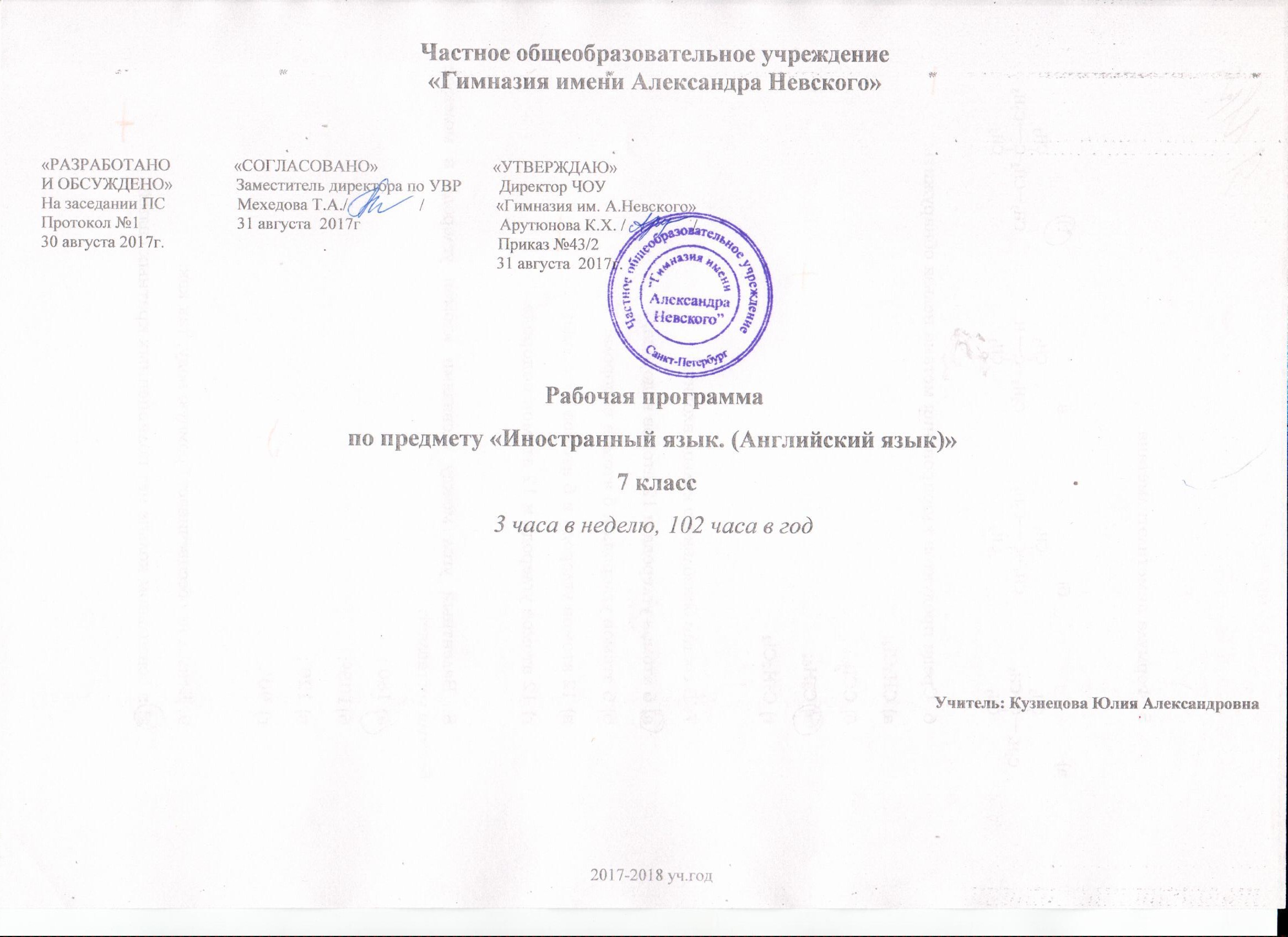 Частное общеобразовательное учреждение«Гимназия имени Александра Невского»«РАЗРАБОТАНО               «СОГЛАСОВАНО»                           «УТВЕРЖДАЮ»И ОБСУЖДЕНО»               Заместитель директора по УВР         Директор ЧОУНа заседании ПС                 Мехедова Т.А./                 /                 «Гимназия им. А.Невского»Протокол №1                       31 августа  2017г                                 Арутюнова К.Х. /                /                  30 августа 2017г.                                                                               Приказ №43/2                                                                                                            31 августа  2017г.  Рабочая программапо предмету «Иностранный язык. (Английский язык)» 7 класс3 часа в неделю, 102 часа в годУчитель: Кузнецова Юлия Александровна2017-2018 уч.годПОЯСНИТЕЛЬНАЯ ЗАПИСКАИностранный язык (в том числе английский) как учебный предмет наряду с родным языком и литературой входит в образовательную область «Филология», закладывая основы филологического образования и формируя коммуникативную культуру школьника.В средней (основной) школе английский язык относится к числу обязательных базовых общеобразовательных учебных предметов, т. е. является инвариантным предметом, обязательным для изучения в средней (основной) школе.Язык является важнейшим средством общения, без которого невозможно существование и развитие человеческого общества. Происходящие сегодня изменения в общественных отношениях, средствах коммуникации (использование новых информационных технологий) требуют повышения коммуникативной компетенции школьников, совершенствования их филологической подготовки. Все это повышает статус предмета «иностранный язык» как общеобразовательной учебной дисциплины. Основное назначение иностранного языка состоит в формировании коммуникативной компетенции, т.е. способности и готовности осуществлять иноязычное межличностное и межкультурное общение с носителями языка.Рабочая программа по английскому языку для 7 класса составлена на основе Федерального государственного образовательного стандарта основного общего образования (Утвержден приказом Министерства образования и науки Российской Федерации от «29» декабря 2012 года № 273).Примерной программы по учебным предметам. Иностранный язык. 5 – 9 классы. – М.: Просвещение, 2012. – 144 с. – (Стандарты второго поколения).Программа определяет основную цель обучения английскому языку как первому иностранному языку в школе, как развитие способностей школьников использовать иностранный язык в виде инструмента общения в диалоге культур современного мира. Реализация данной программы осуществляется с помощью УМК «Английский в фокусе» для 7 класса, авторы Ю.В. Ваулина, Дж. Дули, О.Е. Подолякова, В. Эванс. – М.: Express Publishing: Просвещение, 2017 и обеспечивает обучение по образовательной области «Филология». Программа направлена на общеобразовательный уровень изучения предмета.Выбор данной программы и учебно-методического комплекса обусловлен тем, что методическая система, реализованная в программе и УМК, позволяет использовать педагогические технологии, развивающие систему универсальных учебных действий, сформированных в начальной школе, создаёт механизмы реализации требований ФГОС и воспитания личности, отвечающей на вызовы сегодняшнего дня и имеющей надёжный потенциал для дня завтрашнего. Данная программа реализует принцип непрерывного образования по английскому языку, что соответствует современным потребностям личности и общества и составлена для реализации курса английского языка в 7 классе, который является частью основной образовательной программы по английскому языку со 2 по 11 класс.Федеральный базисный учебный план для образовательных учреждений Российской Федерации отводит 510 часов (из расчёта 3 учебных часа в неделю) для обязательного изучения английского языка в 5–9 классах. Таким образом, на каждый класс предполагается выделить по 102 часа.В процессе изучения английского языка реализуются следующие цели:Повышение качества образования в соответствии с требованиями социально-экономического и информационного развития общества и основными направлениями развития образования на современном этапе;Создание комплекса условий для становления и развития личности выпускника в ее индивидуальности, самобытности, уникальности, неповторимости в соответствии с требованиями российского общества;Обеспечение планируемых результатов по достижению выпускником целевых установок, знаний, умений, навыков, компетенций и компетентностей, определяемых личностными, семейными, общественными, государственными потребностями и возможностями обучающегося среднего школьного возраста, индивидуальными особенностями его развития и состояния здоровья;Развитие иноязычной коммуникативной компетенции (речевой, языковой, социокультурной, компенсаторной, учебно-познавательной):- речевая компетенция – совершенствование коммуникативных умений в четырех основных видах речевой деятельности (говорении, аудировании, чтении, письме);- языковая компетенция – систематизация ранее изученного материала;овладение новыми языковыми средствами в соответствии с отобранными темами и сферами общения; освоение знаний о языковых явлениях изучаемого языка, разных способах выражения мысли в родном и изучаемом языке; - социокультурная компетенция – приобщение учащихся к культуре, традициям и реалиям стран/страны изучаемого иностранного языка в рамках тем, сфер и ситуаций общения, отвечающих опыту, интересам, психологическим особенностям учащихся основной школы в 5–7 и 8–9 классах; формирование умений представлять свою страну, ее культуру в условиях иноязычного межкультурного общения;- компенсаторная компетенция – развитие умений выходить из положения в условиях дефицита языковых средств при получении и передачи иноязычной информации;- учебно-познавательная компетенция – дальнейшее развитие общих и специальных учебных умений, ознакомление с доступными учащимся способами и приемами самостоятельного изучения языков и культур, в том числе с использованием новых информационных технологий.Развитие и воспитание у школьников понимания важности иностранного языка в современном мире и потребности пользоваться им как средством общения, познания, самореализации и социальной адаптации; воспитание качеств гражданина, патриота; развитие национального самосознания, стремления к взаимопониманию между людьми разных сообществ, толерантного отношения к проявлениям другой культуры.Формирование дружелюбного и толерантного отношения к проявлениям иной культуры, уважения к личности, ценностям семьи, оптимизма и выраженной личностной позиции в восприятии мира, в развитии национального самосознания на основе знакомства с жизнью своих сверстников в других странах, с образцами литературы разных жанров, доступными для подростков с учетом достигнутого ими уровня иноязычной подготовки;Создание основы для формирования интереса к совершенствованию достигнутого уровня владения изучаемым английским языком, к изучению второго/третьего иностранного языка, к использованию английского языка как средства, позволяющего расширять свои знания в других предметных областях;Создание основы для выбора английского языка как профильного предмета на ступени среднего полного образования, а в дальнейшем и в качестве сферы своей профессиональной деятельности.Основными задачами реализации содержания обучения являются:обеспечение соответствия основной образовательной программы требованиям Стандарта;обеспечение эффективного сочетания урочных и внеурочных форм организации учебного процесса, взаимодействия всех его участников;организация интеллектуальных и творческих соревнований, проектной и учебно-исследовательской деятельности;формирование позитивной мотивации обучающихся к учебной деятельности;совершенствование взаимодействия учебных дисциплин на основе интеграции;внедрение в учебно-воспитательный процесс современных образовательных технологий, формирующих ключевые компетенции;развитие дифференциации обучения; формирование и развитие коммуникативных умений в основных видах речевой деятельности;формирование и развитие языковых навыков;формирование и развитие социокультурных умений и навыков.Данная программа предусматривает классно – урочную систему организации учебного процесса с системой консультаций, индивидуальных занятий, а также самостоятельной работы учащихся с использованием современных компьютерных технологий. Более разнообразными становятся формы работы, среди которых предпочтения отдаются парно-групповой работе, проектной деятельности и ролевой игре, усиливается значимость принципов индивидуализации и дифференциации обучения, большее значение приобретает использование проектной методики и современных технологий обучения иностранному языку (в том числе информационных).  При организации процесса обучения в рамках данной программы предполагается применение следующих педагогических технологий обучения: организация самостоятельной работы, проектная деятельность, творческая деятельность, развитие критического мышления через чтение и письмо, организация группового взаимодействия. Большое значение придается здоровьесберегающим технологиям, в частности, за счет смены видов активности: учебно-речевой на учебно-игровую, интеллектуальной на двигательную, требующую физической активности, или смены видов учебной речевой деятельности с целью предотвращения усталости школьников (говорение сменяется чтением или письмом, и наоборот), использование физминуток.Механизмы формирования ключевых компетенций обучающихся:разные виды чтения в зависимости от коммуникативной задачи и характера текста: просмотровое, ознакомительное, изучающее, ознакомительно-изучающее; аудирование; ключевые образовательные компетенции дают возможность для формирования обучающегося как субъекта учебной деятельности и для воспитания его личности. Обучающиеся овладевают компетенциями, участвуя в нравственных беседах, в ситуациях морального выбора поступков; находя нужную информацию в различных источниках как на бумажных, так и на электронных носителях на разных языках, отбирая необходимую информацию, выделяя главное и второстепенное, определяя степень достоверности информации путем сравнения с информацией из других источников; участвуя в ролевых играх, обучающиеся не просто практикуются в использовании языковых навыков, но и готовят себя к будущим социальным ролям. Программа предусматривает проведение следующих видов контроля: текущего (проверка усвоения текущего лексико-грамматического материала в рамках одной темы, проверка уровня сформированности рецептивных и продуктивных навыков и умений);промежуточного (проверка усвоения лексико-грамматического материала и практических умений использовать его в речевой деятельности в отдельно взятой ситуативно-тематической области; осуществляется в конце каждой изученной темы);итогового (проверка уровней овладения обучающимися коммуникативными компетенциями в разных видах речевой деятельности: аудировании, чтении, говорении, письменной речи; осуществляется в конце года).Контроль уровня обученности учащихся проводится в форме устного опроса, словарных диктантов, тестовых заданий, чтения вслух и про себя, творческих работ.Рабочей программой предусмотрено проведение 9 промежуточных контрольных работ (лексико-грамматических тестов) и итоговой контрольной работы по четырем видам речевой деятельности (аудирование, говорение, чтение и письмо).Контрольно-измерительные материалы даны в контрольных заданиях «Test Booklet» по каждому модулю, по 2 вариантам и итоговый тест. Хотя контроль сформированности лексической стороны речи и грамматических навыков фактически происходит на каждом уроке при выполнении подготовительных и речевых упражнений, однако, в рубрике « Progress Check » обязательно представлены специальные тесты для проверки владения некоторыми лексическими единицами и грамматическими явлениями, входящими в обязательный словарный запас данного модуля.Характер тестов для проверки лексико-грамматических навыков и речевых умений доступен для учащихся и построен на пройденном и отработанном материале.Предлагаемые задания тестов и контрольных работ имеют цель показать учащимся реальный уровень их достижений и обеспечить необходимый уровень мотивации дальнейшего изучения английского языка.Оценивание выполнения контрольных заданий осуществляется по следующей схеме: оценка «3» ставится за выполнение 50-65%, оценка «4» («хорошо») ‐ за выполнение 65-85% работы; оценка «5» («отлично») предполагает выполнение 85% ‐100% работы.Данная программа обеспечивает формирование личностных, метапредметных и предметных результатов.Личностными результатами являются:воспитание российской гражданской идентичности: патриотизма, любви и уважения к Отечеству, чувства гордости за свою Родину, прошлое и настоящее многонационального этнической принадлежности, знание истории, языка, культуры своего народа, своего края, основ культурного наследия народов России и человечества; усвоение традиционных ценностей многонационального российского общества; воспитание чувства долга перед Родиной; формирование ответственного отношения к учению, готовности и способности обучающихся к саморазвитию и самообразованию на основе мотивации к обучению и познанию, выбору дальнейшего образования на базе ориентировки в мире профессий и профессиональных предпочтений, осознанному построению индивидуальной образовательной траектории с учетом устойчивых познавательных интересов; формирование  целостного мировоззрения, соответствующего современному уровню развития науки и общественной практики, учитывающего социальное, культурное, языковое, духовное многообразие современного мира;формирование осознанного, уважительного доброжелательного отношения к другому человеку, его мнению, мировоззрению, культуре, языку, вере, гражданской позиции; к истории, культуре, религии, традициям, языкам, ценностям народов России и народов мира; готовности и способности вести диалог с другими людьми и достигать в нем взаимопонимания;освоение социальных норм, правил поведения, ролей и форм социальной жизни в группах и сообществах, включая взрослые и социальные сообщества; формирование основ социально-критического мышления; участие в школьном самоуправлении и в общественной жизни в пределах возрастных компетенций с учетом региональных, этнокультурных, социальных и экономических особенностей; развитие морального сознания и компетентности в решении моральных проблем на основе личностного выбора, формирование нравственных чувств и нравственного поведения, осознанного и ответственного отношения к собственным поступкам;формирование основ экологического сознания на основе признания ценности жизни во всех ее проявлениях и необходимости ответственного, бережного отношения к окружающей среде;осознание важности семьи в жизни человека и общества, принятие ценности семейной жизни, уважительное и заботливое отношение к членам своей семьи;развитие эстетического сознания через освоение художественного наследия народов России и мира, творческой деятельности эстетического характера.формирование мотивации изучения иностранных языков и стремление к самосовершенствованию в образовательной области «Английский язык»;осознание возможностей самореализации средствами иностранного языка;стремление к совершенствованию речевой культуры в целом;формирование коммуникативной компетенции в межкультурной и межэтнической коммуникации;развитие таких качеств, как воля, целеустремленность, креативность, инициативность, эмпатия, трудолюбие, дисциплинированность;формирование общекультурной этнической идентичности как составляющих гражданской идентичности личности;стремление к лучшему осознанию культуры своего народа и готовность содействовать ознакомлению с ней представителей других стран;готовность и способность обучающихся к саморазвитию, сформированность мотивации к обучению, познанию, выбору индивидуальной  образовательной траектории, ценностно-смысловые установки обучающихся, отражающие их личностные   позиции и социальные компетенции, сформированность основ гражданской идентичности.Метапредметными результатами являются:целеполагание в учебной деятельности: умение самостоятельно ставить новые учебные познавательные задачи на основе развития познавательных мотивов и интересов; умение самостоятельно планировать альтернативные пути достижения целей, осознанно выбирать наиболее эффективные способы решения учебных и познавательных задач;умение осуществлять контроль по результату и по способу действия на уровне произвольного внимания и вносить необходимые коррективы;умение адекватно оценивать правильность или ошибочность выполнения учебной задачи, ее объективную трудность и собственные возможности ее решения;владение основами волевой саморегуляции в учебной и познавательной деятельности, готовность и способность противостоять трудностям и помехам; умение устанавливать причинно-следственные связи; строить логическое рассуждение, умозаключение (индуктивное, дедуктивное и по аналогии) и выводы;умение создавать, применять и преобразовывать знаково-символические средства, модели и схемы для решения учебных и познавательных задач;умение осуществлять контроль по результату и по способу действия на уровне произвольного внимания и вносить необходимые коррективы;умение адекватно оценивать правильность или ошибочность выполнения учебной задачи, ее объективную трудность и собственные возможности ее решения;владение основами волевой саморегуляции в учебной и познавательной деятельности, готовность и способность противостоять трудностям и помехам;осознанное владение логическими действиями определения понятий, обобщения, установления аналогий, сериации и классификации на основе самостоятельного выбора оснований и критериев, установления родовидовых связей;умение устанавливать причинно-следственные связи; строить логическое рассуждение, умозаключение (индуктивное, дедуктивное и по аналогии) и выводы;умение создавать, применять и преобразовывать знаково-символические средства, модели и схемы для решения учебных и познавательных задач;смысловое чтение в соответствии с задачами ознакомления с жанром и основной идеей текста, усвоения его содержания, поиска информации на основе операций, обеспечивающих понимание текста (выделение замысла автора текста, основной идеи, главного и второстепенного; последовательности, причинно-следственной логической связи описываемых событий); умение  организовывать учебное сотрудничество и совместную деятельность с учителем и сверстниками;умение адекватно и осознанно использовать речевые средства в соответствии с задачей коммуникации; для отображения своих чувств, мыслей и потребностей; планирования и регуляции своей деятельности; владение устной и письменной речью; монологической контекстной речью;формирование и развитие учебной и общепользовательской компетентности в области использования информационно-коммуникационных технологий (ИКТ-компетентности).развитие умения планировать свое речевое и неречевое поведение;развитие коммуникативной компетенции, включая умение взаимодействовать с окружающими, выполняя разные социальные роли;развитие исследовательский учебных действий, включая навыки работы с информацией: поиск и выделение нужной информации, обобщение и фиксация информации;развитие  смыслового чтения, включая умение выделять тему, прогнозировать содержание текста по заголовку/ по ключевым словам, выделять основную мысль, главные факты, опуская второстепенные, устанавливать логическую последовательность основных фактов; осуществление регулятивных действий самонаблюдения, самоконтроля, самооценки в процессе коммуникативной деятельности на иностранном языке.Предметными результатами являются:А. В коммуникативной сфере (т.е. владении английским языком как средством общения). Речевая компетенция в следующих видах речевой деятельности:В говорении:начинать, вести/поддерживать и заканчивать различные виды диалогов в стандартных ситуациях общения, соблюдая нормы речевого этикета, при необходимости переспрашивая, уточняя; расспрашивать собеседника и отвечать на его вопросы, высказывая свое мнение, просьбу, отвечать на предложение собеседника согласием/отказом в пределах изученной тематики и усвоенного лексико-грамматического материала;рассказывать о себе, своей семье, друзьях, своих интересах и планах на будущее;сообщать краткие сведения о своем городе/селе, о своей стране и странах изучаемого языка;описывать события/явления, передавать основное содержание, основную мысль прочитанного/услышанного, выражать свое отношение к прочитанному/услышанному, давать краткую характеристику персонажей;В аудировании:воспринимать на слух и полностью понимать речь учителя, одноклассников;воспринимать на слух и понимать основное содержание несложных аутентичных аудио- и видеотекстов, относящихся к разным коммуникативным типам речи (сообщение/рассказ/интервью);воспринимать на слух и выборочно понимать с опорой на языковую догадку, контекста краткие несложные аутентичные прагматические аудио- и видеотексты, выделяя значимую/нужную/необходимую информацию;В чтении:читать аутентичные тексты разных жанров и стилей преимущественно с пониманием основного содержания;читать несложные аутентичные тексты разных жанров и стилей с полным и точным пониманием и с использованием различных приемов смысловой переработки текста (языковой догадки, выборочного перевода), а также справочных материалов; уметь оценивать полученную информацию, выражать свое мнение;читать аутентичные тексты с выборочным пониманием значимой/нужной/интересующей информации;В письменной речи:заполнять анкеты и формуляры;писать поздравления, личные письма с опорой на образец с употреблением формул речевого этикета, принятых в стране/странах изучаемого языка;составлять план, тезисы устного или письменного сообщения; кратко излагать результаты проектной деятельности.Языковая компетенция:применение правил написания слов, изученных в основной школе;адекватное произношение и различение на слух всех звуков английского языка; соблюдение правильного ударения в словах и фразах;соблюдение ритмико-интонационных особенностей предложений различных коммуникативных типов (утвердительное, вопросительное, отрицательное, повелительное); правильное членение предложений на смысловые группы;распознавание и употребление в речи основных значений изученных лексических единиц (слов, словосочетаний, реплик-клише речевого этикета);знание основных способов словообразования (аффиксации, словосложения, конверсии);понимание и использование явлений многозначности слов иностранного языка, синонимии, антонимии и лексической сочетаемости;распознавание и употребление в речи основных морфологических форм и синтаксических конструкций изучаемого языка; знаниепризнаков изученных грамматических явлений (видовременных форм глаголов, модальных глаголов и их эквивалентов, артиклей, существительных, степеней сравнения прилагательных и наречий, местоимений, числительных, предлогов);знание основных различий систем английского и русского/родного языков;Социокультурная компетенция:знание национально-культурных особенностей речевого и неречевого поведения в своей стране и странах изучаемого языка; применение этих знаний в различных ситуациях формального и неформального межличностного и межкультурного общения;распознавание и употребление в устной и письменной речи основных норм речевого этикета (реплик-клише, наиболее распространенной оценочной лексики), принятых в странах изучаемого языка;знание употребительной фоновой лексики и реалий страны/стран изучаемого языка, некоторых распространенных образцов фольклора (скороговорки, поговорки, пословицы);знакомство с образцами художественной, публицистической и научно-популярной литературы;представление об особенностях образа жизни, быта, культуры стран изучаемого языка (всемирно известных достопримечательностях, выдающихся людях и их вкладе в мировую культуру);представления о сходстве и различиях в традициях своей страны и стран изучаемого языка;понимание роли владения иностранными языками в современном мире.Компенсаторная компетенция – умение выходить из трудного положения в условиях дефицита языковых средств при получении и приеме информации за счет использования контекстуальной догадки, игнорирования языковых трудностей, переспроса, словарных замен, жестов, мимики.Б. В познавательной сфере:умение сравнивать языковые явления родного и иностранного языков на уровне отдельных грамматических явлений, слов, словосочетаний, предложений;владение приемами работы с текстом: умение пользоваться определенной стратегией чтения/аудирования в зависимости от коммуникативной задачи (читать/слушать текст с разной глубиной понимания);умение действовать по образцу/аналогии при выполнении упражнений и составлении собственных высказываний в пределах тематики основной школы;готовность и умение осуществлять индивидуальную и совместную проектную работу;умение пользоваться справочным материалом (грамматическим и лингвострановедческим справочниками, двуязычным и толковым словарями, мультимедийными средствами);владение способами и приемами дальнейшего самостоятельного изучения иностранных языков.В. В ценностно-ориентационной сфере:представление о языке как средстве выражения чувств, эмоций, основе культуры мышления;достижение взаимопонимания в процессе устного и письменного общения с носителями иностранного языка, установления межличностных и межкультурных контактов в доступных пределах;представление о целостном полиязычном, поликультурном мире, осознание места и роли родного и иностранных языков в этом мире как средства общения, познания, самореализации и социальной адаптации;приобщение к ценностям мировой культуры как через источники информации на иностранном языке (в том числе мультимедийные), так и через непосредственное участие в школьных обменах, туристическихпоездках, молодежных форумах.Г. В эстетической сфере:владение элементарными средствами выражения чувств и эмоций на иностранном языке;стремление к знакомству с образцами художественного творчества на английском языке и средствами английского языка;развитие чувства прекрасного в процессе обсуждения современных тенденций в живописи, музыке, литературе.Д. В трудовой сфере:умение рационально планировать свой учебный труд;умение работать в соответствии с намеченным планом.Е. В физической сфере:стремление вести здоровый образ жизни (режим труда и отдыха, питание, спорт, фитнес).Учебное пособие Spotlight издательства Просвещение, предназначенное для изучения английского языка на основной ступени общеобразовательной школы, поможет учителю достичь необходимых результатов. Вышеназванное пособие: отвечает всем требованиям федерального компонента государственного стандарта общего образования, предъявляемым к сформированности основных коммуникативных умений; сохраняет следующие принципы: приоритет коммуникативной цели в обучении английскому языку, соблюдение деятельностного, личностно-ориентированного характера обучения, сбалансированное и взаимосвязанное обучение всем видам речевой деятельности, учет опыта детей в родном языке, развитие когнитивных способностей учащихся, использование современных технологий обучения, социокультурная направленность процесса обучения английскому языку. СОДЕРЖАНИЕ РАБОЧЕЙ ПРОГРАММЫПри создании программы учитывались возрастные и психолого-педагогические особенности обучающихся. Это нашло отражение в выборе текстов, форме заданий, видах работы, методическом аппарате.Предметное содержание речиОбраз жизниВремя рассказовВнешность и характерОб этом говорят и пишутЧто нас ждет в будущемРазвлеченияВ центре вниманияПроблемы экологииВремя покупокВ здоровом теле - здоровый духРечевые уменияГоворениеДиалогическая речь. В 7 классе продолжается развитие таких речевых умений, как умения вести диалог этикетного характера, диалог-расспрос, диалог-побуждение к действию, при этом по сравнению с начальной школой усложняется предметное содержание речи, увеличивается количество реплик, произносимых школьниками в ходе диалога, становится более разнообразным языковое оформление речи.Обучение ведению диалогов этикетного характера включает такие речевые умения, как:начать, поддержать и закончить разговор; поздравить, выразить пожелания и отреагировать на них; выразить благодарность; вежливо переспросить, выразить согласие/ отказОбъем диалогов – до 3 реплик со стороны каждого учащегося.При обучении ведениию диалога-расспроса отрабатываются речевые умения запрашивать и сообщать фактическую информацию (Кто? Что? Как? Где? Куда? Когда? С кем? Почему?), переходя с позиции спрашивающего на позицию отвечающего. Объем диалогов – до четырех реплик со стороны каждого учащегося.При обучении ведению диалога - побуждения к действию отрабатываются умения:обратиться с просьбой и выразить готовность/отказ ее выполнить; дать совет и принять /не принять его; пригласить к действию/ взаимодействию и согласиться/не согласиться принять в нем участие.Объем диалогов - до двух реплик со стороны каждого учащегося.При обучении ведению диалога-обмена мнениями отрабатываются умения:выражать свою точку зрения;выражать согласие/несогласие с точкой зрения партнера;выражать сомнение;выражать чувства, эмоции (радость, огорчение).Объем учебных диалогов - до двух реплик со стороны каждого учащегося.Монологическая речь. Развитие монологической речи в VI классе предусматривает овладение следующими умениями:кратко высказываться о фактах и событиях, используя такие коммуникативные типы речи, как описание, повествование и сообщение, а также эмоциональные и оценочные суждения; передавать содержание, основную мысль прочитанного с опорой на текст; делать сообщение в связи с прочитанным/прослушанным текстом.Объем монологического высказывания - до 8-10 фраз.АудированиеВладение умениями воспринимать на слух иноязычный текст предусматривает понимание несложных текстов с разной глубиной проникновения в их содержание (с пониманием основного содержания, с выборочным пониманием и полным пониманием текста) в зависимости от коммуникативной задачи и функционального типа текста. При этом предусматривается развитие умений:выделять основную мысль в воспринимаемом на слух тексте; выбирать главные факты, опуская второстепенные; выборочно понимать необходимую информацию в сообщениях прагматического характера с опорой на языковую догадку, контекст.Содержание текстов должно соответствовать возрастным особенностям и интересам учащихся VI класса, иметь образовательную и воспитательную ценность. Время звучания текстов для аудирования - до двух минут.ЧтениеШкольники учатся читать и понимать тексты с различной глубиной проникновения в их содержание (в зависимости от вида чтения): с пониманием основного содержания (ознакомительное чтение); с полным пониманием содержания (изучающее чтение); с выборочным пониманием нужной или интересующей информации (просмотровое/поисковое чтение).Содержание текстов должно соответствовать возрастным особенностям и интересам учащихся VI класса, иметь образовательную и воспитательную ценность. Независимо от вида чтения возможно использование двуязычного словаря.Чтение с пониманием основного содержания текста осуществляется на несложных аутентичных материалах с ориентацией па предметное содержание, выделяемое в V-VII классах, включающих факты, отражающие особенности быта, жизни, культуры стран изучаемого языка. Объем текстов для чтения - 400-500 слов.Умения чтения, подлежащие формированию: определять тему, содержание текста по заголовку; выделять основную мысль; выбирать главные факты из текста, опуская второстепенные;устанавливать логическую последовательность основных фактов текста.Чтение с полным пониманием текста осуществляется на несложных аутентичных текстах, ориентированных на предметное содержание речи в VI классе. Формируются и отрабатываются умения:полно и точно понимать содержание; текста на основе его информационной переработки (языковой догадки, словообразовательного анализа, использования язычного словаря); выражать свое мнение по прочитанному. Объем текстов для чтения до 250 слЧтение с выборочным пониманием нужной или интересующей информации предполагает умение просмотреть текст, несколько коротких текстов и выбрать информацию, которая необходима или представляет интерес для учащихся.Письменная речьОвладение письменной речью предусматривает развитие следующих умений:делать выписки из текста; писать короткие поздравления с днем рождения, другим праздником (объемом до 30 слов, включая адрес), выражать пожелания; заполнять бланки (указывать имя, фамилию, пол, возраст, гражданство, адрес);писать личное письмо с oпopoй на образец (расспрашивать адресата о его жизни, делах, сообщать то же о себе, выражать благодарность, просьбы), объем личного письма - 50-60 слов, включая адрес);Социокультурные знания и уменияУчащиеся знакомятся с отдельными социокультурными элементами речевого поведенческого этикета в англоязычной среде в условиях проигрывания ситуаций общения «В семье», «В школе», «Проведение досуга». Использование английского языка как средства социокультурного развития школьников на данном этапе включает знакомство:с фамилиями и именами выдающихся людей в странах изучаемого языка;с оригинальными или адаптированными материалами детской поэзии и прозы;с иноязычными сказками и легендами, рассказами;с государственной символикой (флагом его цветовой символикой, гимном, столицами страны/стран изучаемого языка);с традициями проведения праздников Рождества, Нового года, Пасхи и т.д. в странах изучаемого языка;со словами английского языка, вошедшими во многие языки мира (в том числе и в русский), и русскими словами, вошедшими в лексикон английского языка.Предусматривается овладение умениями:писать свое имя и фамилию, а также имена и фамилии своих родственников и друзей на английском языке; правильно оформлять адрес на английском языке; описывать наиболее известные культурные достопримечательности Москвы и Санкт-Петербурга, городов/сел/деревень, в которых живут школьники.Языковые знания и навыкиГрафика и орфографияЗнание правил чтения и написания новых слов, отобранных для данного этапа обучения и навыки их применения в рамках изучаемого лексико-грамматического материала.Фонетическая сторона речиНавыки адекватного произношения и различения на слух всех звуков английского языка; соблюдение правильного ударения в словах и фразах. Членение предложений на смысловые группы. Соблюдение правильной интонации в различных типах предложений.Дальнейшее совершенствование слухо-произносительных навыков, в том числе применительно к новому языковому материалу.Лексическая сторона речиРасширение объема продуктивного и рецептивного лексического минимума за счет лексических средств, обслуживающих новые темы, и ситуации общения. К 500 лексическим единицам, ус¬военным в начальной школе, добавляется около 400 новых лексических единиц,  включающих устойчивые словосочетания, оценочную лексику, реплики - клише речевого этикета, отражающие культуру стран изучаемого языка.Развитие навыков их распознавания и употребления в речи.Знание основных  способов словообразования:а) аффиксации:глаголы с префиксами re- (rewrite);существительные с суффиксами –ness (kindness),-ship (friendship), -ist (journalist), -ing (meeting);прилагательные c суффиксами -у (lazy), -ly (lovely), -ful (helpful), -al (musical), -ic (fantastic), -ian/аn ( Russian), -ing (boring); -ous (famous), префиксом un- (unusual);наречия с суффиксом -ly (quickly);числительные с суффиксами -teen (nineteen), -ty (sixty), -th (fifth)б) словосложения: существительное + существительное (football )в) конверсии (образование существительных от неопределенной формы глагола - to change - change)Распознавание и использование интернациональных слов (doctor).Грамматическая сторона речиРасширение объема значений грамматических средств, изученных в начальной школе, и овладение новыми грамматическими явлениями.Знание признаков и навыки распознавания и употребления в речи нераспространенных и распространенных простых предложений, в том числе с несколькими обстоятельствами, следующими в определенном порядке (We moved to a new house last year); предложения с начальным It и с начальным There + to be (It's cold. It's five o'clock. It's interesting. It was winter. There are a lot of trees in the park); сложносочиненных предложений с сочинительными союзами and, but, or; сложноподчиненных предложений с союзами и союзными словами what, when, why, which, that, who, if, because, that's why, than, so; условных предложений реального (Conditional 1 -If I see Jim, I'll invite him to our school party) и нереального характера (Conditional II - If I were you, I would start learning French); всех типов вопроситель¬ных предложений (общий, специальный, альтернативный, разделительный вопросы в Present, Future, Past Simple, Present Perfect, Present Continuous); побудительных предложений в утвердительной (Be careful!) и отрицательной (Don't worry.) форме.Знание признаков и навыки распознавания и употребления в речи конструкций с глаголами на -ing: to be going to (для выражения будущего действия); to love/hate doing something; Stop talking. Конструкций It takes me ... to do something; to look/ feel/be happy.Знание признаков и навыки распознавания и употребления в речи правильных и неправильных глаголов в наиболее употребительных формах действительного залога в изъявительном наклонении (Present, Past, Future Simple, Present Perfect, Present Continuous); и формах страдательного залога в Present, Past, Future Simple; модальных глаголов и их эквивалентов (may, can/be able to, must/ have to/should); причастий настоящего и прошедшего времени; фразовых глаголов, обслуживающих темы, отобранные для данного этапа обучения.Навыки распознавания и употребления в речи определенного, неопределенного и нулевого артиклей; неисчисляемых и исчисляемых существительных (a flower, snow); существительных с причастиями настоящего и прошедшего времени (a writing student/a written exercise); существительных в функции прилагательного (art gallery), степеней сравнения прилагательных и наречий, в том числе образованных не по правилу (good - better - best); личных местоимения в именительном (ту) и объектном (те) падежах, а также в абсолютной форме (mine); неопределенных местоимений (some, any); наречий, оканчивающиеся на -ly (early), а также совпадающих по форме с прилагательными (last, high); количественных числительных свыше 100; порядковых числительных свыше 20.Универсальные учебные уменияРегулятивныеосознавать цели и задачи изучения курса в целом, раздела, темы;планировать свои действия для реализации задач урока и заданий к упражнениям;выполнять учебные действия в материализованной, громкоречевой и умственной форме;руководствоваться правилом при создании речевого высказывания;следовать при выполнении заданий инструкциям учителя и алгоритмам, описывающим стандартные действия (памятки в справочнике учебника).осуществлять само- и взаимопроверку, находить и исправлять орфографические и пунктуационные ошибки.Познавательныеосуществлять поиск необходимой информации для выполнения учебных заданий (в справочных материалах учебника);ориентироваться в словарях;использовать знаково-символические средства, в том числе модели, схемы для решения языковых задач;дополнять готовые информационные объекты (таблицы, схемы, тексты);осуществлять синтез как составление целого из частей (составление слов, предложений, текстов);выделять существенную информацию из читаемых текстов.Коммуникативныевладеть диалоговой формой речи;задавать вопросы, уточняя непонятое в высказывании;адекватно использовать речевые средства для решения коммуникативных задач.Обучение перечисленным выше универсальным учебным умениям проходит равномерно на каждом уроке английского языка в соответствии с заданной данной программой темой.УЧЕБНО-ТЕМАТИЧЕСКИЙ ПЛАНТРЕБОВАНИЯ К УРОВНЮ ПОДГОТОВКИ ОБУЧАЮЩИХСЯВ  результате изучения английского языка в 7 классе ученик долженЗнать/понимать:основные значения изученных лексических единиц (слов, словосочетаний); основные способы словообразования (аффиксация, словосложение, конверсия);особенности структуры простых и сложных предложений изучаемого иностранного языка; интонацию различных коммуникативных типов предложений;признаки изученных грамматических явлений (видо-временных форм глаголов, модальных глаголов и их эквивалентов, артиклей, существительных, степеней сравнения прилагательных и наречий, местоимений, числительных, предлогов);основные нормы речевого этикета (реплики-клише, наиболее распространенная оценочная лексика), принятые в стране изучаемого языка;роль владения иностранными языками в современном мире, особенности образа жизни, быта, культуры стран изучаемого языка (всемирно известные достопримечательности, выдающиеся люди и их вклад в мировую культуру), сходство и различия в традициях своей страны и стран изучаемого языка.Уметь:говорениеначинать, вести/поддерживать и заканчивать беседу в стандартных ситуациях общения, соблюдая нормы речевого этикета, при необходимости переспрашивая, уточняя;расспрашивать собеседника и отвечать на его вопросы, высказывая свое мнение, просьбу, отвечать на предложение собеседника согласием/отказом, опираясь на изученную тематику и усвоенный лексико-грамматический материал;рассказывать о себе, своей семье, друзьях, своих интересах и планах на будущее, сообщать краткие сведения о своем городе/селе, о своей стране и стране изучаемого языка;делать краткие сообщения, описывать события/явления (в рамках пройденных тем), передавать основное содержание, основную мысль прочитанного или услышанного, выражать свое отношение к прочитанному/услышанному, давать краткую характеристику персонажей;использовать перифраз, синонимичные средства в процессе устного общения;аудированиепонимать основное содержание кратких, несложных аутентичных прагматических текстов (прогноз погоды, программы теле/радио передач, объявления на вокзале/в аэропорту) и выделять для себя значимую информацию;понимать основное содержание несложных аутентичных текстов, относящихся к разным коммуникативным типам речи (сообщение/рассказ), уметь определить тему текста, выделить главные факты в тексте, опуская второстепенные;использовать переспрос, просьбу повторить;чтениеориентироваться в иноязычном тексте: прогнозировать его содержание по заголовку;читать аутентичные тексты разных жанров преимущественно с пониманием основного содержания (определять тему, выделять основную мысль, выделять главные факты, опуская второстепенные, устанавливать логическую последовательность основных фактов текста);читать несложные аутентичные тексты разных жанров с полным и точным пониманием, используя различные приемы смысловой переработки текста (языковую догадку, анализ, выборочный перевод), оценивать полученную информацию, выражать свое мнение;читать текст с выборочным пониманием нужной или интересующей информации;письменная речьзаполнять анкеты и формуляры;писать поздравления, личные письма с опорой на образец: расспрашивать адресата о его жизни и делах, сообщать то же о себе, выражать благодарность, просьбу, употребляя формулы речевого этикета, принятые в странах изучаемого языка.Использовать приобретенные знания и умения в практической деятельности и повседневной жизни для:социальной адаптации; достижения взаимопонимания в процессе устного и письменного общения с носителями иностранного языка, установления межличностных и межкультурных контактов в доступных пределах;создания целостной картины полиязычного, поликультурного мира, осознания места и роли родного и изучаемого иностранного языка в этом мире;приобщения к ценностям мировой культуры как через иноязычные источники информации, в том числе мультимедийные, так и через участие в школьных обменах, туристических поездках, молодежных форумах;РЕСУРСНОЕ ОБЕСПЕЧЕНИЕ РАБОЧЕЙ ПРОГРАММЫФедеральный государственный образовательный стандарт основного общего образования.Примерные программы основного общего образования. Иностранный язык. – М.: Просвещение, 2012. – (Серия «Стандарты второго поколения»).В.Г. Апальков «Английский язык. Рабочие программы. Предметная линия учебников «Английский в фокусе» 5-9 классы»-М.: Просвещение, 2012.Ваулина Ю.Е., Эванс В., Дули Дж., Подоляко О.Е. УМК «Английский в фокусе» для 7 класса. – М.: Express Publishing: Просвещение, 2017.Ваулина Ю.Е. Рабочая тетрадь к учебнику «Spotlight-7» для 7 класса общеобразовательных школ/Ю.Е. Ваулина.- М: Просвещение, 2017.Ваулина Ю.Е. Книга для учителя к учебнику «Spotlight-7» для 6 класса общеобразовательных школ/Ю.Е. Ваулина.- М: Просвещение, 2017.Ваулина Ю.Е. Сборник контрольных заданий к учебнику «Spotlight-7» для 6 класса общеобразовательных школ/Ю.Е. Ваулина.- М: Просвещение, 2017.Цифровые образовательные ресурсы, CD и DVD диски к урокамИнтернет-страница курса (http://www.prosv.ru/umk/spotlight)Информационно-коммуникативные средства и Интернет-ресурсыhttp://www.fipi.ru/http://www.alleng.ru/english/http://www.englishteachers.ru/http://www.homeenglish.ru/http://www.1september.ru/КАЛЕНДАРНО-ТЕМАТИЧЕСКИЙ ПЛАН№Разделы и темы рабочей программыКоличество часов, отведённое на изучение темы/разделаКоличество часов, отведённое на контрольные уроки1Образ жизни812Время рассказов813Внешность и характер814Об этом говорят и пишут1115Что нас ждет в будущем1116Развлечения917В центре внимания918Проблемы экологии1219Время покупок11110В здоровом теле - здоровый дух151№ урокаКоличество часов по темеДатаДатаТема урокаТема урокаТип урокаТип урокаТребования к уровню подготовки (УУД)Требования к уровню подготовки (УУД)Требования к уровню подготовки (УУД)Требования к уровню подготовки (УУД)Требования к уровню подготовки (УУД)Требования к уровню подготовки (УУД)Элементы содержанияЭлементы содержанияВид и форма контроляВид и форма контроляСредства наглядностиДомашнее задание№ урокаКоличество часов по темепо плануфактическиТема урокаТема урокаТип урокаТип урокаличностныеличностныеметапредметныеметапредметныепредметныепредметныеЭлементы содержанияЭлементы содержанияВид и форма контроляВид и форма контроляСредства наглядностиДомашнее заданиеI ЧЕТВЕРТЬ(26 часов)I ЧЕТВЕРТЬ(26 часов)I ЧЕТВЕРТЬ(26 часов)МОДУЛЬ 1. LIFESTYLE (Образ жизни)(8 часов)МОДУЛЬ 1. LIFESTYLE (Образ жизни)(8 часов)МОДУЛЬ 1. LIFESTYLE (Образ жизни)(8 часов)МОДУЛЬ 1. LIFESTYLE (Образ жизни)(8 часов)МОДУЛЬ 1. LIFESTYLE (Образ жизни)(8 часов)МОДУЛЬ 1. LIFESTYLE (Образ жизни)(8 часов)МОДУЛЬ 1. LIFESTYLE (Образ жизни)(8 часов)МОДУЛЬ 1. LIFESTYLE (Образ жизни)(8 часов)МОДУЛЬ 1. LIFESTYLE (Образ жизни)(8 часов)МОДУЛЬ 1. LIFESTYLE (Образ жизни)(8 часов)МОДУЛЬ 1. LIFESTYLE (Образ жизни)(8 часов)МОДУЛЬ 1. LIFESTYLE (Образ жизни)(8 часов)МОДУЛЬ 1. LIFESTYLE (Образ жизни)(8 часов)МОДУЛЬ 1. LIFESTYLE (Образ жизни)(8 часов)МОДУЛЬ 1. LIFESTYLE (Образ жизни)(8 часов)МОДУЛЬ 1. LIFESTYLE (Образ жизни)(8 часов)МОДУЛЬ 1. LIFESTYLE (Образ жизни)(8 часов)11Жизнь в городе и загородом(стр. 6-7)Жизнь в городе и загородом(стр. 6-7)Урок первичного предъявления новых знанийУрок первичного предъявления новых знанийуважение к ценностям семьи, любовь к природе, признание ценности здоровья, своего и других людей, оптимизм в восприятии мира, ориентация в системе моральных норм и ценностей и их иерархизацияуважение к ценностям семьи, любовь к природе, признание ценности здоровья, своего и других людей, оптимизм в восприятии мира, ориентация в системе моральных норм и ценностей и их иерархизациярегулятивные:целеполагание, включая постановку новых целей, преобразование практической задачи в познавательнуюпознавательные:проводить наблюдение и эксперимент под руководством учителядавать определение понятиямкоммуникативные:формулировать собственное мнение и позицию, аргументироватьустанавливать и сравнивать разные точки зрениярегулятивные:целеполагание, включая постановку новых целей, преобразование практической задачи в познавательнуюпознавательные:проводить наблюдение и эксперимент под руководством учителядавать определение понятиямкоммуникативные:формулировать собственное мнение и позицию, аргументироватьустанавливать и сравнивать разные точки зренияформирование лексических навыков чтения и говорения, развитие умения читать и аудировать с целью полного понимания прочитанного/ услышанного, распознавание и употребление в речи и на письме притяжательного падежа существительныхформирование лексических навыков чтения и говорения, развитие умения читать и аудировать с целью полного понимания прочитанного/ услышанного, распознавание и употребление в речи и на письме притяжательного падежа существительныхлексикаbarn, facilities, farm_yard, free, guest,hometown, homesick,huge, isolated, land_scape, lonely, lovely,miss, noisy, quiet,swap, heavy traffic:грамматикаPresent Simple vs. Present Continuous упр. 6, 7чтениеПросмотровое и поисковое чтение – отрывки из личного дневника: упр. 2, 3аудированиеАудиосопровождение текста: упр. 2устная речь:Обсуждение  стиля жизни (микромонологи на базе эмоциональных  и оценочных суждений): упр.1;интервью: упр. 4письмоe-mail сообщение (письмо другу о своем стиле жизни): упр. 7лексикаbarn, facilities, farm_yard, free, guest,hometown, homesick,huge, isolated, land_scape, lonely, lovely,miss, noisy, quiet,swap, heavy traffic:грамматикаPresent Simple vs. Present Continuous упр. 6, 7чтениеПросмотровое и поисковое чтение – отрывки из личного дневника: упр. 2, 3аудированиеАудиосопровождение текста: упр. 2устная речь:Обсуждение  стиля жизни (микромонологи на базе эмоциональных  и оценочных суждений): упр.1;интервью: упр. 4письмоe-mail сообщение (письмо другу о своем стиле жизни): упр. 7текущийтекущийАудиозапись, CD, презентация PPTР.т., с. 5WL 1 лексика21Семь раз отмерь, один раз отрежь (стр. 8-9)Семь раз отмерь, один раз отрежь (стр. 8-9)Урок первичного предъявления новых знанийУрок первичного предъявления новых знанийосновы социально-критического мышления, ориентация в особенностях социальных отношений и взаимодействийосновы социально-критического мышления, ориентация в особенностях социальных отношений и взаимодействийрегулятивные:самостоятельно анализировать условия достижения цели на основе учёта выделенных учителем ориентиров действия в новом учебном материалепознавательные:осуществлять сравнение, сериацию и классификацию, самостоятельно выбирая основания и критерии для указанных логических операцийкоммуникативные:адекватно использовать речь для планирования и регуляции своей деятельностистроить монологическое контекстное высказываниерегулятивные:самостоятельно анализировать условия достижения цели на основе учёта выделенных учителем ориентиров действия в новом учебном материалепознавательные:осуществлять сравнение, сериацию и классификацию, самостоятельно выбирая основания и критерии для указанных логических операцийкоммуникативные:адекватно использовать речь для планирования и регуляции своей деятельностистроить монологическое контекстное высказываниеформирование грамматических навыков чтения и говорения (развитие умения читать с целью полного понимания прочитанного), способности различать притяжательные местоимения и использовать их в речи. формирование грамматических навыков чтения и говорения (развитие умения читать с целью полного понимания прочитанного), способности различать притяжательные местоимения и использовать их в речи. лексикаburglar, crime, danger, door chain, leaflet, peephole, protect, rob, shoplift, steal, stranger, valuables, dusk to dawn: упр. 1;phrasal verbs – runупр. 4;грамматикаshould/shouldn’t: упр. 5; словообразование наречий от прилагательных (-ly): упр. 3чтениеПрогнозирование содержания текста; поисковое чтение – диалог: меры безопасности дома: упр. 2аудированиеАудиосопровождение текста: упр. 2; аудирование с выборочным пониманием заданной информации (заполнение пропусков): упр. 6устная речь:Диалог-побуждение к действию (просьба о совете/совет): упр. 7письмоЛистовка-памятка о правилах безопасности на улице: упр. 8лексикаburglar, crime, danger, door chain, leaflet, peephole, protect, rob, shoplift, steal, stranger, valuables, dusk to dawn: упр. 1;phrasal verbs – runупр. 4;грамматикаshould/shouldn’t: упр. 5; словообразование наречий от прилагательных (-ly): упр. 3чтениеПрогнозирование содержания текста; поисковое чтение – диалог: меры безопасности дома: упр. 2аудированиеАудиосопровождение текста: упр. 2; аудирование с выборочным пониманием заданной информации (заполнение пропусков): упр. 6устная речь:Диалог-побуждение к действию (просьба о совете/совет): упр. 7письмоЛистовка-памятка о правилах безопасности на улице: упр. 8текущийсловарный диктанттекущийсловарный диктантАудиозапись, CDР.т., с. 631На досуге(стр. 10)На досуге(стр. 10)Урок применения предметных знаний, умений, навыковУрок применения предметных знаний, умений, навыковзнание о своей этнической принадлежности, освоение национальных ценностей, традиций, культуры; уважение к истории, культурным и историческим памятникам; позитивная моральная самооценка и моральные чувства знание о своей этнической принадлежности, освоение национальных ценностей, традиций, культуры; уважение к истории, культурным и историческим памятникам; позитивная моральная самооценка и моральные чувства регулятивные:осуществлять расширенный поиск информации с использованием ресурсов библиотек и Интернетпознавательные:устанавливать причинно-следственные связиобобщать понятия — осуществлять логическую операцию перехода от видовых признаков к родовому понятию, от понятия с меньшим объёмом к понятию с большим объёмомкоммуникативные: использовать речевые средства для решения различных коммуникативных задач, владеть устной и письменной речью, использовать речь для планирования и регуляции своей деятельностирегулятивные:осуществлять расширенный поиск информации с использованием ресурсов библиотек и Интернетпознавательные:устанавливать причинно-следственные связиобобщать понятия — осуществлять логическую операцию перехода от видовых признаков к родовому понятию, от понятия с меньшим объёмом к понятию с большим объёмомкоммуникативные: использовать речевые средства для решения различных коммуникативных задач, владеть устной и письменной речью, использовать речь для планирования и регуляции своей деятельностиформирование грамматических навыков чтения и говорения (развитие умения читать с целью полного понимания прочитанного)формирование грамматических навыков чтения и говорения (развитие умения читать с целью полного понимания прочитанного)лексикаactivity, attraction, carousel, chat, crazy, choose, exhibition, hang out, include, outdoors, skating gear, spot, surfingупр. 1;чтениеПрогнозирование содержания текста; изучающее чтение – микротекcты о Сиднее: упр. 2аудированиеАудиосопровождение текста: упр. 3устная речь:Описание любимого места в городе – высказывание на основе прочитанного: упр. 3письмоКороткий текст о любимом месте для проведения досуга (по плану): упр. 4лексикаactivity, attraction, carousel, chat, crazy, choose, exhibition, hang out, include, outdoors, skating gear, spot, surfingупр. 1;чтениеПрогнозирование содержания текста; изучающее чтение – микротекcты о Сиднее: упр. 2аудированиеАудиосопровождение текста: упр. 3устная речь:Описание любимого места в городе – высказывание на основе прочитанного: упр. 3письмоКороткий текст о любимом месте для проведения досуга (по плану): упр. 4текущийтекущийАудиозапись, CD, презентация PPTР.т., с. 7WL 1 лексика41Главные достопримечательности Ьританских островов(стр. 11)Главные достопримечательности Ьританских островов(стр. 11)Урок применения предметных знаний, умений, навыковУрок применения предметных знаний, умений, навыковуважение к истории, культуре страны изучаемого языкауважение к истории, культуре страны изучаемого языкарегулятивные:овладевать основами саморегуляции в учебной и познавательной деятельности в форме осознанного управления своим поведением и деятельностью, направленной на достижение поставленных целейпознавательные:проводить наблюдение и эксперимент под руководством учителядавать определение понятиямкоммуникативные:формулировать собственное мнение и позицию, аргументироватьустанавливать и сравнивать разные точки зрениярегулятивные:овладевать основами саморегуляции в учебной и познавательной деятельности в форме осознанного управления своим поведением и деятельностью, направленной на достижение поставленных целейпознавательные:проводить наблюдение и эксперимент под руководством учителядавать определение понятиямкоммуникативные:формулировать собственное мнение и позицию, аргументироватьустанавливать и сравнивать разные точки зренияактивизация лексических навыков, развитие навыков чтения и слушания с целью получения конкретной информации о стране изучаемого языкаактивизация лексических навыков, развитие навыков чтения и слушания с целью получения конкретной информации о стране изучаемого языкалексикаarchitecture, century, extinct, fortress, masterpiece, medieval, rave, spooky, unique, volcano, date back, fall downупр. 2, 3чтениеПоисковое чтение – короткие тексты о достопримечательностях Великобритании: упр. 2аудированиеАудиосопровождение текста; аудирование с выборочным пониманием заданной информации: упр. 2устная речь:Описание / сообщение с опорой на географическую карту: упр. 1; высказывания о личных предпочтениях на основе прочитанного: упр. 4письмоКороткий текст о достопримечательностях своей страны: упр. 5лексикаarchitecture, century, extinct, fortress, masterpiece, medieval, rave, spooky, unique, volcano, date back, fall downупр. 2, 3чтениеПоисковое чтение – короткие тексты о достопримечательностях Великобритании: упр. 2аудированиеАудиосопровождение текста; аудирование с выборочным пониманием заданной информации: упр. 2устная речь:Описание / сообщение с опорой на географическую карту: упр. 1; высказывания о личных предпочтениях на основе прочитанного: упр. 4письмоКороткий текст о достопримечательностях своей страны: упр. 5текущийсловарный диктанттекущийсловарный диктантАудиозапись, CD, презентация PPTР.т., с. 8Проект («Достопримечательности моей страны»)51Подростки(стр. 3)Подростки(стр. 3)Урок обобщения и систематизации предметных знаний, умений, навыковУрок обобщения и систематизации предметных знаний, умений, навыковуважение к истории, культуре родной страны, уважение к ценностям семьиследование моральным нормам и ценностям, переживание стыда и вины при их нарушенииуважение к истории, культуре родной страны, уважение к ценностям семьиследование моральным нормам и ценностям, переживание стыда и вины при их нарушениирегулятивные:овладевать основами саморегуляции в учебной и познавательной деятельности в форме осознанного управления своим поведением и деятельностью, направленной на достижение поставленных целейпознавательные:осуществлять сравнение, сериацию и классификацию, самостоятельно выбирая основания и критерии для указанных логических операцийкоммуникативные:адекватно использовать речь для планирования и регуляции своей деятельностистроить монологическое контекстное высказываниерегулятивные:овладевать основами саморегуляции в учебной и познавательной деятельности в форме осознанного управления своим поведением и деятельностью, направленной на достижение поставленных целейпознавательные:осуществлять сравнение, сериацию и классификацию, самостоятельно выбирая основания и критерии для указанных логических операцийкоммуникативные:адекватно использовать речь для планирования и регуляции своей деятельностистроить монологическое контекстное высказываниеразвитие умения читать с целью понимания основного содержания и с целью полного понимания прочитанного, с целью поиска конкретной информацииразвитие умения читать с целью понимания основного содержания и с целью полного понимания прочитанного, с целью поиска конкретной информациичтениеИзучающее чтение – подростки о своем образе жизни устная речь:Сравнительное высказывание; обсуждение текста; интервьюписьмоТекст для журнала: о своем образе жизничтениеИзучающее чтение – подростки о своем образе жизни устная речь:Сравнительное высказывание; обсуждение текста; интервьюписьмоТекст для журнала: о своем образе жизнитекущийтекущийАудиозапись, CDР.т., с. 9WL 1 лексика61Покупка билета в метро(стр. 12)Покупка билета в метро(стр. 12)Комбинированный урокКомбинированный урокуважение к личности и её достоинству, доброжелательное отношение к окружающим, нетерпимость к любым видам насилия и готовность противостоять имуважение к личности и её достоинству, доброжелательное отношение к окружающим, нетерпимость к любым видам насилия и готовность противостоять имрегулятивные:овладевать основами саморегуляции в учебной и познавательной деятельности в форме осознанного управления своим поведением и деятельностью, направленной на достижение поставленных целейпознавательные:устанавливать причинно-следственные связиобобщать понятия — осуществлять логическую операцию перехода от видовых признаков к родовому понятию, от понятия с меньшим объёмом к понятию с большим объёмомкоммуникативные:адекватно использовать речевые средства для решения различных коммуникативных задач, владеть устной и письменной речьюрегулятивные:овладевать основами саморегуляции в учебной и познавательной деятельности в форме осознанного управления своим поведением и деятельностью, направленной на достижение поставленных целейпознавательные:устанавливать причинно-следственные связиобобщать понятия — осуществлять логическую операцию перехода от видовых признаков к родовому понятию, от понятия с меньшим объёмом к понятию с большим объёмомкоммуникативные:адекватно использовать речевые средства для решения различных коммуникативных задач, владеть устной и письменной речьюсистематизация грамматических знаний учащихся, формирование коммуникативной компетентности учащихсясистематизация грамматических знаний учащихся, формирование коммуникативной компетентности учащихсячтениеИзучающее чтение – этикетный диалог: упр. 2аудированиеАудиосопровождение текста: упр. 2устная речь:Диалоги этикетного характера: упр. 3 (с использованием карты метро)чтениеИзучающее чтение – этикетный диалог: упр. 2аудированиеАудиосопровождение текста: упр. 2устная речь:Диалоги этикетного характера: упр. 3 (с использованием карты метро)текущийсловарный диктанттекущийсловарный диктантАудиозапись, CDР.т., с. 1071Мехико(стр.13)Мехико(стр.13)Урок обобщения и систематизации предметных знаний, умений, навыковУрок обобщения и систематизации предметных знаний, умений, навыковуважение к истории, культурным и историческим памятникам. устойчивый познавательный интерес и становление смыслообразующей функции познавательного мотивауважение к истории, культурным и историческим памятникам. устойчивый познавательный интерес и становление смыслообразующей функции познавательного мотиварегулятивные:самостоятельно анализировать условия достижения цели на основе учёта выделенных учителем ориентиров действия в новом учебном материалепознавательные:осуществлять сравнение, сериацию и классификацию, самостоятельно выбирая основания и критерии для указанных логических операцийкоммуникативные:формулировать собственное мнение и позицию, аргументироватьустанавливать и сравнивать разные точки зрения регулятивные:самостоятельно анализировать условия достижения цели на основе учёта выделенных учителем ориентиров действия в новом учебном материалепознавательные:осуществлять сравнение, сериацию и классификацию, самостоятельно выбирая основания и критерии для указанных логических операцийкоммуникативные:формулировать собственное мнение и позицию, аргументироватьустанавливать и сравнивать разные точки зрения формирование грамматических навыков говорения (развитие умения читать и аудировать с целью полного понимания прочитанного/ услышанного)формирование грамматических навыков говорения (развитие умения читать и аудировать с целью полного понимания прочитанного/ услышанного)чтениеПрогнозирование содержания текста по невербальным опорам; ознакомительное чтение – страница Интернет-сайта: упр. 2устная речь:Сообщение на основе прочитанного о родном городе/деревне (по плану): упр. 3чтениеПрогнозирование содержания текста по невербальным опорам; ознакомительное чтение – страница Интернет-сайта: упр. 2устная речь:Сообщение на основе прочитанного о родном городе/деревне (по плану): упр. 3текущийтекущийР.т., с. 9-10WL 1 лексика81Лексико-грамматический тест по теме «Образ жизни»Лексико-грамматический тест по теме «Образ жизни»Контрольный урок.Контрольный урок.формирование мотивации изучения иностранных языков и стремление к самосовершенствованию в образовательной области «Иностранный язык»формирование мотивации изучения иностранных языков и стремление к самосовершенствованию в образовательной области «Иностранный язык»регулятивные:адекватно самостоятельно оценивать правильность выполнения действия и вносить необходимые коррективы в исполнение как в конце действия, так и по ходу его реализациипознавательные:устанавливать причинно-следственные связикоммуникативные:осуществлять контроль, коррекцию, оценку действийрегулятивные:адекватно самостоятельно оценивать правильность выполнения действия и вносить необходимые коррективы в исполнение как в конце действия, так и по ходу его реализациипознавательные:устанавливать причинно-следственные связикоммуникативные:осуществлять контроль, коррекцию, оценку действийРаботать самостоятельноРаботать самостоятельнопромежуточныйпромежуточныйМОДУЛЬ 2. TALE TIME (Время рассказов)(8 часов)МОДУЛЬ 2. TALE TIME (Время рассказов)(8 часов)МОДУЛЬ 2. TALE TIME (Время рассказов)(8 часов)МОДУЛЬ 2. TALE TIME (Время рассказов)(8 часов)МОДУЛЬ 2. TALE TIME (Время рассказов)(8 часов)МОДУЛЬ 2. TALE TIME (Время рассказов)(8 часов)МОДУЛЬ 2. TALE TIME (Время рассказов)(8 часов)МОДУЛЬ 2. TALE TIME (Время рассказов)(8 часов)МОДУЛЬ 2. TALE TIME (Время рассказов)(8 часов)МОДУЛЬ 2. TALE TIME (Время рассказов)(8 часов)МОДУЛЬ 2. TALE TIME (Время рассказов)(8 часов)МОДУЛЬ 2. TALE TIME (Время рассказов)(8 часов)МОДУЛЬ 2. TALE TIME (Время рассказов)(8 часов)МОДУЛЬ 2. TALE TIME (Время рассказов)(8 часов)МОДУЛЬ 2. TALE TIME (Время рассказов)(8 часов)МОДУЛЬ 2. TALE TIME (Время рассказов)(8 часов)МОДУЛЬ 2. TALE TIME (Время рассказов)(8 часов)МОДУЛЬ 2. TALE TIME (Время рассказов)(8 часов)МОДУЛЬ 2. TALE TIME (Время рассказов)(8 часов)МОДУЛЬ 2. TALE TIME (Время рассказов)(8 часов)91Книголюбы (стр. 16-17)Книголюбы (стр. 16-17)Урок первичного предъявления новых знанийУрок первичного предъявления новых знанийформирование потребности в участии в общественной жизни ближайшего социального окружения, общественно полезной деятельностиформирование потребности в участии в общественной жизни ближайшего социального окружения, общественно полезной деятельностирегулятивные:целеполагание, включая постановку новых целей, преобразование практической задачи в познавательнуюпознавательные:проводить наблюдение и эксперимент под руководством учителякоммуникативные:формулировать собственное мнение и позицию, аргументироватьрегулятивные:целеполагание, включая постановку новых целей, преобразование практической задачи в познавательнуюпознавательные:проводить наблюдение и эксперимент под руководством учителякоммуникативные:формулировать собственное мнение и позицию, аргументироватьформирование лексических навыков чтения (развитие умения аудировать с целью полного понимания услышанного).Различать при чтении и на слух порядковые числительные и употреблять их в устных и письменных высказыванияхформирование лексических навыков чтения (развитие умения аудировать с целью полного понимания услышанного).Различать при чтении и на слух порядковые числительные и употреблять их в устных и письменных высказыванияхлексикаamazing, appearance, author, bookworm, detective, emotional, event, extraordinary, faithful, gossip, inspire, intelligent, investigation, loyal, mysterious, neat, psychology, science fiction, typical, a suspense story, at first glance, solve the mystery case упр. 1грамматикаPast Simple: упр. 6чтениеПросмотровое, поисковое, изучающее чтение (тексты о писателям приключенческого жанра): упр. 2, 3, 4аудированиеАудиосопровождение текста: упр. 2устная речь:Сообщение на основе прочитанного текста: упр. 5Беседа в связи с прочитанным текстом: упр. 8письмоЗаметка в школьную газету о своем любимом писателе (по плану): упр. 9лексикаamazing, appearance, author, bookworm, detective, emotional, event, extraordinary, faithful, gossip, inspire, intelligent, investigation, loyal, mysterious, neat, psychology, science fiction, typical, a suspense story, at first glance, solve the mystery case упр. 1грамматикаPast Simple: упр. 6чтениеПросмотровое, поисковое, изучающее чтение (тексты о писателям приключенческого жанра): упр. 2, 3, 4аудированиеАудиосопровождение текста: упр. 2устная речь:Сообщение на основе прочитанного текста: упр. 5Беседа в связи с прочитанным текстом: упр. 8письмоЗаметка в школьную газету о своем любимом писателе (по плану): упр. 9текущийтекущийАудиозапись, CDР.т., с. 11WL 2 лексика101Читаем классику(стр. 18-19) Читаем классику(стр. 18-19) Урок первичного предъявления новых знанийУрок первичного предъявления новых знанийуважение к культурным и историческим ценностям других людей, оптимизм в восприятии мирауважение к культурным и историческим ценностям других людей, оптимизм в восприятии мирарегулятивные:осуществлять констатирующий и предвосхищающий контроль по результату и по способу действия; актуальный контроль на уровне произвольного внимания познавательные:осуществлять сравнение, сериацию и классификацию, самостоятельно выбирая основания и критерии для указанных логических операцийкоммуникативные:устанавливать и сравнивать разные точки зрения; устанавливать рабочие отношения, эффективно сотрудничать и способствовать продуктивной кооперациирегулятивные:осуществлять констатирующий и предвосхищающий контроль по результату и по способу действия; актуальный контроль на уровне произвольного внимания познавательные:осуществлять сравнение, сериацию и классификацию, самостоятельно выбирая основания и критерии для указанных логических операцийкоммуникативные:устанавливать и сравнивать разные точки зрения; устанавливать рабочие отношения, эффективно сотрудничать и способствовать продуктивной кооперацииразличать существительные с определенным/неопределенным/нулевым артиклем и правильно их употреблять в устных и письменных высказыванияхразличать существительные с определенным/неопределенным/нулевым артиклем и правильно их употреблять в устных и письменных высказыванияхлексикаadventure, bush, cave/ explorer, journey, nephew, polo, raft, rock упр. 2, 3грамматикаPast Simple/ used to: упр. 5; cоюзы в придаточных времени: упр. 6чтениеПрогнозирование содержания текста по невербальным опорам: упр. 1;ознакомительное, изучающее чтение – художественный текст: упр. 2, 3аудированиеАудиосопровождение текста: упр. 6устная речь:Диалог на основе прочитанного; повествование на основе прочитанного (с опорой на иллюстрации): упр. 4письмоКраткое изложение сюжета книги: упр. 7лексикаadventure, bush, cave/ explorer, journey, nephew, polo, raft, rock упр. 2, 3грамматикаPast Simple/ used to: упр. 5; cоюзы в придаточных времени: упр. 6чтениеПрогнозирование содержания текста по невербальным опорам: упр. 1;ознакомительное, изучающее чтение – художественный текст: упр. 2, 3аудированиеАудиосопровождение текста: упр. 6устная речь:Диалог на основе прочитанного; повествование на основе прочитанного (с опорой на иллюстрации): упр. 4письмоКраткое изложение сюжета книги: упр. 7текущийсловарный диктанттекущийсловарный диктантАудиозапись, CD, презентация PPTР.т., с. 12111Он пропал!(стр. 20)Он пропал!(стр. 20)Урок применения предметных знаний, умений, навыковУрок применения предметных знаний, умений, навыковустойчивый познавательный интерес и становление смыслообразующей функции познавательного мотивациипотребность в участии в общественной жизни ближайшего социального окружения, общественно полезной деятельностиустойчивый познавательный интерес и становление смыслообразующей функции познавательного мотивациипотребность в участии в общественной жизни ближайшего социального окружения, общественно полезной деятельностирегулятивные:уметь самостоятельно контролировать своё время и управлять импознавательные:строить логическое рассуждение, включающее установление причинно-следственных связей коммуникативные:адекватно использовать речь для планирования и регуляции своей деятельностирегулятивные:уметь самостоятельно контролировать своё время и управлять импознавательные:строить логическое рассуждение, включающее установление причинно-следственных связей коммуникативные:адекватно использовать речь для планирования и регуляции своей деятельностиформирование лексических навыков чтения и говорения (развитие умения аудировать с целью полного понимания услышанного) с использованием новых Л.Е.формирование лексических навыков чтения и говорения (развитие умения аудировать с целью полного понимания услышанного) с использованием новых Л.Е.лексикаconfused, cosy, crawl, gasp, gust of wind, power cut, relieved, reply, sigh, sleepy, snore, snooze, trip, whisper, yawn, a flash of lightning, be fast asleep упр. 1чтениеОзнакомительное, поисковое, изучающее чтение – рассказ о реальных событиях: упр. 1, 2аудированиеАудиосопровождение текста: упр. 1письмоПовествование: игра на коллективное составление рассказа: Gameлексикаconfused, cosy, crawl, gasp, gust of wind, power cut, relieved, reply, sigh, sleepy, snore, snooze, trip, whisper, yawn, a flash of lightning, be fast asleep упр. 1чтениеОзнакомительное, поисковое, изучающее чтение – рассказ о реальных событиях: упр. 1, 2аудированиеАудиосопровождение текста: упр. 1письмоПовествование: игра на коллективное составление рассказа: GameтекущийтекущийАудиозапись, CDР.т., с. 13WL 2 лексикаПроект (рассказ для конкурса)121Дар рассказчика(стр. 21) Дар рассказчика(стр. 21) Урок применения предметных знаний, умений, навыковУрок применения предметных знаний, умений, навыковосновы социально-критического мышления, ориентация в особенностях социальных отношений и взаимодействий, формирование целостного мировоззрения, соответствующего современному уровню развития науки и общественной практикиуважение к истории, культуре страны изучаемого языкаосновы социально-критического мышления, ориентация в особенностях социальных отношений и взаимодействий, формирование целостного мировоззрения, соответствующего современному уровню развития науки и общественной практикиуважение к истории, культуре страны изучаемого языкарегулятивные:самостоятельно ставить новые учебные цели и задачипознавательные:осуществлять сравнение, сериацию и классификацию, самостоятельно выбирая основания и критерии для указанных логических операцийкоммуникативные:отображать в речи (описание, объяснение) содержание совершаемых действий как в форме громкой социализированной речи, так и в форме внутренней речирегулятивные:самостоятельно ставить новые учебные цели и задачипознавательные:осуществлять сравнение, сериацию и классификацию, самостоятельно выбирая основания и критерии для указанных логических операцийкоммуникативные:отображать в речи (описание, объяснение) содержание совершаемых действий как в форме громкой социализированной речи, так и в форме внутренней речиупотребление в речи новых ЛЕ по теме, чтение с полным пониманием содержание текста,восприятие на слух и выборочное понимание аудиотекстов, начало, ведение и завершение диалога, отработка правил чтенияупотребление в речи новых ЛЕ по теме, чтение с полным пониманием содержание текста,восприятие на слух и выборочное понимание аудиотекстов, начало, ведение и завершение диалога, отработка правил чтениялексикаBeast, entertain, fairy, folk tale, giant, incredible, treasure, noble, obstacle, overcome, saint, upset, value чтениеПрогнозирование содержания текста по вербальным и невербальным опорам: упр. 1, 2а;ознакомительное, поисковое чтение – текст об ирландских сказителях: упр. 2, 3, 4письмоКраткое изложение народной сказки: упр. 5лексикаBeast, entertain, fairy, folk tale, giant, incredible, treasure, noble, obstacle, overcome, saint, upset, value чтениеПрогнозирование содержания текста по вербальным и невербальным опорам: упр. 1, 2а;ознакомительное, поисковое чтение – текст об ирландских сказителях: упр. 2, 3, 4письмоКраткое изложение народной сказки: упр. 5текущийсловарный диктанттекущийсловарный диктантР.т., с. 14131А.П. Чехов(стр. 4)А.П. Чехов(стр. 4)Урок обобщения и систематизации предметных знаний, умений, навыковУрок обобщения и систематизации предметных знаний, умений, навыковосвоение общекультурного наследия России и общемирового культурного наследиязнание о своей этнической принадлежности, освоение национальных ценностей, традиций, культуры, знание о народах и этнических группах Россииосвоение общекультурного наследия России и общемирового культурного наследиязнание о своей этнической принадлежности, освоение национальных ценностей, традиций, культуры, знание о народах и этнических группах Россиирегулятивные:развитие прогнозирования как предвидения будущих событий и развития процессапознавательные:устанавливать причинно-следственные связикоммуникативные:адекватно использовать речевые средства для решения различных коммуникативных задач, владеть устной и письменной речьюрегулятивные:развитие прогнозирования как предвидения будущих событий и развития процессапознавательные:устанавливать причинно-следственные связикоммуникативные:адекватно использовать речевые средства для решения различных коммуникативных задач, владеть устной и письменной речьюразвитие умения читать (развитие умения пользоваться словарем, умения переводить с языка)развитие умения читать (развитие умения пользоваться словарем, умения переводить с языка)чтениеОзнакомительное чтение – отрывок из художественного текста Устная речьОценочные суждения; обсуждение текста; дискуссия о художественном переводечтениеОзнакомительное чтение – отрывок из художественного текста Устная речьОценочные суждения; обсуждение текста; дискуссия о художественном переводетекущийтекущийАудиозапись, CDР.т., с. 15WL 2 лексика141Рассказ о событиях в прошлом(стр. 22)Рассказ о событиях в прошлом(стр. 22)Комбинированный урокКомбинированный урокуважение к личности и её достоинству, доброжелательное отношение к окружающим, нетерпимость к любым видам насилия и готовность противостоять имуважение к личности и её достоинству, доброжелательное отношение к окружающим, нетерпимость к любым видам насилия и готовность противостоять имрегулятивные:овладевать основами саморегуляции в учебной и познавательной деятельности в форме осознанного управления своим поведением и деятельностью, направленной на достижение поставленных целейпознавательные:объяснять явления, процессы, связи и отношения, выявляемые в ходе исследования коммуникативные:овладевать основы коммуникативной рефлексиирегулятивные:овладевать основами саморегуляции в учебной и познавательной деятельности в форме осознанного управления своим поведением и деятельностью, направленной на достижение поставленных целейпознавательные:объяснять явления, процессы, связи и отношения, выявляемые в ходе исследования коммуникативные:овладевать основы коммуникативной рефлексиипрогнозирование содержание текста на основе заголовка или начала текста.Определение темы/основной мысли.Перенесение лексико-грамматического материала модуля в ситуации речевого общения на материал о родной стране.прогнозирование содержание текста на основе заголовка или начала текста.Определение темы/основной мысли.Перенесение лексико-грамматического материала модуля в ситуации речевого общения на материал о родной стране.чтениеОзнакомительное, изучающее чтение – диалоги: упр. 2устная речь:Диалог-обмен мнениями на базе повествования о событиях в прошлом: упр. 3;чтениеОзнакомительное, изучающее чтение – диалоги: упр. 2устная речь:Диалог-обмен мнениями на базе повествования о событиях в прошлом: упр. 3;текущийсловарный диктанттекущийсловарный диктантР.т., с. 16151Кантервильское приведение(стр. 23)Кантервильское приведение(стр. 23)Урок обобщения и систематизации предметных знаний, умений, навыковУрок обобщения и систематизации предметных знаний, умений, навыковосновы социально-критического мышления, ориентация в особенностях социальных отношений и взаимодействийосновы социально-критического мышления, ориентация в особенностях социальных отношений и взаимодействийрегулятивные:принимать решения в проблемной ситуации и выделять альтернативные способы достижения цели и выбирать наиболее эффективный способпознавательные:выдвигать гипотезы о связях и закономерностях событий, процессов, объектов коммуникативные:адекватно использовать речь для планирования и регуляции своей деятельностирегулятивные:принимать решения в проблемной ситуации и выделять альтернативные способы достижения цели и выбирать наиболее эффективный способпознавательные:выдвигать гипотезы о связях и закономерностях событий, процессов, объектов коммуникативные:адекватно использовать речь для планирования и регуляции своей деятельностиначинало, ведение и завершение диалога в стандартной ситуации принятия совместного решения, заказа билетов в театр, бронирования столика в ресторане, покупки подарка.начинало, ведение и завершение диалога в стандартной ситуации принятия совместного решения, заказа билетов в театр, бронирования столика в ресторане, покупки подарка.лексикаAmbassador, foolish, footstep, handcuffs, match, novelist, notice, oil, old-fashioned, rusty, sleepers, warn, wrist, strike a match чтениеПрогнозирование содержания текста по невербальным опорам: упр. 2а;ознакомительное, поисковое чтение – художественный текст: упр. 1, 2, 3, 4аудированиеАудиосопровождение текста: упр. 2устная речь:Диалог  на основе прочитанного: упр. 5письмоПродолжение рассказа: упр. 6лексикаAmbassador, foolish, footstep, handcuffs, match, novelist, notice, oil, old-fashioned, rusty, sleepers, warn, wrist, strike a match чтениеПрогнозирование содержания текста по невербальным опорам: упр. 2а;ознакомительное, поисковое чтение – художественный текст: упр. 1, 2, 3, 4аудированиеАудиосопровождение текста: упр. 2устная речь:Диалог  на основе прочитанного: упр. 5письмоПродолжение рассказа: упр. 6текущийтекущийР.т., с. 15-16WL 2 лексика161Лексико-грамматический тест по теме «Время рассказов»Лексико-грамматический тест по теме «Время рассказов»Контрольный урок.Контрольный урок.формирование мотивации изучения иностранных языков и стремление к самосовершенствованию в образовательной области «Иностранный язык»формирование мотивации изучения иностранных языков и стремление к самосовершенствованию в образовательной области «Иностранный язык»регулятивные:адекватно самостоятельно оценивать правильность выполнения действия и вносить необходимые коррективы в исполнение как в конце действия, так и по ходу его реализациипознавательные:устанавливать причинно-следственные связикоммуникативные:осуществлять контроль, коррекцию, оценку действийрегулятивные:адекватно самостоятельно оценивать правильность выполнения действия и вносить необходимые коррективы в исполнение как в конце действия, так и по ходу его реализациипознавательные:устанавливать причинно-следственные связикоммуникативные:осуществлять контроль, коррекцию, оценку действийРаботать самостоятельноРаботать самостоятельнопромежуточныйпромежуточныйМОДУЛЬ 3. PROFILES (Внешность и характер)(10 часов)МОДУЛЬ 3. PROFILES (Внешность и характер)(10 часов)МОДУЛЬ 3. PROFILES (Внешность и характер)(10 часов)МОДУЛЬ 3. PROFILES (Внешность и характер)(10 часов)МОДУЛЬ 3. PROFILES (Внешность и характер)(10 часов)МОДУЛЬ 3. PROFILES (Внешность и характер)(10 часов)МОДУЛЬ 3. PROFILES (Внешность и характер)(10 часов)МОДУЛЬ 3. PROFILES (Внешность и характер)(10 часов)МОДУЛЬ 3. PROFILES (Внешность и характер)(10 часов)МОДУЛЬ 3. PROFILES (Внешность и характер)(10 часов)МОДУЛЬ 3. PROFILES (Внешность и характер)(10 часов)МОДУЛЬ 3. PROFILES (Внешность и характер)(10 часов)МОДУЛЬ 3. PROFILES (Внешность и характер)(10 часов)МОДУЛЬ 3. PROFILES (Внешность и характер)(10 часов)МОДУЛЬ 3. PROFILES (Внешность и характер)(10 часов)МОДУЛЬ 3. PROFILES (Внешность и характер)(10 часов)МОДУЛЬ 3. PROFILES (Внешность и характер)(10 часов)МОДУЛЬ 3. PROFILES (Внешность и характер)(10 часов)МОДУЛЬ 3. PROFILES (Внешность и характер)(10 часов)МОДУЛЬ 3. PROFILES (Внешность и характер)(10 часов)171Найди себя!(стр.26-27)Найди себя!(стр.26-27)Урок первичного предъявления новых знанийУрок первичного предъявления новых знанийосвоение социальных норм, правил поведения, ролей и форм социальной жизни в группах и сообществах, включая взрослые и социальные сообщества; формирование основ социально-критического мышленияосвоение социальных норм, правил поведения, ролей и форм социальной жизни в группах и сообществах, включая взрослые и социальные сообщества; формирование основ социально-критического мышлениярегулятивные:устанавливать целевые приоритеты построению жизненных планов во временной перспективе, включая постановку новых целей, преобразование практической задачи в познавательную, устанавливать целевые приоритетыпознавательные:обобщать понятия — осуществлять логическую операцию перехода от видовых признаков к родовому понятию, от понятия с меньшим объёмом к понятию с большим объёмомкоммуникативные:формулировать собственное мнение и позицию, аргументироватьрегулятивные:устанавливать целевые приоритеты построению жизненных планов во временной перспективе, включая постановку новых целей, преобразование практической задачи в познавательную, устанавливать целевые приоритетыпознавательные:обобщать понятия — осуществлять логическую операцию перехода от видовых признаков к родовому понятию, от понятия с меньшим объёмом к понятию с большим объёмомкоммуникативные:формулировать собственное мнение и позицию, аргументироватьовладение и употребление в речи новых ЛЕ по теме,правильное употребление в речи повелительного наклонения, чтения с полным пониманием содержание текста, восприятие на слух и выборочное понимание аудиотекстововладение и употребление в речи новых ЛЕ по теме,правильное употребление в речи повелительного наклонения, чтения с полным пониманием содержание текста, восприятие на слух и выборочное понимание аудиотекстовлексикаafraid, award, career, complain, creative, curious, daring, detail, design, determined, drive, enthusiasm, fencing, go-kart, imaginative, jealous, knitting, sewing, success, set up, try out, be in charge, pay attention (to) упр. 1, 2;грамматикаRelative pronouns/ Adverbs (Относительные местоимения и наречия): упр. 5чтениеПрогнозирование содержания текста; просмотровое, изучающее чтение – статья из молодежного журнала: упр. 3,4аудированиеАудиосопровождение текста: упр. 3устная речь:Монолог-сообщение о своих увлечениях на основе прочитанного: упр. 6письмоe-mail об интересном сверстнике (по плану): упр. 7лексикаafraid, award, career, complain, creative, curious, daring, detail, design, determined, drive, enthusiasm, fencing, go-kart, imaginative, jealous, knitting, sewing, success, set up, try out, be in charge, pay attention (to) упр. 1, 2;грамматикаRelative pronouns/ Adverbs (Относительные местоимения и наречия): упр. 5чтениеПрогнозирование содержания текста; просмотровое, изучающее чтение – статья из молодежного журнала: упр. 3,4аудированиеАудиосопровождение текста: упр. 3устная речь:Монолог-сообщение о своих увлечениях на основе прочитанного: упр. 6письмоe-mail об интересном сверстнике (по плану): упр. 7текущийтекущийАудиозапись, CDпрезентация PPTР.т., с. 17WL 2-3 лексика181Кто есть кто?(стр. 28-29)Кто есть кто?(стр. 28-29)Урок первичного предъявления новых знанийУрок первичного предъявления новых знанийформирование мотивации для изучения правил дорожного движенияформирование мотивации для изучения правил дорожного движениярегулятивные:выделять альтернативные способы достижения цели и выбирать наиболее эффективный способпознавательные:осуществлять сравнение, сериацию и классификацию, самостоятельно выбирая основания и критерии для указанных логических операцийкоммуникативные:адекватно использовать речевые средства для решения различных коммуникативных задачрегулятивные:выделять альтернативные способы достижения цели и выбирать наиболее эффективный способпознавательные:осуществлять сравнение, сериацию и классификацию, самостоятельно выбирая основания и критерии для указанных логических операцийкоммуникативные:адекватно использовать речевые средства для решения различных коммуникативных задачупотребление в речи новых ЛЕ по теме, чтение с полным пониманием содержание текста,восприятие на слух и выборочное понимание аудиотекстов, начало, ведение и завершение диалога, отработка правил чтенияправильное употребление в речи модального глагола canупотребление в речи новых ЛЕ по теме, чтение с полным пониманием содержание текста,восприятие на слух и выборочное понимание аудиотекстов, начало, ведение и завершение диалога, отработка правил чтенияправильное употребление в речи модального глагола canлексикаbaby, blond(e), cute, pigtail, plump, pretty, scar, slim, ugly, in his/her late/early thirties, of medium height  упр. 1, 2грамматика-ed/-ing Participles (Причастия настоящего и прошедшего времени): упр. 4; order of Adjectives (Порядок имен прилагательных в функции определения): упр. 5чтениеПрогнозирование содержания текста; ознакомительное, поисковое чтение - диалог: после спектакля в школьном театре; техника чтения вслух: упр. 3аудированиеАудиосопровождение текста: упр.3;аудирование с  выборочным пониманием заданной информации: упр. 7устная речь:Диалог: описание внешности и характера: упр. 6Письмо Описание любимого литературного героя (по плану): упр. 8лексикаbaby, blond(e), cute, pigtail, plump, pretty, scar, slim, ugly, in his/her late/early thirties, of medium height  упр. 1, 2грамматика-ed/-ing Participles (Причастия настоящего и прошедшего времени): упр. 4; order of Adjectives (Порядок имен прилагательных в функции определения): упр. 5чтениеПрогнозирование содержания текста; ознакомительное, поисковое чтение - диалог: после спектакля в школьном театре; техника чтения вслух: упр. 3аудированиеАудиосопровождение текста: упр.3;аудирование с  выборочным пониманием заданной информации: упр. 7устная речь:Диалог: описание внешности и характера: упр. 6Письмо Описание любимого литературного героя (по плану): упр. 8текущийсловарный диктанттекущийсловарный диктантАудиозапись, CDР.т., с. 18191Вопреки всему(стр.30)Вопреки всему(стр.30)Урок применения предметных знаний, умений, навыковУрок применения предметных знаний, умений, навыковпотребность в участии в общественной жизни ближайшего социального окружения, общественно полезной деятельностипотребность в участии в общественной жизни ближайшего социального окружения, общественно полезной деятельностирегулятивные:основам саморегуляции эмоциональных состояний познавательные:осуществлять выбор наиболее эффективных способов решения задач в зависимости от конкретных условий коммуникативные:формулировать собственное мнение и позицию, аргументироватьрегулятивные:основам саморегуляции эмоциональных состояний познавательные:осуществлять выбор наиболее эффективных способов решения задач в зависимости от конкретных условий коммуникативные:формулировать собственное мнение и позицию, аргументироватьупотребление в речи новых ЛЕ по теме, чтение с полным пониманием содержание текста,восприятие на слух и выборочное понимание аудиотекстов, начало, ведение и завершение диалога, отработка правил чтенияупотребление в речи новых ЛЕ по теме, чтение с полным пониманием содержание текста,восприятие на слух и выборочное понимание аудиотекстов, начало, ведение и завершение диалога, отработка правил чтениялексикаachieve, admire, best seller, brave, cope (with), diagnose, disease, enable, eventually, ingenious, politician, scientist, universe, wheelchair, against all oddsgive away/back/ up: упр. 3, 4чтениеОзнакомительное, изучающее чтение – текст о С.У. Хокинге: упр. 1, 2, 5аудированиеАудиосопровождение текста: упр. 1устная речь:Рассказ об удивительном человеке (по плану, подготовка к письму): упр. 5письмоСтатья об удивительном человеке (по плану) упр. 6лексикаachieve, admire, best seller, brave, cope (with), diagnose, disease, enable, eventually, ingenious, politician, scientist, universe, wheelchair, against all oddsgive away/back/ up: упр. 3, 4чтениеОзнакомительное, изучающее чтение – текст о С.У. Хокинге: упр. 1, 2, 5аудированиеАудиосопровождение текста: упр. 1устная речь:Рассказ об удивительном человеке (по плану, подготовка к письму): упр. 5письмоСтатья об удивительном человеке (по плану) упр. 6текущийтекущийАудиозапись, CDпрезентация PPTР.т., с. 19WL 2-3 лексика201На страже Тауэра(стр.31)На страже Тауэра(стр.31)Урок применения предметных знаний, умений, навыковУрок применения предметных знаний, умений, навыковуважение к культурным и историческим ценностям других людей, оптимизм в восприятии мирауважение к культурным и историческим ценностям других людей, оптимизм в восприятии мирарегулятивные:осуществлять познавательную рефлексию в отношении действий по решению учебных и познавательных задач познавательные:осуществлять расширенный поиск информации с использованием ресурсов библиотек и Интернета коммуникативные:задавать вопросы, необходимые для сотрудничества  с партнеромрегулятивные:осуществлять познавательную рефлексию в отношении действий по решению учебных и познавательных задач познавательные:осуществлять расширенный поиск информации с использованием ресурсов библиотек и Интернета коммуникативные:задавать вопросы, необходимые для сотрудничества  с партнеромумение вести диалог, объяснять маршруты проезда; расспрашивать собеседника и отвечать на его вопросы о способахпередвижения по городу, запрашивать нужную информацию, умение употреблять в речи новые лексические единицы.умение вести диалог, объяснять маршруты проезда; расспрашивать собеседника и отвечать на его вопросы о способахпередвижения по городу, запрашивать нужную информацию, умение употреблять в речи новые лексические единицы.лексикаarmed forces, bodyguard, duty, guard, guide, occasion, prisoner, site, striking, take care (of)чтениеПрогнозирование содержания текста; просмотровое, поисковое чтение – текст о стражах лондонского Тауэра: упр. 1, 2, 3, 4аудированиеАудиосопровождение текста: упр. 1;аудирование с выборочным пониманием заданной информации: упр. 3устная речь:Изложение содержания прочитанного: упр. 5лексикаarmed forces, bodyguard, duty, guard, guide, occasion, prisoner, site, striking, take care (of)чтениеПрогнозирование содержания текста; просмотровое, поисковое чтение – текст о стражах лондонского Тауэра: упр. 1, 2, 3, 4аудированиеАудиосопровождение текста: упр. 1;аудирование с выборочным пониманием заданной информации: упр. 3устная речь:Изложение содержания прочитанного: упр. 5текущийсловарный диктанттекущийсловарный диктантАудиозапись, CD, презентация PPTР.т., с. 20211Разговор об увлечениях/работе(стр.32)Разговор об увлечениях/работе(стр.32)Урок первичного предъявления новых знанийУрок первичного предъявления новых знанийумение вести диалог на основе равноправных отношений и взаимного уважения и принятия; умение конструктивно разрешать конфликтыумение вести диалог на основе равноправных отношений и взаимного уважения и принятия; умение конструктивно разрешать конфликтырегулятивные:принимать решения в проблемной ситуации на основе переговоровпознавательные:создавать и преобразовывать модели и схемы для решения задачкоммуникативные:использовать адекватные языковые средства для отображения своих чувств, мыслей, мотивов и потребностейрегулятивные:принимать решения в проблемной ситуации на основе переговоровпознавательные:создавать и преобразовывать модели и схемы для решения задачкоммуникативные:использовать адекватные языковые средства для отображения своих чувств, мыслей, мотивов и потребностейправильное употребление в речи новых ЛЕ по теме, чтение с полным пониманием содержание текста,восприятие на слух и выборочное понимание аудиотекстов, начало, ведение и завершение диалогаправильное употребление в речи новых ЛЕ по теме, чтение с полным пониманием содержание текста,восприятие на слух и выборочное понимание аудиотекстов, начало, ведение и завершение диалогаЛексика  lawyer упр. 1lчтениеПрогнозирование содержания текста; изучающее чтение – диалог: упр. 2, 3аудированиеАудиосопровождение текста: упр. 2устная речь:Диалог-расспрос на основе прочитанного (по плану): упр. 4Лексика  lawyer упр. 1lчтениеПрогнозирование содержания текста; изучающее чтение – диалог: упр. 2, 3аудированиеАудиосопровождение текста: упр. 2устная речь:Диалог-расспрос на основе прочитанного (по плану): упр. 4текущийсловарный диктанттекущийсловарный диктантАудиозапись, CDпрезентация PPTР.т., с. 21221Дети во времена королевы Виктории(стр.33)Дети во времена королевы Виктории(стр.33)Комбинированный урокКомбинированный урокформирование  целостного мировоззрения, соответствующего современному уровню развития науки и общественной практики, учитывающего социальное, культурное, языковое, духовное многообразие современного мираформирование  целостного мировоззрения, соответствующего современному уровню развития науки и общественной практики, учитывающего социальное, культурное, языковое, духовное многообразие современного мирарегулятивные:осуществлять констатирующий и предвосхищающий контроль по результату и по способу действия; актуальный контроль на уровне произвольного внимания познавательные:структурировать тексты, включая умение выделять главное и второстепенное, главную идею текста, выстраивать последовательность описываемых событийкоммуникативные:учитывать разные мнения и интересы и обосновывать собственную позициюрегулятивные:осуществлять констатирующий и предвосхищающий контроль по результату и по способу действия; актуальный контроль на уровне произвольного внимания познавательные:структурировать тексты, включая умение выделять главное и второстепенное, главную идею текста, выстраивать последовательность описываемых событийкоммуникативные:учитывать разные мнения и интересы и обосновывать собственную позициюразвитие умений прогнозирования содержания текста,  умений диалогической речи: диалог — обмен мнениями; развитие умений ознакомительного чтения. формирование умения собирать и организовывать информацию по заданной теме; представлять информацию в виде связного текста по тезисамразвитие умений прогнозирования содержания текста,  умений диалогической речи: диалог — обмен мнениями; развитие умений ознакомительного чтения. формирование умения собирать и организовывать информацию по заданной теме; представлять информацию в виде связного текста по тезисамлексикаadult, chimney, chimney sweep, coal, conditions, cotton, cruel, factory, fix, master, mine, narrow, orphan, poor, thread, truck, tunnel, Victorian, wage, work long hours чтениеПрогнозирование содержания текста;поисковое, изучающее чтение: упр. 2, аудированиеАудиосопровождение текста: упр. 2устная речь:Высказывания по теме текста: упр. 1;составление тезисов; сообщение по тезисам на основе прочитанного: упр. 4; высказывания по прочитанному, включающие эмоциональные и оценочные суждения: упр. 5 письмоСвязный текст о детском труде в России 19 в. на основе самостоятельно собранной информации: упр. 6лексикаadult, chimney, chimney sweep, coal, conditions, cotton, cruel, factory, fix, master, mine, narrow, orphan, poor, thread, truck, tunnel, Victorian, wage, work long hours чтениеПрогнозирование содержания текста;поисковое, изучающее чтение: упр. 2, аудированиеАудиосопровождение текста: упр. 2устная речь:Высказывания по теме текста: упр. 1;составление тезисов; сообщение по тезисам на основе прочитанного: упр. 4; высказывания по прочитанному, включающие эмоциональные и оценочные суждения: упр. 5 письмоСвязный текст о детском труде в России 19 в. на основе самостоятельно собранной информации: упр. 6текущийтекущийР.т., с. 21-22Проект («Жизнь детей в России в 19 веке»)231Лексико-грамматический тест по теме «Внешность и характер»Лексико-грамматический тест по теме «Внешность и характер»Контрольный урок.Контрольный урок.формирование мотивации изучения иностранных языков и стремление к самосовершенствованию в образовательной области «Иностранный язык»формирование мотивации изучения иностранных языков и стремление к самосовершенствованию в образовательной области «Иностранный язык»регулятивные:адекватно самостоятельно оценивать правильность выполнения действия и вносить необходимые коррективы в исполнение как в конце действия, так и по ходу его реализациипознавательные:устанавливать причинно-следственные связикоммуникативные:осуществлять контроль, коррекцию, оценку действийрегулятивные:адекватно самостоятельно оценивать правильность выполнения действия и вносить необходимые коррективы в исполнение как в конце действия, так и по ходу его реализациипознавательные:устанавливать причинно-следственные связикоммуникативные:осуществлять контроль, коррекцию, оценку действийРаботать самостоятельноРаботать самостоятельнопромежуточныйпромежуточный241После уроков(стр. 5)После уроков(стр. 5)Урок обобщения и систематизации предметных знаний, умений, навыковУрок обобщения и систематизации предметных знаний, умений, навыковосвоение общекультурного наследия России и общемирового культурного наследияосвоение общекультурного наследия России и общемирового культурного наследиярегулятивные:планировать пути достижения целейпознавательные:работать с метафорами — понимать переносный смысл выражений, понимать и употреблять обороты речи, построенные на скрытом уподоблении, образном сближении слов коммуникативные:отображать в речи (описание, объяснение) содержание совершаемых действий как в форме громкой социализированной речи, так и в форме внутренней речирегулятивные:планировать пути достижения целейпознавательные:работать с метафорами — понимать переносный смысл выражений, понимать и употреблять обороты речи, построенные на скрытом уподоблении, образном сближении слов коммуникативные:отображать в речи (описание, объяснение) содержание совершаемых действий как в форме громкой социализированной речи, так и в форме внутренней речиумение воспринимать на слух и выборочно понимать аудиотексты,записывать на слух необходимую информацию, Умение воспринимать на слух и выборочно понимать с опорой на языковую догадку, контекст аудиотексты, относящихся к разнымкоммуникативным типам речи; воспринимать на слух и правильно воспроизводить реплики из диалогаумение воспринимать на слух и выборочно понимать аудиотексты,записывать на слух необходимую информацию, Умение воспринимать на слух и выборочно понимать с опорой на языковую догадку, контекст аудиотексты, относящихся к разнымкоммуникативным типам речи; воспринимать на слух и правильно воспроизводить реплики из диалогачтениеИзучающее чтение – статья.устная речь:Описание; сообщение; оценочные суждения на основе прочитанного письмоТекст для журнала: о школьных кружках и секцияхчтениеИзучающее чтение – статья.устная речь:Описание; сообщение; оценочные суждения на основе прочитанного письмоТекст для журнала: о школьных кружках и секцияхтекущийтекущийР.т., с. 22WL 2-3 лексика25-262Обобщающее повторение.Подготовка к лексико-грамматическому тесту.Обобщающее повторение.Подготовка к лексико-грамматическому тесту.Урок обобщения и систематизации предметных знаний, умений, навыковУрок обобщения и систематизации предметных знаний, умений, навыковумение строить жизненные планы с учётом конкретных социально-исторических, политических и экономических условий;устойчивый познавательный интерес и становление смыслообразующей функции познавательного мотиваумение строить жизненные планы с учётом конкретных социально-исторических, политических и экономических условий;устойчивый познавательный интерес и становление смыслообразующей функции познавательного мотиварегулятивные:осуществлять констатирующий и предвосхищающий контроль по результату и по способу действия; актуальный контроль на уровне произвольного внимания познавательные:структурировать тексты, включая умение выделять главное и второстепенное, главную идею текста, выстраивать последовательность описываемых событийкоммуникативные:учитывать разные мнения и интересы и обосновывать собственную позициюрегулятивные:осуществлять констатирующий и предвосхищающий контроль по результату и по способу действия; актуальный контроль на уровне произвольного внимания познавательные:структурировать тексты, включая умение выделять главное и второстепенное, главную идею текста, выстраивать последовательность описываемых событийкоммуникативные:учитывать разные мнения и интересы и обосновывать собственную позициюправильное употребление в речи новых ЛЕ по теме, употребление в речи неопределенного артикля и местоимений(an)/some/any, предлогов места употребление сложных существительных, формирование речевого этикетаправильное употребление в речи новых ЛЕ по теме, употребление в речи неопределенного артикля и местоимений(an)/some/any, предлогов места употребление сложных существительных, формирование речевого этикетатекущийсловарный диктантР.т., с. 21-22II ЧЕТВЕРТЬ(21 час)II ЧЕТВЕРТЬ(21 час)II ЧЕТВЕРТЬ(21 час)МОДУЛЬ 4. IN THE NEWS (Об этом говорят и пишут)(11 часов)МОДУЛЬ 4. IN THE NEWS (Об этом говорят и пишут)(11 часов)МОДУЛЬ 4. IN THE NEWS (Об этом говорят и пишут)(11 часов)МОДУЛЬ 4. IN THE NEWS (Об этом говорят и пишут)(11 часов)МОДУЛЬ 4. IN THE NEWS (Об этом говорят и пишут)(11 часов)МОДУЛЬ 4. IN THE NEWS (Об этом говорят и пишут)(11 часов)МОДУЛЬ 4. IN THE NEWS (Об этом говорят и пишут)(11 часов)МОДУЛЬ 4. IN THE NEWS (Об этом говорят и пишут)(11 часов)МОДУЛЬ 4. IN THE NEWS (Об этом говорят и пишут)(11 часов)МОДУЛЬ 4. IN THE NEWS (Об этом говорят и пишут)(11 часов)МОДУЛЬ 4. IN THE NEWS (Об этом говорят и пишут)(11 часов)МОДУЛЬ 4. IN THE NEWS (Об этом говорят и пишут)(11 часов)МОДУЛЬ 4. IN THE NEWS (Об этом говорят и пишут)(11 часов)МОДУЛЬ 4. IN THE NEWS (Об этом говорят и пишут)(11 часов)МОДУЛЬ 4. IN THE NEWS (Об этом говорят и пишут)(11 часов)МОДУЛЬ 4. IN THE NEWS (Об этом говорят и пишут)(11 часов)МОДУЛЬ 4. IN THE NEWS (Об этом говорят и пишут)(11 часов)1-22День и ночь. Простое настоящее время.(стр.36-37)День и ночь. Простое настоящее время.(стр.36-37)Урок первичного предъявления новых знанийУрок первичного предъявления новых знанийосновы социально-критического мышления, ориентация в особенностях социальных отношений и взаимодействийформирование целостного мировоззрения, соответствующего современному уровню развития науки и общественной практикиосновы социально-критического мышления, ориентация в особенностях социальных отношений и взаимодействийформирование целостного мировоззрения, соответствующего современному уровню развития науки и общественной практикирегулятивные:адекватно оценивать свои возможности достижения цели определённой сложности в различных сферах самостоятельной деятельностипознавательные:осуществлять выбор наиболее эффективных способов решения задач в зависимости от конкретных условий коммуникативные:учитывать разные мнения и стремиться к координации разных позиций в сотрудничестверегулятивные:адекватно оценивать свои возможности достижения цели определённой сложности в различных сферах самостоятельной деятельностипознавательные:осуществлять выбор наиболее эффективных способов решения задач в зависимости от конкретных условий коммуникативные:учитывать разные мнения и стремиться к координации разных позиций в сотрудничествеовладение и употребление в речи новых ЛЕ по теме,правильное употребление в речи повелительного наклонения, чтения с полным пониманием содержание текста, восприятие на слух и выборочное понимание аудиотекстовобобщение грамматического времени Present Simple (формообразование, употребление, орфография);лексикаhoroscope, nursery rhyme, panic, porridge, break a recordупр. 1, 2грамматикаPast Continuous: упр. 5, 6, 7; Game;Study Skills Соотнесение языковых явлений с родным языком при изучении грамматики чтениеПрогнозирование содержания текста по заголовку; ознакомительное чтение – новостные заметки с Интернет-сайта: упр. 3аудированиеАудиосопровождение текста: упр. 3устная речь:Составление тезисов новостных заметок; передача содержания прочитанного с опорой на тезисы: упр. 4письмоЗаметка о новостях в родном крае упр. 8лексикаhoroscope, nursery rhyme, panic, porridge, break a recordупр. 1, 2грамматикаPast Continuous: упр. 5, 6, 7; Game;Study Skills Соотнесение языковых явлений с родным языком при изучении грамматики чтениеПрогнозирование содержания текста по заголовку; ознакомительное чтение – новостные заметки с Интернет-сайта: упр. 3аудированиеАудиосопровождение текста: упр. 3устная речь:Составление тезисов новостных заметок; передача содержания прочитанного с опорой на тезисы: упр. 4письмоЗаметка о новостях в родном крае упр. 8текущийтекущийАудиозапись, CD, презентация PPTР.т., с. 23WL 3-4 лексика3-42А вы слышали о? (стр. 38-39)А вы слышали о? (стр. 38-39)Урок первичного предъявления новых знанийУрок первичного предъявления новых знанийустойчивый познавательный интерес и становление смыслообразующей функции познавательного мотиваустойчивый познавательный интерес и становление смыслообразующей функции познавательного мотиварегулятивные:при планировании достижения целей самостоятельно, полно и адекватно учитывать условия и средства их достижения познавательные:осуществлять сравнение, сериацию и классификацию, самостоятельно выбирая основания и критерии для указанных логических операцийкоммуникативные:адекватно использовать речевые средства для решения различных коммуникативных задачрегулятивные:при планировании достижения целей самостоятельно, полно и адекватно учитывать условия и средства их достижения познавательные:осуществлять сравнение, сериацию и классификацию, самостоятельно выбирая основания и критерии для указанных логических операцийкоммуникативные:адекватно использовать речевые средства для решения различных коммуникативных задачразвитие умений устной речи: формирование умений выражать свои вкусы и предпочтения; освоение в речи тематической лексики.развитие умений устной речи: формирование умений вносить предложения и принимать/отклонять их; освоение в речисоответствующих клише.правильное употребление грамматического времени Present Simpleлексикаexcited, interested, sad, shocked, surprised, worriedупр. 1; phrasal verbs (go): упр. 4грамматикаPast Simple vs. Past Continuous: упр. 5чтениеПрогнозирование содержания текста; ознакомительное, поисковое чтение – диалог о невероятном событии: упр. 2аудированиеАудиосопровождение текста: упр. 2устная речь:Интервью о событии: упр. 3; Сообщение новоcти / реакция на новость: упр. 6письмоПервая страница школьной газеты – заголовки новостей: упр. 7лексикаexcited, interested, sad, shocked, surprised, worriedупр. 1; phrasal verbs (go): упр. 4грамматикаPast Simple vs. Past Continuous: упр. 5чтениеПрогнозирование содержания текста; ознакомительное, поисковое чтение – диалог о невероятном событии: упр. 2аудированиеАудиосопровождение текста: упр. 2устная речь:Интервью о событии: упр. 3; Сообщение новоcти / реакция на новость: упр. 6письмоПервая страница школьной газеты – заголовки новостей: упр. 7текущийсловарный диктанттекущийсловарный диктантАудиозапись, CDР.т., с. 2451Действуй!.(стр. 40)Действуй!.(стр. 40)Комбинированный урокКомбинированный урокформирование ответственного отношения к учению, готовности и способности обучающихся к саморазвитию и самообразованию на основе мотивации к обучению и познанию, освоение социальных норм, правил поведения, ролей и форм социальной жизни в группах и сообществах, включая взрослые и социальные сообщества; формирование основ социально-критического мышленияформирование ответственного отношения к учению, готовности и способности обучающихся к саморазвитию и самообразованию на основе мотивации к обучению и познанию, освоение социальных норм, правил поведения, ролей и форм социальной жизни в группах и сообществах, включая взрослые и социальные сообщества; формирование основ социально-критического мышлениярегулятивные:устанавливать целевые приоритеты; уметь самостоятельно контролировать своё время и управлять импознавательные:структурировать тексты, включая умение выделять главное и второстепенное, главную идею текста, выстраивать последовательность описываемых событий;давать определение понятиямкоммуникативные:формулировать собственное мнение и позицию, аргументироватьрегулятивные:устанавливать целевые приоритеты; уметь самостоятельно контролировать своё время и управлять импознавательные:структурировать тексты, включая умение выделять главное и второстепенное, главную идею текста, выстраивать последовательность описываемых событий;давать определение понятиямкоммуникативные:формулировать собственное мнение и позицию, аргументироватьразвитие навыков ознакомительного и просмотрового чтения,развитие умений диалогической речив рамках изучаемой темы: обучение диалогу-расспросу в ситуации реального общения, развитие умений продуктивного письма: умения писать связный текст (заметку для школьного журнала) о своем любимом дне недели.лексикаceremony, mayor, nature, pollution, stray animalsчтениеОзнакомительное и изучающее чтение: упр. 1, 2аудированиеАудиосопровождение текста: упр. 2;аудирование с  пониманием основного содержания, выборочным пониманием заданной информации: упр. 3устная речь:Полилог о событии: упр. 4письмоНовостная заметка: упр. 5лексикаceremony, mayor, nature, pollution, stray animalsчтениеОзнакомительное и изучающее чтение: упр. 1, 2аудированиеАудиосопровождение текста: упр. 2;аудирование с  пониманием основного содержания, выборочным пониманием заданной информации: упр. 3устная речь:Полилог о событии: упр. 4письмоНовостная заметка: упр. 5текущийтекущийАудиозапись, CDР.т., с. 25WL 3-4 лексика61Журналы для подростков в Великобритании(стр.41)Журналы для подростков в Великобритании(стр.41)Урок применения предметных знаний, умений, навыковУрок применения предметных знаний, умений, навыковформирование осознанного, уважительного доброжелательного отношения к другому человеку, его мнению, мировоззрению, культуре, языку, вере, гражданской позиции; к истории, культуре, религии, традициям, языкам, ценностям народов России и народов мира; готовности и способности вести диалог с другими людьми и достигать в нем взаимопониманияформирование осознанного, уважительного доброжелательного отношения к другому человеку, его мнению, мировоззрению, культуре, языку, вере, гражданской позиции; к истории, культуре, религии, традициям, языкам, ценностям народов России и народов мира; готовности и способности вести диалог с другими людьми и достигать в нем взаимопониманиярегулятивные:прилагать волевые усилия и преодолевать трудности и препятствия на пути достижения целей познавательные:осуществлять расширенный поиск информации с использованием ресурсов библиотек и Интернета коммуникативные:задавать вопросы, необходимые для сотрудничества  с партнеромрегулятивные:прилагать волевые усилия и преодолевать трудности и препятствия на пути достижения целей познавательные:осуществлять расширенный поиск информации с использованием ресурсов библиотек и Интернета коммуникативные:задавать вопросы, необходимые для сотрудничества  с партнеромформирование умений различать типы текстов; развитие умений прогнозирования содержания текста, развитие умений ознакомительного чтения; знакомство с жизнью сверстников в странах изучаемогоязыка,совершенствование рецептивных лексико-грамматических умений через реконструкцию текста; развитие умений аудирования.лексикаattractive, beauty, celebrity, glossy, offer упр. 1, 2чтениеПросмотровое, изучающее чтение – текст о британских журналах для подростков: упр. 2, 3аудированиеАудиосопровождение текста: упр. 3устная речь:Полилог в связи с  прочитанным: упр. 4письмоОтчет о результатах опроса в классе о любимых журналах для подростков: упр. 5лексикаattractive, beauty, celebrity, glossy, offer упр. 1, 2чтениеПросмотровое, изучающее чтение – текст о британских журналах для подростков: упр. 2, 3аудированиеАудиосопровождение текста: упр. 3устная речь:Полилог в связи с  прочитанным: упр. 4письмоОтчет о результатах опроса в классе о любимых журналах для подростков: упр. 5текущийсловарный диктанттекущийсловарный диктантР.т., с. 2671Школьный журнал(стр. 6)Школьный журнал(стр. 6)Урок применения предметных знаний, умений, навыковУрок применения предметных знаний, умений, навыковосвоение общекультурного наследия России и общемирового культурного наследия;устойчивый познавательный интерес и становление смыслообразующей функции познавательного мотиваформирование общекультурной этнической идентичности как составляющих гражданской идентичности личностиосвоение общекультурного наследия России и общемирового культурного наследия;устойчивый познавательный интерес и становление смыслообразующей функции познавательного мотиваформирование общекультурной этнической идентичности как составляющих гражданской идентичности личностирегулятивные:осуществлять познавательную рефлексию в отношении действий по решению учебных и познавательных задач познавательные:проводить наблюдение и эксперимент под руководством учителякоммуникативные:использовать адекватные языковые средства для отображения своих чувств, мыслей, мотивов и потребностейрегулятивные:осуществлять познавательную рефлексию в отношении действий по решению учебных и познавательных задач познавательные:проводить наблюдение и эксперимент под руководством учителякоммуникативные:использовать адекватные языковые средства для отображения своих чувств, мыслей, мотивов и потребностейумение перенесения  лексико-грамматического материала модуля в ситуации речевого общения на материале о родной стране,развитие умений монологическойречи: формирование умения составлять тезисы и делать по ним сообщение в связи в прочитанным текстом.чтениеИзучающее чтение – статья устная речь:Сообщение наоснове прочитанногописьмоСтихотворный перевод или стихотворение собственного сочинениячтениеИзучающее чтение – статья устная речь:Сообщение наоснове прочитанногописьмоСтихотворный перевод или стихотворение собственного сочинениятекущийтекущийР.т., с. 27WL 3-4 лексика81Что посмотреть (стр.42)Что посмотреть (стр.42)Урок первичного предъявления новых знанийУрок первичного предъявления новых знанийосновы социально-критического мышления, ориентация в особенностях социальных отношений и взаимодействий, установление взаимосвязи между обществом и личностьюосновы социально-критического мышления, ориентация в особенностях социальных отношений и взаимодействий, установление взаимосвязи между обществом и личностьюрегулятивные:принимать решения в проблемной ситуации на основе переговоровпознавательные:создавать и преобразовывать модели и схемы для решения задачкоммуникативные:отображать в речи (описание, объяснение) содержание совершаемых действий как в форме громкой социализированной речи, так и в форме внутренней речирегулятивные:принимать решения в проблемной ситуации на основе переговоровпознавательные:создавать и преобразовывать модели и схемы для решения задачкоммуникативные:отображать в речи (описание, объяснение) содержание совершаемых действий как в форме громкой социализированной речи, так и в форме внутренней речиформирование речевого этикета: освоение речевых клише, используемых для назначения/отмены встречи, развитие умений аудирования с пониманием основного содержания, развитие умений диалогическойречи: формирование умений вести диалог-побуждение к действию в ситуации назначения /отмены встречи - по предложенным опорам.лексикаmusic show, police drama, wildlife documentary упр.1;чтениеПрогнозирование содержания текста; ознакомительное, поисковое чтение: упр. 2, 3аудированиеАудиосопровождение текста: упр. 2устная речь:Диалог-побуждение к действию (выбор ТВ программы для совместного просмотра): упр. 4лексикаmusic show, police drama, wildlife documentary упр.1;чтениеПрогнозирование содержания текста; ознакомительное, поисковое чтение: упр. 2, 3аудированиеАудиосопровождение текста: упр. 2устная речь:Диалог-побуждение к действию (выбор ТВ программы для совместного просмотра): упр. 4текущийсловарный диктанттекущийсловарный диктантАудиозапись, CDР.т., с. 2891Включайся и настраивайся!(стр.43)Включайся и настраивайся!(стр.43)Комбинированный урокКомбинированный урокустойчивый познавательный интерес и становление смыслообразующей функции познавательного мотиваосознание возможностей самореализации средствами иностранного языкаустойчивый познавательный интерес и становление смыслообразующей функции познавательного мотиваосознание возможностей самореализации средствами иностранного языкарегулятивные:целеполагание, включая постановку новых целей, преобразование практической задачи в познавательную познавательные:осуществлять выбор наиболее эффективных способов решения задач в зависимости от конкретных условий коммуникативные:продуктивно разрешать конфликты на основе учёта интересов и позиций всех участников, поиска и оценки альтернативных способов разрешения конфликтов; договариваться и приходить к общему решению в совместной деятельности, в том числе в ситуации столкновения интересрегулятивные:целеполагание, включая постановку новых целей, преобразование практической задачи в познавательную познавательные:осуществлять выбор наиболее эффективных способов решения задач в зависимости от конкретных условий коммуникативные:продуктивно разрешать конфликты на основе учёта интересов и позиций всех участников, поиска и оценки альтернативных способов разрешения конфликтов; договариваться и приходить к общему решению в совместной деятельности, в том числе в ситуации столкновения интересразвитие умений прогнозирования содержания текста, ознакомительного чтения, развитие умений поискового чтения; развитие компенсаторных умений в беседе о разных типах диаграмм на основе прочитанного текста, практическое использование диаграмм как средства подведения итогов исследования на английском языке; развитие умений проведения опроса и презентации его результатов.лексикаcampus, chart, hit, equipment, experience, journalist, inform, presenter, review, break downупр. 1чтениеПрогнозирование содержания текста; ознакомительное и поисковое чтение: упр. 2, 3аудированиеАудиосопровождение текста : упр. 2устная речь:Ролевая игра – составление и презентация радиопрограммы о школьных/местных новостях: упр. 4лексикаcampus, chart, hit, equipment, experience, journalist, inform, presenter, review, break downупр. 1чтениеПрогнозирование содержания текста; ознакомительное и поисковое чтение: упр. 2, 3аудированиеАудиосопровождение текста : упр. 2устная речь:Ролевая игра – составление и презентация радиопрограммы о школьных/местных новостях: упр. 4текущийтекущийАудиозапись, CDР.т., с. 27-28WL 3-4 лексикаПроект («Моя радиопередача»)101Обобщающее повторение.Подготовка к лексико-грамматическому тесту.Обобщающее повторение.Подготовка к лексико-грамматическому тесту.Урок обобщения и систематизации предметных знаний, умений, навыковУрок обобщения и систематизации предметных знаний, умений, навыковумение строить жизненные планы с учётом конкретных социально-исторических, политических и экономических условий;устойчивый познавательный интерес и становление смыслообразующей функции познавательного мотиваумение строить жизненные планы с учётом конкретных социально-исторических, политических и экономических условий;устойчивый познавательный интерес и становление смыслообразующей функции познавательного мотиварегулятивные:осуществлять констатирующий и предвосхищающий контроль по результату и по способу действия; актуальный контроль на уровне произвольного внимания познавательные:структурировать тексты, включая умение выделять главное и второстепенное, главную идею текста, выстраивать последовательность описываемых событийкоммуникативные:учитывать разные мнения и интересы и обосновывать собственную позициюрегулятивные:осуществлять констатирующий и предвосхищающий контроль по результату и по способу действия; актуальный контроль на уровне произвольного внимания познавательные:структурировать тексты, включая умение выделять главное и второстепенное, главную идею текста, выстраивать последовательность описываемых событийкоммуникативные:учитывать разные мнения и интересы и обосновывать собственную позициюправильное употребление в речи новых ЛЕ по теме, употребление в речи повелительного наклонения, чтения с полным пониманием содержание текста, восприятие на слух и выборочное понимание аудиотекстов, употребление грамматического времени Present Simple, формирование речевого этикета: освоение речевых клише, используемых для назначения/отмены встречи,текущийсловарный диктанттекущийсловарный диктантWL 3-4 лексика111Лексико-грамматический тест по теме «Об этом говорят и пишут»Лексико-грамматический тест по теме «Об этом говорят и пишут»Контрольный урок.Контрольный урок.формирование мотивации изучения иностранных языков и стремление к самосовершенствованию в образовательной области «Иностранный язык»формирование мотивации изучения иностранных языков и стремление к самосовершенствованию в образовательной области «Иностранный язык»регулятивные:адекватно самостоятельно оценивать правильность выполнения действия и вносить необходимые коррективы в исполнение как в конце действия, так и по ходу его реализациипознавательные:устанавливать причинно-следственные связикоммуникативные:осуществлять контроль, коррекцию, оценку действийрегулятивные:адекватно самостоятельно оценивать правильность выполнения действия и вносить необходимые коррективы в исполнение как в конце действия, так и по ходу его реализациипознавательные:устанавливать причинно-следственные связикоммуникативные:осуществлять контроль, коррекцию, оценку действийРаботать самостоятельно.промежуточныйпромежуточныйМОДУЛЬ 5. WHAT THE FUTURE HOLDS (Что ждет нас в будущем)(10 часов)МОДУЛЬ 5. WHAT THE FUTURE HOLDS (Что ждет нас в будущем)(10 часов)МОДУЛЬ 5. WHAT THE FUTURE HOLDS (Что ждет нас в будущем)(10 часов)МОДУЛЬ 5. WHAT THE FUTURE HOLDS (Что ждет нас в будущем)(10 часов)МОДУЛЬ 5. WHAT THE FUTURE HOLDS (Что ждет нас в будущем)(10 часов)МОДУЛЬ 5. WHAT THE FUTURE HOLDS (Что ждет нас в будущем)(10 часов)МОДУЛЬ 5. WHAT THE FUTURE HOLDS (Что ждет нас в будущем)(10 часов)МОДУЛЬ 5. WHAT THE FUTURE HOLDS (Что ждет нас в будущем)(10 часов)МОДУЛЬ 5. WHAT THE FUTURE HOLDS (Что ждет нас в будущем)(10 часов)МОДУЛЬ 5. WHAT THE FUTURE HOLDS (Что ждет нас в будущем)(10 часов)МОДУЛЬ 5. WHAT THE FUTURE HOLDS (Что ждет нас в будущем)(10 часов)МОДУЛЬ 5. WHAT THE FUTURE HOLDS (Что ждет нас в будущем)(10 часов)МОДУЛЬ 5. WHAT THE FUTURE HOLDS (Что ждет нас в будущем)(10 часов)МОДУЛЬ 5. WHAT THE FUTURE HOLDS (Что ждет нас в будущем)(10 часов)МОДУЛЬ 5. WHAT THE FUTURE HOLDS (Что ждет нас в будущем)(10 часов)МОДУЛЬ 5. WHAT THE FUTURE HOLDS (Что ждет нас в будущем)(10 часов)МОДУЛЬ 5. WHAT THE FUTURE HOLDS (Что ждет нас в будущем)(10 часов)МОДУЛЬ 5. WHAT THE FUTURE HOLDS (Что ждет нас в будущем)(10 часов)МОДУЛЬ 5. WHAT THE FUTURE HOLDS (Что ждет нас в будущем)(10 часов)МОДУЛЬ 5. WHAT THE FUTURE HOLDS (Что ждет нас в будущем)(10 часов)121Взгляд в будущее(стр. 46–47)Взгляд в будущее(стр. 46–47)Урок первичного предъявления новых знанийУрок первичного предъявления новых знанийуважение к ценностям семьи, любовь к природе, признание ценности здоровья, своего и других людей, оптимизм в восприятии мирауважение к личности и её достоинству, доброжелательное отношение к окружающим, нетерпимость к любым видам насилия и готовность противостоять имуважение к ценностям семьи, любовь к природе, признание ценности здоровья, своего и других людей, оптимизм в восприятии мирауважение к личности и её достоинству, доброжелательное отношение к окружающим, нетерпимость к любым видам насилия и готовность противостоять имрегулятивные:уметь самостоятельно контролировать своё время и управлять им познавательные:делать выводы на основе аргументацииорганизовывать исследование с целью проверки гипотез; делать умозаключения коммуникативные:брать на себя инициативу в организации совместного действия (деловое лидерство)регулятивные:уметь самостоятельно контролировать своё время и управлять им познавательные:делать выводы на основе аргументацииорганизовывать исследование с целью проверки гипотез; делать умозаключения коммуникативные:брать на себя инициативу в организации совместного действия (деловое лидерство)овладение и употребление в речи новых ЛЕ по теме, развитие умений просмотрового чтения, развитие умений ознакомительного чтения: формирование умения устанавливать логическую последовательность основных фактов текста, повторение грамматического времени Present Continuous в утвердительной формеовладение и употребление в речи новых ЛЕ по теме, развитие умений просмотрового чтения, развитие умений ознакомительного чтения: формирование умения устанавливать логическую последовательность основных фактов текста, повторение грамматического времени Present Continuous в утвердительной формелексикаbelieve, cause, exist, fuel, mini-submarine, petrol, traffic jamупр.1; phrasal verbs (look): упр. 7грамматикаFuture Simple: упр. 3, 5чтениеОзнакомительное, просмотровое, чтение – тексты детей о будущем Земли: упр. 1, 2аудированиеАудирование с  целью проверки выполннного задания по заполнению пропусков: упр. 6устная речь:Обсуждение текста: упр. 6 Диалог-расспрос на базе Future Simple: упр. 4письмоТекст о прогнозах на будущее (по образцу): упр. 8лексикаbelieve, cause, exist, fuel, mini-submarine, petrol, traffic jamупр.1; phrasal verbs (look): упр. 7грамматикаFuture Simple: упр. 3, 5чтениеОзнакомительное, просмотровое, чтение – тексты детей о будущем Земли: упр. 1, 2аудированиеАудирование с  целью проверки выполннного задания по заполнению пропусков: упр. 6устная речь:Обсуждение текста: упр. 6 Диалог-расспрос на базе Future Simple: упр. 4письмоТекст о прогнозах на будущее (по образцу): упр. 8текущийАудиозапись, CDпрезентация PPTР.т., с. 29WL 4 лексика131Зависимость от электроники. (стр. 48–49)Зависимость от электроники. (стр. 48–49)Урок первичного предъявления новых знанийУрок первичного предъявления новых знанийпотребность в участии в общественной жизни ближайшего социального окружения, общественно полезной деятельности уважение к ценностям семьи, любовь к природе, признание ценности других людей, оптимизм в восприятии мирапотребность в участии в общественной жизни ближайшего социального окружения, общественно полезной деятельности уважение к ценностям семьи, любовь к природе, признание ценности других людей, оптимизм в восприятии мирарегулятивные:адекватно оценивать объективную трудность как меру фактического или предполагаемого расхода ресурсов на решение задачи познавательные:осуществлять расширенный поиск информации с использованием ресурсов библиотек и Интернеткоммуникативные:устанавливать и сравнивать разные точки зрения; интегрироваться в группу сверстников и строить продуктивное взаимодействие со сверстниками и взрослымирегулятивные:адекватно оценивать объективную трудность как меру фактического или предполагаемого расхода ресурсов на решение задачи познавательные:осуществлять расширенный поиск информации с использованием ресурсов библиотек и Интернеткоммуникативные:устанавливать и сравнивать разные точки зрения; интегрироваться в группу сверстников и строить продуктивное взаимодействие со сверстниками и взрослымиовладение и употребление в речи новых ЛЕ по теме, развитие умений просмотрового чтения, развитие умения прогнозироватьсодержание текста; развитие умений изучающего чтения, развитие умения передавать содержание прочитанного с опорой на текст, употребление грамматического времени Present Continuous в вопросительной и отрицательной форме, употребления Present Continuous в речи, развитие умений продуктивного письма при описании картинкиовладение и употребление в речи новых ЛЕ по теме, развитие умений просмотрового чтения, развитие умения прогнозироватьсодержание текста; развитие умений изучающего чтения, развитие умения передавать содержание прочитанного с опорой на текст, употребление грамматического времени Present Continuous в вопросительной и отрицательной форме, употребления Present Continuous в речи, развитие умений продуктивного письма при описании картинкилексикаaffection, button, computerize, file, hungry, press, store, text message, clean up, have a pointупр. 1грамматикаFuture forms (Формы для выражения будущего времени): упр. 4; Zero & Conditional 1: упр. 5чтениеПрогнозирование содержания текста; изучающее чтение – диалог об электронной игрушке: упр. 2, 3аудированиеАудиосопровождение текста: упр. 2;аудирование с выборочным пониманием заданной информации: упр. 3устная речь:Выражение согласия/ несогласия:  упр. 6, 7Письмо Рекламное объявление (реклама электронного прибора): упр. 9лексикаaffection, button, computerize, file, hungry, press, store, text message, clean up, have a pointупр. 1грамматикаFuture forms (Формы для выражения будущего времени): упр. 4; Zero & Conditional 1: упр. 5чтениеПрогнозирование содержания текста; изучающее чтение – диалог об электронной игрушке: упр. 2, 3аудированиеАудиосопровождение текста: упр. 2;аудирование с выборочным пониманием заданной информации: упр. 3устная речь:Выражение согласия/ несогласия:  упр. 6, 7Письмо Рекламное объявление (реклама электронного прибора): упр. 9текущийсловарный диктантАудиозапись, CDпрезентация PPTР.т., с. 30WL 4 лексика141Каково ваше мнение? (стр. 50)Каково ваше мнение? (стр. 50)Урок применения предметных знаний, умений, навыковУрок применения предметных знаний, умений, навыковпотребность в самовыражении и самореализации, социальном признаниипотребность в участии в общественной жизни ближайшего социального окружения, общественно полезной деятельности  знакомство с традициями проведения народных праздников в других странах и культурах знакомство с традициями проведения народных праздников в других странах и культурах.потребность в самовыражении и самореализации, социальном признаниипотребность в участии в общественной жизни ближайшего социального окружения, общественно полезной деятельности  знакомство с традициями проведения народных праздников в других странах и культурах знакомство с традициями проведения народных праздников в других странах и культурах.регулятивные:устанавливать целевые приоритеты;построению жизненных планов во временной перспективе,уметь самостоятельно контролировать своё время и управлять импознавательные:выдвигать гипотезы о связях и закономерностях событий, процессов, объектов коммуникативные:адекватно использовать речь для планирования и регуляции своей деятельностирегулятивные:устанавливать целевые приоритеты;построению жизненных планов во временной перспективе,уметь самостоятельно контролировать своё время и управлять импознавательные:выдвигать гипотезы о связях и закономерностях событий, процессов, объектов коммуникативные:адекватно использовать речь для планирования и регуляции своей деятельностиактивизация лексических навыков, развитие умений аудирования с выборочным пониманием; развитие умений поискового чтения, знакомство со словами индикаторами времени: союзами и наречиями. научить делать заметки / составлять тезисы для устного выступления как подготовительный этап работы над монологическим высказыванием; развитие умений переноса языковых знаний и речевых умений на свой культурный опытактивизация лексических навыков, развитие умений аудирования с выборочным пониманием; развитие умений поискового чтения, знакомство со словами индикаторами времени: союзами и наречиями. научить делать заметки / составлять тезисы для устного выступления как подготовительный этап работы над монологическим высказыванием; развитие умений переноса языковых знаний и речевых умений на свой культурный опытлексикаbehave, inspiration, lecture, motivate, replace чтениеПрогнозирование содержания текста; поисковое, изучающее чтение – статья о дистанционном обучении (за и против): упр. 2, 3, 4, 5аудированиеАудиосопровождение текста: упр. 2устная речь:Выражение мнения по проблеме (за и против): упр. 1, 6а письмоЭссе «Компьютеры: за и против»: упр. 6bлексикаbehave, inspiration, lecture, motivate, replace чтениеПрогнозирование содержания текста; поисковое, изучающее чтение – статья о дистанционном обучении (за и против): упр. 2, 3, 4, 5аудированиеАудиосопровождение текста: упр. 2устная речь:Выражение мнения по проблеме (за и против): упр. 1, 6а письмоЭссе «Компьютеры: за и против»: упр. 6bтекущийАудиозапись, CDР.т., с. 31WL 4 лексика151Поколение (стр. 51)высоких технологийПоколение (стр. 51)высоких технологийУрок обобщения и систематизации предметных знаний, умений, навыковУрок обобщения и систематизации предметных знаний, умений, навыковуважение к истории, культуре страны изучаемого языка;гражданский патриотизм, любовь к Родине, чувство гордости за свою странууважение к культурным и историческим ценностям других людей, оптимизм в восприятии мирауважение к истории, культуре страны изучаемого языка;гражданский патриотизм, любовь к Родине, чувство гордости за свою странууважение к культурным и историческим ценностям других людей, оптимизм в восприятии мирарегулятивные:целеполагание, включая постановку новых целей, преобразование практической задачи в познавательную познавательные:осуществлять сравнение, сериацию и классификацию, самостоятельно выбирая основания и критерии для указанных логических операцийкоммуникативные:строить монологическое контекстное высказываниерегулятивные:целеполагание, включая постановку новых целей, преобразование практической задачи в познавательную познавательные:осуществлять сравнение, сериацию и классификацию, самостоятельно выбирая основания и критерии для указанных логических операцийкоммуникативные:строить монологическое контекстное высказываниеовладение и употребление в речи новых ЛЕ по теме, развитие умений прогнозирования содержания текста; развитие умений ознакомительного чтения развитие умений монологической речи.овладение и употребление в речи новых ЛЕ по теме, развитие умений прогнозирования содержания текста; развитие умений ознакомительного чтения развитие умений монологической речи.лексикаafford, digital music player, games console, hi-fi system, high-tech, increase, innovation, percentage, receive чтениеПрогнозирование содержания текста (с опорой на диаграмму); ознакомительное и поисковое чтение: упр. 1, 2аудированиеАудиосопровождение текста: упр. 1устная речь:Изложение содержания прочитанного (с опорой на диаграмму): упр. 3лексикаafford, digital music player, games console, hi-fi system, high-tech, increase, innovation, percentage, receive чтениеПрогнозирование содержания текста (с опорой на диаграмму); ознакомительное и поисковое чтение: упр. 1, 2аудированиеАудиосопровождение текста: упр. 1устная речь:Изложение содержания прочитанного (с опорой на диаграмму): упр. 3текущийсловарный диктантАудиозапись, CDР.т., с. 32WL 4 лексикаПроект (создание плаката, посвященного какому-либо традиционному школьному событию, празднику)161Инструкции(стр. 52)Инструкции(стр. 52)Комбинированный урок.Комбинированный урок.умение вести диалог на основе равноправных отношений и взаимного уважения и принятия; умение конструктивно разрешать конфликты;уважение к личности и её достоинству, доброжелательное отношение к окружающим, нетерпимость к любым видам насилия и готовность противостоять имумение вести диалог на основе равноправных отношений и взаимного уважения и принятия; умение конструктивно разрешать конфликты;уважение к личности и её достоинству, доброжелательное отношение к окружающим, нетерпимость к любым видам насилия и готовность противостоять имрегулятивные:принимать решения в проблемной ситуации на основе переговоров;познавательные:осуществлять выбор наиболее эффективных способов решения задач в зависимости от конкретных условий коммуникативные:в процессе коммуникации достаточно точно, последовательно и полно передавать партнёру необходимую информацию как ориентир для построения действиярегулятивные:принимать решения в проблемной ситуации на основе переговоров;познавательные:осуществлять выбор наиболее эффективных способов решения задач в зависимости от конкретных условий коммуникативные:в процессе коммуникации достаточно точно, последовательно и полно передавать партнёру необходимую информацию как ориентир для построения действияФормирование умения речевого этикета: как заказать цветы освоение клише, используемых для того, чтобы сделать заказ на доставку цветов. развитие умений аудирования с целью извлечения заданной информации; развитие умений поискового чтения. развитие умений диалогической речи.Формирование умения речевого этикета: как заказать цветы освоение клише, используемых для того, чтобы сделать заказ на доставку цветов. развитие умений аудирования с целью извлечения заданной информации; развитие умений поискового чтения. развитие умений диалогической речи.лексикаconnect to the Internet, click on “send”, select an email address чтениеПрогнозирование содержания текста; ознакомительное, поисковое чтение: упр. 1, 2аудированиеАудиосопровождение текста упр. 2устная речь:Диалог-побуждение к действию (по образцу): упр. 3b, 4лексикаconnect to the Internet, click on “send”, select an email address чтениеПрогнозирование содержания текста; ознакомительное, поисковое чтение: упр. 1, 2аудированиеАудиосопровождение текста упр. 2устная речь:Диалог-побуждение к действию (по образцу): упр. 3b, 4текущийсловарный диктантАудиозапись, CDР.т., с. 34WL 4 лексика171Симуляторы реальности(стр. 53)Симуляторы реальности(стр. 53)Урок применения предметных знаний, умений, навыковУрок применения предметных знаний, умений, навыковуважение к истории, культуре страны изучаемого языка;гражданский патриотизм, любовь к Родине, чувство гордости за свою странууважение к культурным и историческим ценностям других людей, оптимизм в восприятии мирауважение к истории, культуре страны изучаемого языка;гражданский патриотизм, любовь к Родине, чувство гордости за свою странууважение к культурным и историческим ценностям других людей, оптимизм в восприятии мирарегулятивные:осуществлять познавательную рефлексию в отношении действий по решению учебных и познавательных задач познавательные:самостоятельно проводить исследование на основе применения методов наблюдения и эксперимента коммуникативные:продуктивно разрешать конфликты на основе учёта интересов и позиций всех участников, поиска и оценки альтернативных способов разрешения конфликтоврегулятивные:осуществлять познавательную рефлексию в отношении действий по решению учебных и познавательных задач познавательные:самостоятельно проводить исследование на основе применения методов наблюдения и эксперимента коммуникативные:продуктивно разрешать конфликты на основе учёта интересов и позиций всех участников, поиска и оценки альтернативных способов разрешения конфликтовразвитие интереса к самостоятельному чтению художественной литературы на английском языке; развитие умений поискового чтения обобщение способа словообразования (прилагательных-антонимов) с помощью префикса un, развитие умений ознакомительного и поискового чтения; развитие умений чтения вслух. развитие умений продуктивного письма: написание списка подарков ко дню рожденияразвитие интереса к самостоятельному чтению художественной литературы на английском языке; развитие умений поискового чтения обобщение способа словообразования (прилагательных-антонимов) с помощью префикса un, развитие умений ознакомительного и поискового чтения; развитие умений чтения вслух. развитие умений продуктивного письма: написание списка подарков ко дню рождениялексикаcockpit, develop, fault, flight simulator, function, simulate, trainчтениеОзнакомительное и изучающее чтение: упр. 1–2 аудированиеАудиосопровождение текста: упр. 1лексикаcockpit, develop, fault, flight simulator, function, simulate, trainчтениеОзнакомительное и изучающее чтение: упр. 1–2 аудированиеАудиосопровождение текста: упр. 1текущийАудиозапись, CDР.т., с. 33-34WL 4 лексикаПроект («Город будущего»)181Лексико-грамматический тест по теме «Что нас ждет в будущем»Лексико-грамматический тест по теме «Что нас ждет в будущем»Контрольный урок.Контрольный урок.формирование мотивации изучения иностранных языков и стремление к самосовершенствованию в образовательной области «Иностранный язык»формирование мотивации изучения иностранных языков и стремление к самосовершенствованию в образовательной области «Иностранный язык»регулятивные:адекватно самостоятельно оценивать правильность выполнения действия и вносить необходимые коррективы в исполнение как в конце действия, так и по ходу его реализациипознавательные:устанавливать причинно-следственные связикоммуникативные: осуществлять контроль, коррекцию, оценку действийрегулятивные:адекватно самостоятельно оценивать правильность выполнения действия и вносить необходимые коррективы в исполнение как в конце действия, так и по ходу его реализациипознавательные:устанавливать причинно-следственные связикоммуникативные: осуществлять контроль, коррекцию, оценку действийРаботать самостоятельноРаботать самостоятельнопромежуточный191Музей космоса (стр. 7)Музей космоса (стр. 7)Урок обобщения и систематизации предметных знаний, умений, навыковУрок обобщения и систематизации предметных знаний, умений, навыковпозитивная моральная самооценка и моральные чувства — чувство гордости при следовании моральным нормам, переживание стыда и вины при их нарушениизнание о своей этнической принадлежности, освоение национальных ценностей, традиций, культуры позитивная моральная самооценка и моральные чувства — чувство гордости при следовании моральным нормам, переживание стыда и вины при их нарушениизнание о своей этнической принадлежности, освоение национальных ценностей, традиций, культуры регулятивные:самостоятельно анализировать условия достижения цели на основе учёта выделенных учителем ориентиров действия в новом учебном материалепознавательные:устанавливать причинно-следственные связи; строить классификацию на основе отрицаниякоммуникативные:интегрироваться в группу сверстников и строить продуктивное взаимодействие со сверстниками и взрослымирегулятивные:самостоятельно анализировать условия достижения цели на основе учёта выделенных учителем ориентиров действия в новом учебном материалепознавательные:устанавливать причинно-следственные связи; строить классификацию на основе отрицаниякоммуникативные:интегрироваться в группу сверстников и строить продуктивное взаимодействие со сверстниками и взрослымиперенесение лексико-грамматического материала модуля в ситуации речевого общения на материал о родной стране,развитие умений поискового чтенияперенесение лексико-грамматического материала модуля в ситуации речевого общения на материал о родной стране,развитие умений поискового чтениячтениеИзучающее чтение – статьяустная речь:Обсуждение прочитанного письмоТекст /статья для журнала: о будущем (через 1000 лет)чтениеИзучающее чтение – статьяустная речь:Обсуждение прочитанного письмоТекст /статья для журнала: о будущем (через 1000 лет)текущийпрезентация PPTР.т., с. 33WL 4 лексика20-212Обобщающее повторение..Обобщающее повторение..Урок обобщения и систематизации предметных знаний, умений, навыковУрок обобщения и систематизации предметных знаний, умений, навыковумение строить жизненные планы с учётом конкретных социально-исторических, политических и экономических условий;устойчивый познавательный интерес и становление смыслообразующей функции познавательного мотиваумение строить жизненные планы с учётом конкретных социально-исторических, политических и экономических условий;устойчивый познавательный интерес и становление смыслообразующей функции познавательного мотиварегулятивные:осуществлять констатирующий и предвосхищающий контроль по результату и по способу действия; актуальный контроль на уровне произвольного внимания познавательные:структурировать тексты, включая умение выделять главное и второстепенное, главную идею текста, выстраивать последовательность описываемых событийкоммуникативные:учитывать разные мнения и интересы и обосновывать собственную позициюрегулятивные:осуществлять констатирующий и предвосхищающий контроль по результату и по способу действия; актуальный контроль на уровне произвольного внимания познавательные:структурировать тексты, включая умение выделять главное и второстепенное, главную идею текста, выстраивать последовательность описываемых событийкоммуникативные:учитывать разные мнения и интересы и обосновывать собственную позициюправильное употребление в речи новых ЛЕ по теме, употребление в речи повелительного наклонения, чтения с полным пониманием содержание текста, восприятие на слух и выборочное понимание аудиотекстов, употребление грамматического времени Present Simple, формирование речевого этикета: освоение речевых клише, используемых для назначения/отмены встречи,правильное употребление в речи новых ЛЕ по теме, употребление в речи повелительного наклонения, чтения с полным пониманием содержание текста, восприятие на слух и выборочное понимание аудиотекстов, употребление грамматического времени Present Simple, формирование речевого этикета: освоение речевых клише, используемых для назначения/отмены встречи,текущийсловарный диктантWL 3-4 лексикаIII ЧЕТВЕРТЬ(30 часов)III ЧЕТВЕРТЬ(30 часов)III ЧЕТВЕРТЬ(30 часов)МОДУЛЬ 6. HAVING FUN (Развлечения)(9 часов)МОДУЛЬ 6. HAVING FUN (Развлечения)(9 часов)МОДУЛЬ 6. HAVING FUN (Развлечения)(9 часов)МОДУЛЬ 6. HAVING FUN (Развлечения)(9 часов)МОДУЛЬ 6. HAVING FUN (Развлечения)(9 часов)МОДУЛЬ 6. HAVING FUN (Развлечения)(9 часов)МОДУЛЬ 6. HAVING FUN (Развлечения)(9 часов)МОДУЛЬ 6. HAVING FUN (Развлечения)(9 часов)МОДУЛЬ 6. HAVING FUN (Развлечения)(9 часов)МОДУЛЬ 6. HAVING FUN (Развлечения)(9 часов)МОДУЛЬ 6. HAVING FUN (Развлечения)(9 часов)МОДУЛЬ 6. HAVING FUN (Развлечения)(9 часов)МОДУЛЬ 6. HAVING FUN (Развлечения)(9 часов)МОДУЛЬ 6. HAVING FUN (Развлечения)(9 часов)МОДУЛЬ 6. HAVING FUN (Развлечения)(9 часов)МОДУЛЬ 6. HAVING FUN (Развлечения)(9 часов)МОДУЛЬ 6. HAVING FUN (Развлечения)(9 часов)11Здесь начинаются удовольствия (стр. 56–57) Здесь начинаются удовольствия (стр. 56–57) Урок первичного предъявления новых знанийУрок первичного предъявления новых знанийформирование дружелюбного и толерантного отношения к проявлениям иной культуры, уважения к личности, ценностям семьи, оптимизма и выраженной личностной позиции в восприятии мира, в развитии национального самосознания на основе знакомства с жизнью своих сверстников в других странахформирование дружелюбного и толерантного отношения к проявлениям иной культуры, уважения к личности, ценностям семьи, оптимизма и выраженной личностной позиции в восприятии мира, в развитии национального самосознания на основе знакомства с жизнью своих сверстников в других странахрегулятивные:целеполагание, включая постановку новых целей, преобразование практической задачи в познавательнуюпознавательные:проводить наблюдение и эксперимент под руководством учителядавать определение понятиямкоммуникативные:формулировать собственное мнение и позицию, аргументироватьустанавливать и сравнивать разные точки зрениярегулятивные:целеполагание, включая постановку новых целей, преобразование практической задачи в познавательнуюпознавательные:проводить наблюдение и эксперимент под руководством учителядавать определение понятиямкоммуникативные:формулировать собственное мнение и позицию, аргументироватьустанавливать и сравнивать разные точки зренияактивизация изученных и введение новых слов и выражений по теме «Свободное время», развитие умений прогнозирования содержания текста.развитие умений изучающего чтения, умения семантизировать слова по контексту/языковой догадке; развитие умений работать со словарем, освоение способа словообразования сложных существительных, повторение способа словообразования существительных при помощи суффиксов _er, _ist, _or, развитие умений диалогической речи в рамках изучаемой темы.активизация изученных и введение новых слов и выражений по теме «Свободное время», развитие умений прогнозирования содержания текста.развитие умений изучающего чтения, умения семантизировать слова по контексту/языковой догадке; развитие умений работать со словарем, освоение способа словообразования сложных существительных, повторение способа словообразования существительных при помощи суффиксов _er, _ist, _or, развитие умений диалогической речи в рамках изучаемой темы.лексикаexplore, mansion, go on a rocket journey, go on a water ride, go souvenir shopping, shake hands with, take a strollупр. 1 real/true: упр. 8 phrasal verbs (come): упр. 9грамматикаPresent Perfect: упр. 4;  Linking sentences: упр. 5, 6, GameчтениеПрогнозирование содержания текста; ознакомительное, просмотровое, чтение – тексты с Интернет-сайты парков развлечений: упр. 3, 4аудированиеАудиосопровождение текста: упр. 3устная речь:Высказывания на ассоциативной основе (музыка – ощущения): упр. 2;сообщение о тематическом парке (на основе прочитанного): упр.7письмоРеклама тематического парка: упр. 10лексикаexplore, mansion, go on a rocket journey, go on a water ride, go souvenir shopping, shake hands with, take a strollупр. 1 real/true: упр. 8 phrasal verbs (come): упр. 9грамматикаPresent Perfect: упр. 4;  Linking sentences: упр. 5, 6, GameчтениеПрогнозирование содержания текста; ознакомительное, просмотровое, чтение – тексты с Интернет-сайты парков развлечений: упр. 3, 4аудированиеАудиосопровождение текста: упр. 3устная речь:Высказывания на ассоциативной основе (музыка – ощущения): упр. 2;сообщение о тематическом парке (на основе прочитанного): упр.7письмоРеклама тематического парка: упр. 10текущийАудиозапись, CDР.т., с. 35WL 4-5 лексика21Лагеря отдыха для подростков (стр. 58–59)Лагеря отдыха для подростков (стр. 58–59)Урок первичного предъявления новых знанийУрок первичного предъявления новых знанийосвоение способов выражения вкусов и предпочтений, воспитывать уважение к традициям и обычаям как части культуры разных стран мира.освоение способов выражения вкусов и предпочтений, воспитывать уважение к традициям и обычаям как части культуры разных стран мира.регулятивные:самостоятельно анализировать условия достижения цели на основе учёта выделенных учителем ориентиров действия в новом учебном материалепознавательные:осуществлять сравнение, сериацию и классификацию, самостоятельно выбирая основания и критерии для указанных логических операцийкоммуникативные:адекватно использовать речь для планирования и регуляции своей деятельностистроить монологическое контекстное высказываниерегулятивные:самостоятельно анализировать условия достижения цели на основе учёта выделенных учителем ориентиров действия в новом учебном материалепознавательные:осуществлять сравнение, сериацию и классификацию, самостоятельно выбирая основания и критерии для указанных логических операцийкоммуникативные:адекватно использовать речь для планирования и регуляции своей деятельностистроить монологическое контекстное высказываниеовладение и употребление в речи  новых слов по теме «Игры», развитие умения прогнозировать содержание текста; развитие умений ознакомительного чтения, развитие умений диалогической речи в рамках изучаемой темы: обучение диалогу-побуждению к действию, повторение и обобщение случаев употребления грамматических времен Present Simple и Present, развитие умений аудирования с пониманием основного содержания, развитие умений продуктивного письма.овладение и употребление в речи  новых слов по теме «Игры», развитие умения прогнозировать содержание текста; развитие умений ознакомительного чтения, развитие умений диалогической речи в рамках изучаемой темы: обучение диалогу-побуждению к действию, повторение и обобщение случаев употребления грамматических времен Present Simple и Present, развитие умений аудирования с пониманием основного содержания, развитие умений продуктивного письма.лексикаbook, survive, teen camp, tree house, web page, have acting classesупр. 1грамматикаPresent Perfect (already/yet/just/ever/never/before): упр. 5, 7чтениеПрогнозирование содержания текста; изучающее чтение – диалог о предстоящих каникулах в детском лагере: упр. 2аудированиеАудиосопровождение текста: упр. 2устная речь:Диалог-расспрос (по образцу): упр.3; приглашение; принятие/отказ от приглашения: упр. 4;микродиалоги о подготовке к отдыху в летнем лагере: упр. 6письмоСписок выполненных дел перед отъездом упр. 9лексикаbook, survive, teen camp, tree house, web page, have acting classesупр. 1грамматикаPresent Perfect (already/yet/just/ever/never/before): упр. 5, 7чтениеПрогнозирование содержания текста; изучающее чтение – диалог о предстоящих каникулах в детском лагере: упр. 2аудированиеАудиосопровождение текста: упр. 2устная речь:Диалог-расспрос (по образцу): упр.3; приглашение; принятие/отказ от приглашения: упр. 4;микродиалоги о подготовке к отдыху в летнем лагере: упр. 6письмоСписок выполненных дел перед отъездом упр. 9текущийсловарный диктантАудиозапись, CDР.т., с. 3631Замечательное время! (стр. 60)Замечательное время! (стр. 60)Урок применения предметных знаний, умений, навыковУрок применения предметных знаний, умений, навыковразвивать воображение при моделировании ситуаций общения; формирование способности выражать свои вкусы и предпочтения, обосновывать свой выборразвивать воображение при моделировании ситуаций общения; формирование способности выражать свои вкусы и предпочтения, обосновывать свой выборрегулятивные:осуществлять расширенный поиск информации с использованием ресурсов библиотек и Интернетпознавательные:устанавливать причинно-следственные связиобобщать понятия — осуществлять логическую операцию перехода от видовых признаков к родовому понятию, от понятия с меньшим объёмом к понятию с большим объёмомкоммуникативные: использовать речевые средства для решения различных коммуникативных задач, владеть устной и письменной речью, использовать речь для планирования и регуляции своей деятельностирегулятивные:осуществлять расширенный поиск информации с использованием ресурсов библиотек и Интернетпознавательные:устанавливать причинно-следственные связиобобщать понятия — осуществлять логическую операцию перехода от видовых признаков к родовому понятию, от понятия с меньшим объёмом к понятию с большим объёмомкоммуникативные: использовать речевые средства для решения различных коммуникативных задач, владеть устной и письменной речью, использовать речь для планирования и регуляции своей деятельностиактивизация изученной ранее тематической лексики, развитие умений ознакомительного и просмотрового чтения; развитие умений употребления в речи форм Present Simple, развитие умений продуктивного письма: умения писать связный текст при созданиинастольной игры.активизация изученной ранее тематической лексики, развитие умений ознакомительного и просмотрового чтения; развитие умений употребления в речи форм Present Simple, развитие умений продуктивного письма: умения писать связный текст при созданиинастольной игры.лексикаhair-raising, sailing, water skiing, wave riding, get back, go sunbathingчтениеПрогнозирование содержания текста; изучающее чтение – открытка другу с отдыха: упр. 1. 2, 3аудированиеАудиосопровождение текста: упр. 2лексикаhair-raising, sailing, water skiing, wave riding, get back, go sunbathingчтениеПрогнозирование содержания текста; изучающее чтение – открытка другу с отдыха: упр. 1. 2, 3аудированиеАудиосопровождение текста: упр. 2текущийАудиозапись, CDР.т., с. 37WL 4-5 лексика41Парки развлечений: Леголэнд, Калифорния(стр. 61)Парки развлечений: Леголэнд, Калифорния(стр. 61)Урок применения предметных знаний, умений, навыковУрок применения предметных знаний, умений, навыковосвоение социальных норм, правил поведения, ролей и форм социальной жизни в группах и сообществах, включая взрослые и социальные сообщества; формирование основ социально-критического мышленияосвоение социальных норм, правил поведения, ролей и форм социальной жизни в группах и сообществах, включая взрослые и социальные сообщества; формирование основ социально-критического мышлениярегулятивные:овладевать основами саморегуляции в учебной и познавательной деятельности в форме осознанного управления своим поведением и деятельностью, направленной на достижение поставленных целейпознавательные:проводить наблюдение и эксперимент под руководством учителядавать определение понятиямкоммуникативные:формулировать собственное мнение и позицию, аргументироватьустанавливать и сравнивать разные точки зрениярегулятивные:овладевать основами саморегуляции в учебной и познавательной деятельности в форме осознанного управления своим поведением и деятельностью, направленной на достижение поставленных целейпознавательные:проводить наблюдение и эксперимент под руководством учителядавать определение понятиямкоммуникативные:формулировать собственное мнение и позицию, аргументироватьустанавливать и сравнивать разные точки зренияразвитие умений прогнозирования содержания текста, развитие умений ознакомительного чтения; знакомство с игрой как частью культуры стран изучаемого языка, развитие умений монологическойречи: формирование умения составлять тезисы по данному плану и делать по ним сообщение в связи с прочитанным текстом.развитие умений прогнозирования содержания текста, развитие умений ознакомительного чтения; знакомство с игрой как частью культуры стран изучаемого языка, развитие умений монологическойречи: формирование умения составлять тезисы по данному плану и делать по ним сообщение в связи с прочитанным текстом.лексикаbalanced, bone, brick, driving license, (un)forgettable, fossil, possible, responsible, spectacular, toffee apple, find out, go on a safari treck, take a ride on a roller coasterчтениеПрогнозирование содержания текста; ознакомительное и поисковое чтение; составление плана: упр. 1, 2, 3аудированиеАудиосопровождение текста: упр. 2устная речь:Диалог (по телефону) – на основе прочитанного: упр. 4; радиореклама известного парка развлечений: упр. 5лексикаbalanced, bone, brick, driving license, (un)forgettable, fossil, possible, responsible, spectacular, toffee apple, find out, go on a safari treck, take a ride on a roller coasterчтениеПрогнозирование содержания текста; ознакомительное и поисковое чтение; составление плана: упр. 1, 2, 3аудированиеАудиосопровождение текста: упр. 2устная речь:Диалог (по телефону) – на основе прочитанного: упр. 4; радиореклама известного парка развлечений: упр. 5текущийсловарный диктантпрезентация PPTР.т., с. 38Проект (написание краткого связного текста о популярной настольной игре в России)51В компьютерном лагере(стр. 8)В компьютерном лагере(стр. 8)Урок обобщения и систематизации предметных знаний, умений, навыковУрок обобщения и систематизации предметных знаний, умений, навыковосвоение общекультурного наследия России и общемирового культурного наследия;устойчивый познавательный интерес и становление смыслообразующей функции познавательного мотиваосвоение общекультурного наследия России и общемирового культурного наследия;устойчивый познавательный интерес и становление смыслообразующей функции познавательного мотиварегулятивные:овладевать основами саморегуляции в учебной и познавательной деятельности в форме осознанного управления своим поведением и деятельностью, направленной на достижение поставленных целейпознавательные:осуществлять сравнение, сериацию и классификацию, самостоятельно выбирая основания и критерии для указанных логических операцийкоммуникативные:адекватно использовать речь для планирования и регуляции своей деятельностистроить монологическое контекстное высказываниерегулятивные:овладевать основами саморегуляции в учебной и познавательной деятельности в форме осознанного управления своим поведением и деятельностью, направленной на достижение поставленных целейпознавательные:осуществлять сравнение, сериацию и классификацию, самостоятельно выбирая основания и критерии для указанных логических операцийкоммуникативные:адекватно использовать речь для планирования и регуляции своей деятельностистроить монологическое контекстное высказываниеформирования умения переноса лексико-грамматического материала модуля в ситуации речевого общения на материал о родной стране, развитие умений монологической речиформирования умения переноса лексико-грамматического материала модуля в ситуации речевого общения на материал о родной стране, развитие умений монологической речичтениеИзучающее чтение-статьяустная речь:Сообщение на основе прочитанного, обсуждение текстачтениеИзучающее чтение-статьяустная речь:Сообщение на основе прочитанного, обсуждение текстатекущийР.т., с. 39WL 4-5 лексика61Бронирование места в летнем лагере (стр. 62)Бронирование места в летнем лагере (стр. 62)Комбинированный урок.Комбинированный урок.умение вести диалог на основе равноправных отношений и взаимного уважения и принятия; умение конструктивно разрешать конфликты;уважение к личности и её достоинству, доброжелательное отношение к окружающим, нетерпимость к любым видам насилия и готовность противостоять имумение вести диалог на основе равноправных отношений и взаимного уважения и принятия; умение конструктивно разрешать конфликты;уважение к личности и её достоинству, доброжелательное отношение к окружающим, нетерпимость к любым видам насилия и готовность противостоять имрегулятивные:овладевать основами саморегуляции в учебной и познавательной деятельности в форме осознанного управления своим поведением и деятельностью, направленной на достижение поставленных целейпознавательные:устанавливать причинно-следственные связиобобщать понятия — осуществлять логическую операцию перехода от видовых признаков к родовому понятию, от понятия с меньшим объёмом к понятию с большим объёмомкоммуникативные:адекватно использовать речевые средства для решения различных коммуникативных задач, владеть устной и письменной речьюрегулятивные:овладевать основами саморегуляции в учебной и познавательной деятельности в форме осознанного управления своим поведением и деятельностью, направленной на достижение поставленных целейпознавательные:устанавливать причинно-следственные связиобобщать понятия — осуществлять логическую операцию перехода от видовых признаков к родовому понятию, от понятия с меньшим объёмом к понятию с большим объёмомкоммуникативные:адекватно использовать речевые средства для решения различных коммуникативных задач, владеть устной и письменной речьюактивизация изученной лексики, используемой в беседе о покупке подарка обучение речевому этикету: освоение речевых клише, используемых при покупке подарка; развитие умений прогнозирования содержания текста диалога, развитие умений диалогической речи: формирование умений вести диалог этикетного характера в ситуации покупки подарка по предложенным опорамактивизация изученной лексики, используемой в беседе о покупке подарка обучение речевому этикету: освоение речевых клише, используемых при покупке подарка; развитие умений прогнозирования содержания текста диалога, развитие умений диалогической речи: формирование умений вести диалог этикетного характера в ситуации покупки подарка по предложенным опорамлексикаreserve a place, there aren’t any places left, send a depositупр. 1чтениеПрогнозирование содержания текста; изучающее чтение: упр. 2, 3аудированиеАудиосопровождение текста: упр. 2устная речь:Диалоги этикетного характера: упр. 4лексикаreserve a place, there aren’t any places left, send a depositупр. 1чтениеПрогнозирование содержания текста; изучающее чтение: упр. 2, 3аудированиеАудиосопровождение текста: упр. 2устная речь:Диалоги этикетного характера: упр. 4текущийсловарный диктантАудиозапись, CDР.т., с. 4071Правила поведения в бассейне (стр. 63)Правила поведения в бассейне (стр. 63)Урок обобщения и систематизации предметных знаний, умений, навыковУрок обобщения и систематизации предметных знаний, умений, навыковразвитие воображения и творческого мышления при моделировании ситуаций общения; формирование способности выражать свои вкусы и предпочтения, обосновывать свой выбор, освоение социальных норм, правил поведения, ролей и форм социальной жизни в группах и сообществахразвитие воображения и творческого мышления при моделировании ситуаций общения; формирование способности выражать свои вкусы и предпочтения, обосновывать свой выбор, освоение социальных норм, правил поведения, ролей и форм социальной жизни в группах и сообществахрегулятивные:самостоятельно анализировать условия достижения цели на основе учёта выделенных учителем ориентиров действия в новом учебном материалепознавательные:осуществлять сравнение, сериацию и классификацию, самостоятельно выбирая основания и критерии для указанных логических операцийкоммуникативные:формулировать собственное мнение и позицию, аргументироватьустанавливать и сравнивать разные точки зрения регулятивные:самостоятельно анализировать условия достижения цели на основе учёта выделенных учителем ориентиров действия в новом учебном материалепознавательные:осуществлять сравнение, сериацию и классификацию, самостоятельно выбирая основания и критерии для указанных логических операцийкоммуникативные:формулировать собственное мнение и позицию, аргументироватьустанавливать и сравнивать разные точки зрения освоение лексики, связанной с темой текста (виды театральных кукол, материалы для изготовления театральных кукол); развитие умений поискового чтения, развитие умений поискового чтения; повторение слов, обозначающих части тела, развитие умений изучающего чтения текста-инструкции; организация практической творческой деятельности (изготовление пальчиковой куклы) на основе инструкции.освоение лексики, связанной с темой текста (виды театральных кукол, материалы для изготовления театральных кукол); развитие умений поискового чтения, развитие умений поискового чтения; повторение слов, обозначающих части тела, развитие умений изучающего чтения текста-инструкции; организация практической творческой деятельности (изготовление пальчиковой куклы) на основе инструкции.лексикаarea, cramp, designate, display, diving, lifeguard, obey, splash, follow the rules, get into trouble, put sb in danger чтениеПрогнозирование содержания текста (по вербальным и невербальным опорам); ознакомительное и поисковое чтение: упр. 2–3 аудированиеАудиосопровождение текста: упр. 2письмоРолевая игра – беседа спасателя/инструктора по плаванию о безопасности в бассейне: упр. 4лексикаarea, cramp, designate, display, diving, lifeguard, obey, splash, follow the rules, get into trouble, put sb in danger чтениеПрогнозирование содержания текста (по вербальным и невербальным опорам); ознакомительное и поисковое чтение: упр. 2–3 аудированиеАудиосопровождение текста: упр. 2письмоРолевая игра – беседа спасателя/инструктора по плаванию о безопасности в бассейне: упр. 4текущийР.т., с. 39-40WL 4-5 лексика8Обобщающее повторение.Подготовка к лексико-грамматическому тесту.Обобщающее повторение.Подготовка к лексико-грамматическому тесту.Урок обобщения и систематизации предметных знаний, умений, навыковУрок обобщения и систематизации предметных знаний, умений, навыковумение строить жизненные планы с учётом конкретных социально-исторических, политических и экономических условий;устойчивый познавательный интерес и становление смыслообразующей функции познавательного мотиваумение строить жизненные планы с учётом конкретных социально-исторических, политических и экономических условий;устойчивый познавательный интерес и становление смыслообразующей функции познавательного мотиварегулятивные:осуществлять констатирующий и предвосхищающий контроль по результату и по способу действия; актуальный контроль на уровне произвольного внимания познавательные:структурировать тексты, включая умение выделять главное и второстепенное, главную идею текста, выстраивать последовательность описываемых событийкоммуникативные:учитывать разные мнения и интересы и обосновывать собственную позициюрегулятивные:осуществлять констатирующий и предвосхищающий контроль по результату и по способу действия; актуальный контроль на уровне произвольного внимания познавательные:структурировать тексты, включая умение выделять главное и второстепенное, главную идею текста, выстраивать последовательность описываемых событийкоммуникативные:учитывать разные мнения и интересы и обосновывать собственную позициюправильное употребление в речи новых ЛЕ по теме, употребление в речи повелительного наклонения, чтения с полным пониманием содержание текста, восприятие на слух и выборочное понимание аудиотекстов, употребление сложных существительных, формирование речевого этикетаправильное употребление в речи новых ЛЕ по теме, употребление в речи повелительного наклонения, чтения с полным пониманием содержание текста, восприятие на слух и выборочное понимание аудиотекстов, употребление сложных существительных, формирование речевого этикетатекущийсловарный диктантР.т., с. 39-409Лексико-грамматический тест по теме «Развлечения»Лексико-грамматический тест по теме «Развлечения»Контрольный урок.Контрольный урок.формирование мотивации изучения иностранных языков и стремление к самосовершенствованию в образовательной области «Иностранный язык»формирование мотивации изучения иностранных языков и стремление к самосовершенствованию в образовательной области «Иностранный язык»регулятивные:адекватно самостоятельно оценивать правильность выполнения действия и вносить необходимые коррективы в исполнение как в конце действия, так и по ходу его реализациипознавательные:устанавливать причинно-следственные связикоммуникативные:осуществлять контроль, коррекцию, оценку действийрегулятивные:адекватно самостоятельно оценивать правильность выполнения действия и вносить необходимые коррективы в исполнение как в конце действия, так и по ходу его реализациипознавательные:устанавливать причинно-следственные связикоммуникативные:осуществлять контроль, коррекцию, оценку действийРаботать самостоятельно.Работать самостоятельно.промежуточныйМОДУЛЬ 7. IN THE SPOTLIGHT (В центре внимания)(9 часов)МОДУЛЬ 7. IN THE SPOTLIGHT (В центре внимания)(9 часов)МОДУЛЬ 7. IN THE SPOTLIGHT (В центре внимания)(9 часов)МОДУЛЬ 7. IN THE SPOTLIGHT (В центре внимания)(9 часов)МОДУЛЬ 7. IN THE SPOTLIGHT (В центре внимания)(9 часов)МОДУЛЬ 7. IN THE SPOTLIGHT (В центре внимания)(9 часов)МОДУЛЬ 7. IN THE SPOTLIGHT (В центре внимания)(9 часов)МОДУЛЬ 7. IN THE SPOTLIGHT (В центре внимания)(9 часов)МОДУЛЬ 7. IN THE SPOTLIGHT (В центре внимания)(9 часов)МОДУЛЬ 7. IN THE SPOTLIGHT (В центре внимания)(9 часов)МОДУЛЬ 7. IN THE SPOTLIGHT (В центре внимания)(9 часов)МОДУЛЬ 7. IN THE SPOTLIGHT (В центре внимания)(9 часов)МОДУЛЬ 7. IN THE SPOTLIGHT (В центре внимания)(9 часов)МОДУЛЬ 7. IN THE SPOTLIGHT (В центре внимания)(9 часов)МОДУЛЬ 7. IN THE SPOTLIGHT (В центре внимания)(9 часов)МОДУЛЬ 7. IN THE SPOTLIGHT (В центре внимания)(9 часов)МОДУЛЬ 7. IN THE SPOTLIGHT (В центре внимания)(9 часов)МОДУЛЬ 7. IN THE SPOTLIGHT (В центре внимания)(9 часов)МОДУЛЬ 7. IN THE SPOTLIGHT (В центре внимания)(9 часов)МОДУЛЬ 7. IN THE SPOTLIGHT (В центре внимания)(9 часов)101Дорога славы (стр. 66–67)Дорога славы (стр. 66–67)Урок первичного предъявления новых знанийУрок первичного предъявления новых знанийформирование картины мира культуры как порождения трудовой предметно-преобразующей деятельности человека, формирование ценностных ориентиров и смыслов учебной деятельностиформирование картины мира культуры как порождения трудовой предметно-преобразующей деятельности человека, формирование ценностных ориентиров и смыслов учебной деятельностирегулятивные:осуществлять познавательную рефлексию в отношении действий по решению учебных и познавательных задач познавательные:создавать и преобразовывать модели и схемы для решения задачкоммуникативные:адекватно использовать речь для планирования и регуляции своей деятельностирегулятивные:осуществлять познавательную рефлексию в отношении действий по решению учебных и познавательных задач познавательные:создавать и преобразовывать модели и схемы для решения задачкоммуникативные:адекватно использовать речь для планирования и регуляции своей деятельностиовладение и употребление в речи  новых слов по теме «Прошлое», освоение прилагательных-антонимов для описания местности в прошлом и настоящем, развитие умений монологической речи (умения составлять описание) на основе иллюстрации,освоение ситуаций использования и способа образования форм грамматического времени Past Simple в утвердительных предложениях (правильные глаголы)овладение и употребление в речи  новых слов по теме «Прошлое», освоение прилагательных-антонимов для описания местности в прошлом и настоящем, развитие умений монологической речи (умения составлять описание) на основе иллюстрации,освоение ситуаций использования и способа образования форм грамматического времени Past Simple в утвердительных предложениях (правильные глаголы)лексикаactor, actress, athlete, expensive, intelligent, model, opera singer, proud rich грамматикаComparative/ Superlative forms (Степени сравнения прилагательных и наречий): упр. 3, 4, 5чтениеЧтение и ответы на вопросы викторины о знаменитостях: упр. 3аудированиеАудиосопровождение текста: упр. 2,6устная речь:Диалог с элементами описания человека (внешность, характер): упр. 7лексикаactor, actress, athlete, expensive, intelligent, model, opera singer, proud rich грамматикаComparative/ Superlative forms (Степени сравнения прилагательных и наречий): упр. 3, 4, 5чтениеЧтение и ответы на вопросы викторины о знаменитостях: упр. 3аудированиеАудиосопровождение текста: упр. 2,6устная речь:Диалог с элементами описания человека (внешность, характер): упр. 7текущийАудиозапись, CDР.т., с. 41WL 5-6 лексика111DVD - мания (стр. 68–69)DVD - мания (стр. 68–69)Урок первичного предъявления новых знанийУрок первичного предъявления новых знанийразвития познавательных интересов, учебных мотивов, оценка своих поступков в соответствии с нормами нравственностиразвития познавательных интересов, учебных мотивов, оценка своих поступков в соответствии с нормами нравственностирегулятивные:выделять альтернативные способы достижения цели и выбирать наиболее эффективный способпознавательные:осуществлять сравнение, сериацию и классификацию, самостоятельно выбирая основания и критерии для указанных логических операцийкоммуникативные:адекватно использовать речевые средства для решения различных коммуникативных задачрегулятивные:выделять альтернативные способы достижения цели и выбирать наиболее эффективный способпознавательные:осуществлять сравнение, сериацию и классификацию, самостоятельно выбирая основания и критерии для указанных логических операцийкоммуникативные:адекватно использовать речевые средства для решения различных коммуникативных задачактивизация изученной лексики (прилагательных, обозначающих эмоциональное состояние), освоение ситуаций использования и способа образования форм грамматическоговремени Past Simple (правильные и неправильные глаголы) и практика их использования в монологической речи, развитие умений продуктивного письмаактивизация изученной лексики (прилагательных, обозначающих эмоциональное состояние), освоение ситуаций использования и способа образования форм грамматическоговремени Past Simple (правильные и неправильные глаголы) и практика их использования в монологической речи, развитие умений продуктивного письмалексикаcreepy, stunning, suggestion, according to упр.1, 2;phrasal verbs (turn): упр. 9грамматикаPresent Perfect vs. Past Simple: упр. 5, 6, 7, 8чтениеПрогнозирование содержания текста; поисковое, изучающее чтение – диалог о фильмах (что посмотреть): упр. 2, 3аудированиеАудиосопровождение текста: упр. 3устная речь:Выражение предпочтений: упр. 4письмоОтзыв о просмотренном фильме (по плану): упр. 10лексикаcreepy, stunning, suggestion, according to упр.1, 2;phrasal verbs (turn): упр. 9грамматикаPresent Perfect vs. Past Simple: упр. 5, 6, 7, 8чтениеПрогнозирование содержания текста; поисковое, изучающее чтение – диалог о фильмах (что посмотреть): упр. 2, 3аудированиеАудиосопровождение текста: упр. 3устная речь:Выражение предпочтений: упр. 4письмоОтзыв о просмотренном фильме (по плану): упр. 10текущийсловарный диктантПрезентация PPTР.т., с. 42121На вершине рейтингов (стр. 70)На вершине рейтингов (стр. 70)Урок применения предметных знаний, умений, навыковУрок применения предметных знаний, умений, навыковуважение к истории, культуре страны изучаемого языка;гражданский патриотизм, любовь к Родине, чувство гордости за свою страну, уважение к культурным и историческим ценностям других людей, оптимизм в восприятии мирауважение к истории, культуре страны изучаемого языка;гражданский патриотизм, любовь к Родине, чувство гордости за свою страну, уважение к культурным и историческим ценностям других людей, оптимизм в восприятии мирарегулятивные:адекватно самостоятельно оценивать правильность выполнения действия и вносить необходимые коррективы в исполнение как в конце действия, так и по ходу его реализациипознавательные:устанавливать причинно-следственные связикоммуникативные:осуществлять контроль, коррекцию, оценку действийрегулятивные:адекватно самостоятельно оценивать правильность выполнения действия и вносить необходимые коррективы в исполнение как в конце действия, так и по ходу его реализациипознавательные:устанавливать причинно-следственные связикоммуникативные:осуществлять контроль, коррекцию, оценку действийразвитие умений прогнозирования содержания текста с опорой на фоновые знания; развитие умений поискового чтения, идентификация форм Past Simple в тексте и практика их использования в ситуации учебного диалога на основе прочитанного, развитие умений диалогической речи на основе прочитанного текста; овладение умениями вести диалог-расспрос в форме интервью (в условиях ролевой игры), развитие умений продуктивного письмаразвитие умений прогнозирования содержания текста с опорой на фоновые знания; развитие умений поискового чтения, идентификация форм Past Simple в тексте и практика их использования в ситуации учебного диалога на основе прочитанного, развитие умений диалогической речи на основе прочитанного текста; овладение умениями вести диалог-расспрос в форме интервью (в условиях ролевой игры), развитие умений продуктивного письмалексикаcast, catchy, genuine, genre, lyrics, rating, script, sound effects, voice упр. 1, 2чтениеПоисковое чтение – аннотация на новый альбом рок-звезды: упр. 3, 4а аудированиеБеспереводная семантизация новой лексики (музыкальные стили и направления): упр. 1устная речь:Высказывания о любимом музыкальном стиле и музыкальных вкусах: упр. 1, 2b письмоАннотация на любимый CD: упр. 5лексикаcast, catchy, genuine, genre, lyrics, rating, script, sound effects, voice упр. 1, 2чтениеПоисковое чтение – аннотация на новый альбом рок-звезды: упр. 3, 4а аудированиеБеспереводная семантизация новой лексики (музыкальные стили и направления): упр. 1устная речь:Высказывания о любимом музыкальном стиле и музыкальных вкусах: упр. 1, 2b письмоАннотация на любимый CD: упр. 5текущийАудиозапись, CDР.т., с. 43WL 5-6 лексика131Национальный вид спорта в Англии (стр. 71)Национальный вид спорта в Англии (стр. 71)Урок применения предметных знаний, умений, навыковУрок применения предметных знаний, умений, навыковосновы социально-критического мышления, ориентация в особенностях социальных отношений и взаимодействий, формирование целостного мировоззрения, соответствующего современному уровню развития науки и общественной практики, уважение к истории, культуре страны изучаемого языкаосновы социально-критического мышления, ориентация в особенностях социальных отношений и взаимодействий, формирование целостного мировоззрения, соответствующего современному уровню развития науки и общественной практики, уважение к истории, культуре страны изучаемого языкарегулятивные:уметь самостоятельно контролировать своё время и управлять им познавательные:проводить наблюдение под руководством учителякоммуникативные:устанавливать и сравнивать разные точки зрениярегулятивные:уметь самостоятельно контролировать своё время и управлять им познавательные:проводить наблюдение под руководством учителякоммуникативные:устанавливать и сравнивать разные точки зренияактивизация изученной ранее лексики в свободной беседе с опорой на иллюстрации учебника и фоновые знания, введение и закрепление в речи активной лексики, описывающей сверхчеловеческие способности.развитие умений ознакомительногои поискового чтения, формирование умений выбирать главные факты из текста и составлять тезисы; развитие умений монологической речи: формирование умения передавать содержание прочитанного с опорой на тезисыактивизация изученной ранее лексики в свободной беседе с опорой на иллюстрации учебника и фоновые знания, введение и закрепление в речи активной лексики, описывающей сверхчеловеческие способности.развитие умений ознакомительногои поискового чтения, формирование умений выбирать главные факты из текста и составлять тезисы; развитие умений монологической речи: формирование умения передавать содержание прочитанного с опорой на тезисылексикаchampion, defender, footballer, goalkeeper, goalpost, opponent, pitch, striker team, top prize, violentупр. 1чтениеПросмотровое и поисковое чтение: упр. 2;Study SkillsЗаполнение пропусков в тексте аудированиеАудиосопровождение текста: упр. 2устная речь:Составление тезисов, изложение содержания прочитанного по тезисам: упр. 3а;сообщение в связи в прочитанным (по тезисам): упр. 3b письмоКороткая статья о самом популярном в России виде спорта: упр. 4лексикаchampion, defender, footballer, goalkeeper, goalpost, opponent, pitch, striker team, top prize, violentупр. 1чтениеПросмотровое и поисковое чтение: упр. 2;Study SkillsЗаполнение пропусков в тексте аудированиеАудиосопровождение текста: упр. 2устная речь:Составление тезисов, изложение содержания прочитанного по тезисам: упр. 3а;сообщение в связи в прочитанным (по тезисам): упр. 3b письмоКороткая статья о самом популярном в России виде спорта: упр. 4текущийсловарный диктантР.т., с. 44Проект (написание статьи о супергерое)141ТВ в России (стр. 9)ТВ в России (стр. 9)Урок обобщения и систематизации предметных знаний, умений, навыковУрок обобщения и систематизации предметных знаний, умений, навыковзнание о своей этнической принадлежности, освоение национальных ценностей, традиций, культуры; уважение к истории, культурным и историческим памятникам; позитивная моральная самооценка и моральные чувствазнание о своей этнической принадлежности, освоение национальных ценностей, традиций, культуры; уважение к истории, культурным и историческим памятникам; позитивная моральная самооценка и моральные чувстварегулятивные:основам саморегуляции эмоциональных состояний познавательные:осуществлять выбор наиболее эффективных способов решения задач в зависимости от конкретных условий коммуникативные:формулировать собственное мнение и позицию, аргументироватьрегулятивные:основам саморегуляции эмоциональных состояний познавательные:осуществлять выбор наиболее эффективных способов решения задач в зависимости от конкретных условий коммуникативные:формулировать собственное мнение и позицию, аргументироватьформирование умения переноса лексико-грамматического материала модуля в ситуации речевого общения на материал о родной странеформирование умения переноса лексико-грамматического материала модуля в ситуации речевого общения на материал о родной странечтениеИзучающее чтение – статья ТВ программах в России устная речь:Обсуждение, высказывания на основе прочитанного чтениеИзучающее чтение – статья ТВ программах в России устная речь:Обсуждение, высказывания на основе прочитанного текущийР.т., с. 45WL 5-6 лексика151Приобретение билетов в кино (стр. 72)Приобретение билетов в кино (стр. 72)Комбинированный урок.Комбинированный урок.умение вести диалог на основе равноправных отношений и взаимного уважения и принятия; умение конструктивно разрешать конфликты; уважение к личности и её достоинству, доброжелательное отношение к окружающим, нетерпимость к любым видам насилия и готовность противостоять имумение вести диалог на основе равноправных отношений и взаимного уважения и принятия; умение конструктивно разрешать конфликты; уважение к личности и её достоинству, доброжелательное отношение к окружающим, нетерпимость к любым видам насилия и готовность противостоять имрегулятивные:принимать решения в проблемной ситуации на основе переговоров;познавательные:обобщать понятия — осуществлять логическую операцию перехода от видовых признаков к родовому понятию, от понятия с меньшим объёмом к понятию с большим объёмомкоммуникативные:в процессе коммуникации достаточно точно, последовательно и полно передавать партнёру необходимую информацию как ориентир для построения действиярегулятивные:принимать решения в проблемной ситуации на основе переговоров;познавательные:обобщать понятия — осуществлять логическую операцию перехода от видовых признаков к родовому понятию, от понятия с меньшим объёмом к понятию с большим объёмомкоммуникативные:в процессе коммуникации достаточно точно, последовательно и полно передавать партнёру необходимую информацию как ориентир для построения действияактуализация ситуации обращения в бюро находок, формирование умений речевого этикета в ситуации обращения в официальное учреждение (бюро находок), развитие умений поискового чтения: умения выбрать необходимую информацию, развитие умений диалогической речиактуализация ситуации обращения в бюро находок, формирование умений речевого этикета в ситуации обращения в официальное учреждение (бюро находок), развитие умений поискового чтения: умения выбрать необходимую информацию, развитие умений диалогической речичтениеПрогнозирование содержания, текста поисковое и изучающее чтение: упр. 1b, 2аудированиеАудиосопровождение текста: упр. 1устная речь:Этикетные диалоги на основе прочитанного: упр. 3чтениеПрогнозирование содержания, текста поисковое и изучающее чтение: упр. 1b, 2аудированиеАудиосопровождение текста: упр. 1устная речь:Этикетные диалоги на основе прочитанного: упр. 3текущийсловарный диктантАудиозапись, CDР.т., с. 46161Эта музыка вам знакома? (стр. 73)Эта музыка вам знакома? (стр. 73)Урок применения предметных знаний, умений, навыковУрок применения предметных знаний, умений, навыковформирование картины мира культуры как порождения трудовой предметно-преобразующей деятельности человека, формирование интереса к прошлому своей семьи, города, страныформирование картины мира культуры как порождения трудовой предметно-преобразующей деятельности человека, формирование интереса к прошлому своей семьи, города, странырегулятивные:осуществлять констатирующий и предвосхищающий контроль по результату и по способу действия; актуальный контроль на уровне произвольного внимания познавательные:структурировать тексты, включая умение выделять главное и второстепенное, главную идею текста, выстраивать последовательность описываемых событийкоммуникативные:учитывать разные мнения и интересы и обосновывать собственную позициюрегулятивные:осуществлять констатирующий и предвосхищающий контроль по результату и по способу действия; актуальный контроль на уровне произвольного внимания познавательные:структурировать тексты, включая умение выделять главное и второстепенное, главную идею текста, выстраивать последовательность описываемых событийкоммуникативные:учитывать разные мнения и интересы и обосновывать собственную позициюформирование умения прогнозировать содержание текста; развитие умений, ознакомительного чтения, развитие монологической речи, умения передать содержание прочитанного, используя оценочные суждения, развитие умений продуктивного письмаформирование умения прогнозировать содержание текста; развитие умений, ознакомительного чтения, развитие монологической речи, умения передать содержание прочитанного, используя оценочные суждения, развитие умений продуктивного письмалексикаaccompany, accordion, background, cliché, extract, feeling, mood, scene, sharp, silent, sound, spot, violin, xylophone чтениеПрогнозирование содержания текста; ознакомительное и поисковое чтение: упр. 2, 3аудированиеАудиосопровождение текста: упр. 1устная речь:Высказывания на ассоциативной основе (музыкальные фрагменты, иллюстрации): упр. 1;изложение содержания прочитанного (с опорой на тезисы): упр. 4письмоПрезентация  описания эпизода (по иллюстрации) в сопровождении музыкального фрагмента упр. 5лексикаaccompany, accordion, background, cliché, extract, feeling, mood, scene, sharp, silent, sound, spot, violin, xylophone чтениеПрогнозирование содержания текста; ознакомительное и поисковое чтение: упр. 2, 3аудированиеАудиосопровождение текста: упр. 1устная речь:Высказывания на ассоциативной основе (музыкальные фрагменты, иллюстрации): упр. 1;изложение содержания прочитанного (с опорой на тезисы): упр. 4письмоПрезентация  описания эпизода (по иллюстрации) в сопровождении музыкального фрагмента упр. 5текущийР.т., с. 45-46WL 5-6 лексикаПроект («Моя любимая музыка»)171Обобщающее повторение.Подготовка к лексико-грамматическому тесту.Обобщающее повторение.Подготовка к лексико-грамматическому тесту.Урок обобщения и систематизации предметных знаний, умений, навыковУрок обобщения и систематизации предметных знаний, умений, навыковумение строить жизненные планы с учётом конкретных социально-исторических, политических и экономических условий;устойчивый познавательный интерес и становление смыслообразующей функции познавательного мотиваумение строить жизненные планы с учётом конкретных социально-исторических, политических и экономических условий;устойчивый познавательный интерес и становление смыслообразующей функции познавательного мотиварегулятивные:осуществлять констатирующий и предвосхищающий контроль по результату и по способу действия; актуальный контроль на уровне произвольного внимания познавательные:структурировать тексты, включая умение выделять главное и второстепенное, главную идею текста, выстраивать последовательность описываемых событийкоммуникативные:учитывать разные мнения и интересы и обосновывать собственную позициюрегулятивные:осуществлять констатирующий и предвосхищающий контроль по результату и по способу действия; актуальный контроль на уровне произвольного внимания познавательные:структурировать тексты, включая умение выделять главное и второстепенное, главную идею текста, выстраивать последовательность описываемых событийкоммуникативные:учитывать разные мнения и интересы и обосновывать собственную позициюправильное употребление в речи новых ЛЕ по теме, употребление в речи повелительного наклонения, чтения с полным пониманием содержание текста, восприятие на слух и выборочное понимание аудиотекстов, употребление грамматического времени Past Simple, формирование речевого этикетаправильное употребление в речи новых ЛЕ по теме, употребление в речи повелительного наклонения, чтения с полным пониманием содержание текста, восприятие на слух и выборочное понимание аудиотекстов, употребление грамматического времени Past Simple, формирование речевого этикетатекущийсловарный диктантР.т., с. 45-46181Лексико-грамматический тест по теме «В центре внимания»Лексико-грамматический тест по теме «В центре внимания»Контрольный урок.Контрольный урок.формирование мотивации изучения иностранных языков и стремление к самосовершенствованию в образовательной области «Иностранный язык»формирование мотивации изучения иностранных языков и стремление к самосовершенствованию в образовательной области «Иностранный язык»регулятивные:адекватно самостоятельно оценивать правильность выполнения действия и вносить необходимые коррективы в исполнение как в конце действия, так и по ходу его реализациипознавательные:устанавливать причинно-следственные связикоммуникативные:осуществлять контроль, коррекцию, оценку действийрегулятивные:адекватно самостоятельно оценивать правильность выполнения действия и вносить необходимые коррективы в исполнение как в конце действия, так и по ходу его реализациипознавательные:устанавливать причинно-следственные связикоммуникативные:осуществлять контроль, коррекцию, оценку действийРаботать самостоятельно.Работать самостоятельно.промежуточныйМОДУЛЬ 8. GREEN ISSUES (Проблемы экологии)(12 часов)МОДУЛЬ 8. GREEN ISSUES (Проблемы экологии)(12 часов)МОДУЛЬ 8. GREEN ISSUES (Проблемы экологии)(12 часов)МОДУЛЬ 8. GREEN ISSUES (Проблемы экологии)(12 часов)МОДУЛЬ 8. GREEN ISSUES (Проблемы экологии)(12 часов)МОДУЛЬ 8. GREEN ISSUES (Проблемы экологии)(12 часов)МОДУЛЬ 8. GREEN ISSUES (Проблемы экологии)(12 часов)МОДУЛЬ 8. GREEN ISSUES (Проблемы экологии)(12 часов)МОДУЛЬ 8. GREEN ISSUES (Проблемы экологии)(12 часов)МОДУЛЬ 8. GREEN ISSUES (Проблемы экологии)(12 часов)МОДУЛЬ 8. GREEN ISSUES (Проблемы экологии)(12 часов)МОДУЛЬ 8. GREEN ISSUES (Проблемы экологии)(12 часов)МОДУЛЬ 8. GREEN ISSUES (Проблемы экологии)(12 часов)МОДУЛЬ 8. GREEN ISSUES (Проблемы экологии)(12 часов)МОДУЛЬ 8. GREEN ISSUES (Проблемы экологии)(12 часов)МОДУЛЬ 8. GREEN ISSUES (Проблемы экологии)(12 часов)МОДУЛЬ 8. GREEN ISSUES (Проблемы экологии)(12 часов)МОДУЛЬ 8. GREEN ISSUES (Проблемы экологии)(12 часов)МОДУЛЬ 8. GREEN ISSUES (Проблемы экологии)(12 часов)МОДУЛЬ 8. GREEN ISSUES (Проблемы экологии)(12 часов)191Спасем нашу планету!(стр. 76–77)Спасем нашу планету!(стр. 76–77)Урок первичного предъявления новых знанийУрок первичного предъявления новых знанийосвоение основных моральных норм (справедливое распределение, взаимопомощь, естественность), формирование уважение к законам и установленным правилам; освоение навыков гражданского поведения, экологической культурыосвоение основных моральных норм (справедливое распределение, взаимопомощь, естественность), формирование уважение к законам и установленным правилам; освоение навыков гражданского поведения, экологической культурырегулятивные:адекватно оценивать свои возможности достижения цели определённой сложности в различных сферах самостоятельной деятельностипознавательные:осуществлять выбор наиболее эффективных способов решения задач в зависимости от конкретных условий коммуникативные:учитывать разные мнения и стремиться к координации разных позиций в сотрудничестверегулятивные:адекватно оценивать свои возможности достижения цели определённой сложности в различных сферах самостоятельной деятельностипознавательные:осуществлять выбор наиболее эффективных способов решения задач в зависимости от конкретных условий коммуникативные:учитывать разные мнения и стремиться к координации разных позиций в сотрудничествеовладение и употребление в речи  новых слов по теме «Виды жилища», развитие умений прогнозирования содержания текста, развитие умений поискового и изучающего чтения, освоение способа выражения долженствования, запрета, отказа в разрешении — модальные глаголы must, mustn’t, can’t, развитие умений диалогической речив рамках изучаемой темы , развитие умений продуктивного письмаовладение и употребление в речи  новых слов по теме «Виды жилища», развитие умений прогнозирования содержания текста, развитие умений поискового и изучающего чтения, освоение способа выражения долженствования, запрета, отказа в разрешении — модальные глаголы must, mustn’t, can’t, развитие умений диалогической речив рамках изучаемой темы , развитие умений продуктивного письмалексикаatmosphere, burn, cloud, distance, fog, gather, government, habitat, harmful, heat, industry, kill, lake, land, oxygen, plant species, reduce, sleet, solar power, stream упр. 1 phrasal verbs (make): упр. 6грамматикаPresent Perfect Continuous: упр. 4, 5чтениеПрогнозирование содержания текста; ознакомительное, изучающее чтение (множественный выбор): статья о кислотном дожде: упр. 2аудированиеАудиосопровождение текста: упр. 2устная речь:Диалог: выяснение правил школы: упр. 6;письмоКороткая статья о решении проблемы кислотных дождей: упр. 7лексикаatmosphere, burn, cloud, distance, fog, gather, government, habitat, harmful, heat, industry, kill, lake, land, oxygen, plant species, reduce, sleet, solar power, stream упр. 1 phrasal verbs (make): упр. 6грамматикаPresent Perfect Continuous: упр. 4, 5чтениеПрогнозирование содержания текста; ознакомительное, изучающее чтение (множественный выбор): статья о кислотном дожде: упр. 2аудированиеАудиосопровождение текста: упр. 2устная речь:Диалог: выяснение правил школы: упр. 6;письмоКороткая статья о решении проблемы кислотных дождей: упр. 7текущийАудиозапись, CDР.т., с. 47WL 6-7 лексика201Помощники природы(стр. 78–79)Помощники природы(стр. 78–79)Урок первичного предъявления новых знанийУрок первичного предъявления новых знанийформирования мотивов достижения и социального признанияосновы социально-критического мышления, ориентация в особенностях социальных отношений и взаимодействий, формирование целостного мировоззрения, соответствующего современному уровню развития науки и общественной практики, уважение к истории, культуре страны изучаемого языкаформирования мотивов достижения и социального признанияосновы социально-критического мышления, ориентация в особенностях социальных отношений и взаимодействий, формирование целостного мировоззрения, соответствующего современному уровню развития науки и общественной практики, уважение к истории, культуре страны изучаемого языкарегулятивные:при планировании достижения целей самостоятельно, полно и адекватно учитывать условия и средства их достижения познавательные:осуществлять сравнение, сериацию и классификацию, самостоятельно выбирая основания и критерии для указанных логических операцийкоммуникативные:адекватно использовать речевые средства для решения различных коммуникативных задачрегулятивные:при планировании достижения целей самостоятельно, полно и адекватно учитывать условия и средства их достижения познавательные:осуществлять сравнение, сериацию и классификацию, самостоятельно выбирая основания и критерии для указанных логических операцийкоммуникативные:адекватно использовать речевые средства для решения различных коммуникативных задачовладение и употребление в речи  новых слов по теме «Куда пойти в городе», развитие умений прогнозировать содержание текста; развитие умений поискового и изучающего чтения, освоение способов образования и употребления степеней сравнения прилагательных, развитие общеучебных умений, освоение способов выражения предостережений, развитие умений аудирования с выборочным пониманием заданной информации.овладение и употребление в речи  новых слов по теме «Куда пойти в городе», развитие умений прогнозировать содержание текста; развитие умений поискового и изучающего чтения, освоение способов образования и употребления степеней сравнения прилагательных, развитие общеучебных умений, освоение способов выражения предостережений, развитие умений аудирования с выборочным пониманием заданной информации.лексикаecology, gardening gloves, hammer, ladder, nail, rake, recycle, rubbish, spade, watering canCan I give you a hand? No, I can manage. упр. 1, 2;leave – live: упр. 4грамматикаQuestion tags: упр. 6, 7, 8;don’t have to: упр. 8чтениеПрогнозирование содержания текста; поисковое, изучающее чтение – диалог о работе в экологическом клубе: упр. 3аудированиеАудиосопровождение текста: упр. 3устная речь:Предложение помощи/ принятие/ отказ от помощи: упр. 5письмоСписок дел экологической группы на неделю: упр. 9лексикаecology, gardening gloves, hammer, ladder, nail, rake, recycle, rubbish, spade, watering canCan I give you a hand? No, I can manage. упр. 1, 2;leave – live: упр. 4грамматикаQuestion tags: упр. 6, 7, 8;don’t have to: упр. 8чтениеПрогнозирование содержания текста; поисковое, изучающее чтение – диалог о работе в экологическом клубе: упр. 3аудированиеАудиосопровождение текста: упр. 3устная речь:Предложение помощи/ принятие/ отказ от помощи: упр. 5письмоСписок дел экологической группы на неделю: упр. 9текущийсловарный диктантАудиозапись, CDР.т., с. 48211Рожденные свободными(стр. 80)Рожденные свободными(стр. 80)Урок применения предметных знаний, умений, навыковУрок применения предметных знаний, умений, навыковуважение к личности и её достоинству, доброжелательное отношение к окружающим, нетерпимость к любым видам насилия и готовность противостоять имуважение к личности и её достоинству, доброжелательное отношение к окружающим, нетерпимость к любым видам насилия и готовность противостоять имрегулятивные:устанавливать целевые приоритеты; уметь самостоятельно контролировать своё время и управлять импознавательные:структурировать тексты, включая умение выделять главное и второстепенное, главную идею текста, выстраивать последовательность описываемых событий; давать определение понятиямкоммуникативные:формулировать собственное мнение и позицию, аргументироватьрегулятивные:устанавливать целевые приоритеты; уметь самостоятельно контролировать своё время и управлять импознавательные:структурировать тексты, включая умение выделять главное и второстепенное, главную идею текста, выстраивать последовательность описываемых событий; давать определение понятиямкоммуникативные:формулировать собственное мнение и позицию, аргументироватьактивизация изученной ранее лексики, мотивация на дальнейшее изучение темы, развитие умений прогнозировать содержание текста; развитие умений поискового чтения, развитие умений диалогической речи: освоение форм эмоционального реагирования при помощи междометий, отработка способов выражения долженствования и отсутствия необходимости какого-либо действия (have to, don’t have to/needn’t), развитие умений диалогической речи в рамках изучаемой темы: обучение диалогу-расспросу, развитие умений продуктивного письмаактивизация изученной ранее лексики, мотивация на дальнейшее изучение темы, развитие умений прогнозировать содержание текста; развитие умений поискового чтения, развитие умений диалогической речи: освоение форм эмоционального реагирования при помощи междометий, отработка способов выражения долженствования и отсутствия необходимости какого-либо действия (have to, don’t have to/needn’t), развитие умений диалогической речи в рамках изучаемой темы: обучение диалогу-расспросу, развитие умений продуктивного письмалексикаalligator, black bear, camel, parrotупр. 1чтениеПрогнозирование содержания текста; ознакомительное и изучающее чтение – эссе: упр. 3, 4аудированиеАудиосопровождение текста: упр. 1устная речь:Полилог-обмен мнениями: упр. 2Микромонологи – подбор аргументов к мнению: упр. 5письмоЭссе «Дикие животные дома: за и против»: упр. 6:Study SkillsКак начать эссе: обращение к читателю вопросомлексикаalligator, black bear, camel, parrotупр. 1чтениеПрогнозирование содержания текста; ознакомительное и изучающее чтение – эссе: упр. 3, 4аудированиеАудиосопровождение текста: упр. 1устная речь:Полилог-обмен мнениями: упр. 2Микромонологи – подбор аргументов к мнению: упр. 5письмоЭссе «Дикие животные дома: за и против»: упр. 6:Study SkillsКак начать эссе: обращение к читателю вопросомтекущийАудиозапись, CDР.т., с. 49WL 6-7 лексика221Мир природы Шотландии(стр. 81)Мир природы Шотландии(стр. 81)Урок применения предметных знаний, умений, навыковУрок применения предметных знаний, умений, навыковформирование дружелюбного и толерантного отношения к проявлениям иной культуры, уважения к личности, ценностям семьи, оптимизма и выраженной личностной позиции в восприятии мира, в развитии национального самосознания на основе знакомства с жизнью своих сверстников в других странахформирование дружелюбного и толерантного отношения к проявлениям иной культуры, уважения к личности, ценностям семьи, оптимизма и выраженной личностной позиции в восприятии мира, в развитии национального самосознания на основе знакомства с жизнью своих сверстников в других странахрегулятивные:прилагать волевые усилия и преодолевать трудности и препятствия на пути достижения целей познавательные:осуществлять расширенный поиск информации с использованием ресурсов библиотек и Интернета коммуникативные:задавать вопросы, необходимые для сотрудничества  с партнеромрегулятивные:прилагать волевые усилия и преодолевать трудности и препятствия на пути достижения целей познавательные:осуществлять расширенный поиск информации с использованием ресурсов библиотек и Интернета коммуникативные:задавать вопросы, необходимые для сотрудничества  с партнеромразвитие умений прогнозирования содержания текста; развитие умений поискового чтения; знакомство с Empire State Building - одной из главных достопримечательностей Нью Йорка (США), развитие умений поискового чтения: изучение практики использования превосходной степени прилагательных, развитие умений монологической речи: формирование умения делать сообщение в связи с прочитанным текстом, развитие умений сбора информации и продуктивного письмаразвитие умений прогнозирования содержания текста; развитие умений поискового чтения; знакомство с Empire State Building - одной из главных достопримечательностей Нью Йорка (США), развитие умений поискового чтения: изучение практики использования превосходной степени прилагательных, развитие умений монологической речи: формирование умения делать сообщение в связи с прочитанным текстом, развитие умений сбора информации и продуктивного письмалексикаbluebell, cliff, deer, donation, flock, garlic, geese, marsh, nature trail, rare, remote чтениеПрогнозирование содержания текста; просмотровое и поисковое чтение : упр. 1, 2аудированиеАудиосопровождение текста: упр. 1устная речь:Составление тезисов; изложение содержания прочитанного: упр. 3лексикаbluebell, cliff, deer, donation, flock, garlic, geese, marsh, nature trail, rare, remote чтениеПрогнозирование содержания текста; просмотровое и поисковое чтение : упр. 1, 2аудированиеАудиосопровождение текста: упр. 1устная речь:Составление тезисов; изложение содержания прочитанного: упр. 3текущийсловарный диктантР.т., с. 50Проект (статья о природных заповедниках России)231В экологическом лагере(стр. 10)В экологическом лагере(стр. 10)Урок обобщения и систематизации предметных знаний, умений, навыковУрок обобщения и систематизации предметных знаний, умений, навыковосвоение общекультурного наследия России и общемирового культурного наследиязнание о своей этнической принадлежности, освоение национальных ценностей, традиций, культуры, знание о народах и этнических группах Россииосвоение общекультурного наследия России и общемирового культурного наследиязнание о своей этнической принадлежности, освоение национальных ценностей, традиций, культуры, знание о народах и этнических группах Россиирегулятивные:осуществлять познавательную рефлексию в отношении действий по решению учебных и познавательных задач познавательные:проводить наблюдение и эксперимент под руководством учителякоммуникативные:использовать адекватные языковые средства для отображения своих чувств, мыслей, мотивов и потребностейрегулятивные:осуществлять познавательную рефлексию в отношении действий по решению учебных и познавательных задач познавательные:проводить наблюдение и эксперимент под руководством учителякоммуникативные:использовать адекватные языковые средства для отображения своих чувств, мыслей, мотивов и потребностейформирование умения переноса лексико-грамматического материала модуля в ситуации речевого общения на материал о родной странеформирование умения переноса лексико-грамматического материала модуля в ситуации речевого общения на материал о родной странечтениеИзучающее чтение-тект об экологическом лагереустная речь:Сообщение на основе прочитанного.письмопрезентация экологического лагерячтениеИзучающее чтение-тект об экологическом лагереустная речь:Сообщение на основе прочитанного.письмопрезентация экологического лагерятекущийАудиозапись, CDР.т., с. 51WL 6-7 лексика241Денежные пожертвования (стр. 82)Денежные пожертвования (стр. 82)Комбинированный урокКомбинированный урокумение вести диалог на основе равноправных отношений и взаимного уважения и принятия; умение конструктивно разрешать конфликтыумение вести диалог на основе равноправных отношений и взаимного уважения и принятия; умение конструктивно разрешать конфликтырегулятивные:принимать решения в проблемной ситуации на основе переговоровпознавательные:создавать и преобразовывать модели и схемы для решения задачкоммуникативные:отображать в речи (описание, объяснение) содержание совершаемых действий как в форме громкой социализированной речи, так и в форме внутренней речирегулятивные:принимать решения в проблемной ситуации на основе переговоровпознавательные:создавать и преобразовывать модели и схемы для решения задачкоммуникативные:отображать в речи (описание, объяснение) содержание совершаемых действий как в форме громкой социализированной речи, так и в форме внутренней речиосвоение речевых клише, используемых при бронировании театральных билетов; развитие умений прогнозирования содержания текста-диалога, развитие умений поискового чтения, развитие умений диалогической речи: формирование умений вести диалог этикетного характера в ситуации заказа театральных билетов — по предложенным опорамосвоение речевых клише, используемых при бронировании театральных билетов; развитие умений прогнозирования содержания текста-диалога, развитие умений поискового чтения, развитие умений диалогической речи: формирование умений вести диалог этикетного характера в ситуации заказа театральных билетов — по предложенным опорамлексикаbank account, cash, cheque, direct debitчтение Прогнозирование содержания текста, изучающее чтение: упр. 1, 2аудированиеАудиосопровождение текста: упр. 1устная речь:Диалоги этикетного характера на основе прочитанного: упр. 3лексикаbank account, cash, cheque, direct debitчтение Прогнозирование содержания текста, изучающее чтение: упр. 1, 2аудированиеАудиосопровождение текста: упр. 1устная речь:Диалоги этикетного характера на основе прочитанного: упр. 3текущийсловарный диктантАудиозапись, CDР.т., с. 52251Пищевая цепь(стр. 83)Пищевая цепь(стр. 83)Урок применения предметных знаний, умений, навыковУрок применения предметных знаний, умений, навыковосновы социально-критического мышления, ориентация в особенностях социальных отношений и взаимодействий, установление взаимосвязи между обществом и личностьюэкологическое сознание, признание высокой ценности жизни во всех её проявлениях; знание основных принципов и правил отношения к природеосновы социально-критического мышления, ориентация в особенностях социальных отношений и взаимодействий, установление взаимосвязи между обществом и личностьюэкологическое сознание, признание высокой ценности жизни во всех её проявлениях; знание основных принципов и правил отношения к природерегулятивные:целеполагание, включая постановку новых целей, преобразование практической задачи в познавательную познавательные:осуществлять выбор наиболее эффективных способов решения задач в зависимости от конкретных условий коммуникативные:продуктивно разрешать конфликты на основе учёта интересов и позиций всех участников, поиска и оценки альтернативных способов разрешения конфликтов; договариваться и приходить к общему решению в совместной деятельности, в том числе в ситуации столкновения интересрегулятивные:целеполагание, включая постановку новых целей, преобразование практической задачи в познавательную познавательные:осуществлять выбор наиболее эффективных способов решения задач в зависимости от конкретных условий коммуникативные:продуктивно разрешать конфликты на основе учёта интересов и позиций всех участников, поиска и оценки альтернативных способов разрешения конфликтов; договариваться и приходить к общему решению в совместной деятельности, в том числе в ситуации столкновения интересосвоение прилагательных-антонимов, развитие умений изучающего чтения, освоение способов работы с текстом анкеты, развитие умений монологической речи: описание своего микрорайона — с использованием зрительных опор (фотографии, картинки), развитие умений продуктивного письмаосвоение прилагательных-антонимов, развитие умений изучающего чтения, освоение способов работы с текстом анкеты, развитие умений монологической речи: описание своего микрорайона — с использованием зрительных опор (фотографии, картинки), развитие умений продуктивного письмалексикаbacteria, carnivore, compound, consumer, decomposer, energy, extinction, grass, grasshopper, hawk, herbivore, hunt, omnivore, organic, primary, producer, provide, secondary, sunlightупр. 1, 2чтение Ознакомительное и изучающее чтение – текст научно-популярного характера: упр. 3 устная речь:Сообщение на основе прочитанного (с опорой на схему): упр. 4, 5письмоСхема цепи питания: упр. 5лексикаbacteria, carnivore, compound, consumer, decomposer, energy, extinction, grass, grasshopper, hawk, herbivore, hunt, omnivore, organic, primary, producer, provide, secondary, sunlightупр. 1, 2чтение Ознакомительное и изучающее чтение – текст научно-популярного характера: упр. 3 устная речь:Сообщение на основе прочитанного (с опорой на схему): упр. 4, 5письмоСхема цепи питания: упр. 5текущийР.т., с. 51-52WL 6-7 лексика261Лексико-грамматический тест по теме «Проблемы экологии»Лексико-грамматический тест по теме «Проблемы экологии»Контрольный урок.Контрольный урок.формирование мотивации изучения иностранных языков и стремление к самосовершенствованию в образовательной области «Иностранный язык»формирование мотивации изучения иностранных языков и стремление к самосовершенствованию в образовательной области «Иностранный язык»регулятивные:адекватно самостоятельно оценивать правильность выполнения действия и вносить необходимые коррективы в исполнение как в конце действия, так и по ходу его реализациипознавательные:устанавливать причинно-следственные связикоммуникативные:осуществлять контроль, коррекцию, оценку действийрегулятивные:адекватно самостоятельно оценивать правильность выполнения действия и вносить необходимые коррективы в исполнение как в конце действия, так и по ходу его реализациипознавательные:устанавливать причинно-следственные связикоммуникативные:осуществлять контроль, коррекцию, оценку действийРаботать самостоятельно.Работать самостоятельно.промежуточный27-304Обобщающее повторение.Обобщающее повторение.Урок обобщения и систематизации предметных знаний, умений, навыковУрок обобщения и систематизации предметных знаний, умений, навыковумение строить жизненные планы с учётом конкретных социально-исторических, политических и экономических условий;устойчивый познавательный интерес и становление смыслообразующей функции познавательного мотиваумение строить жизненные планы с учётом конкретных социально-исторических, политических и экономических условий;устойчивый познавательный интерес и становление смыслообразующей функции познавательного мотиварегулятивные:осуществлять констатирующий и предвосхищающий контроль по результату и по способу действия; актуальный контроль на уровне произвольного вним. познавательные:структурировать тексты, включая умение выделять главное и второстепенное, главную идею текста, выстраивать последовательность описываемых событийкоммуникативные:учитывать разные мнения и интересы и обосновывать собственную позициюрегулятивные:осуществлять констатирующий и предвосхищающий контроль по результату и по способу действия; актуальный контроль на уровне произвольного вним. познавательные:структурировать тексты, включая умение выделять главное и второстепенное, главную идею текста, выстраивать последовательность описываемых событийкоммуникативные:учитывать разные мнения и интересы и обосновывать собственную позициюправильное употребление в речи новых ЛЕ по теме, употребление в речи повелительного наклонения, чтения с полным пониманием содержание текста, восприятие на слух и выборочное понимание аудиотекстов, употребление способов выражения долженствования, запрета, отказа в разрешении — модальные глаголы must, mustn’t, can’t, формирование речевого этикетаправильное употребление в речи новых ЛЕ по теме, употребление в речи повелительного наклонения, чтения с полным пониманием содержание текста, восприятие на слух и выборочное понимание аудиотекстов, употребление способов выражения долженствования, запрета, отказа в разрешении — модальные глаголы must, mustn’t, can’t, формирование речевого этикетатекущийР.т., с. 51-52IV ЧЕТВЕРТЬ(25 часов)IV ЧЕТВЕРТЬ(25 часов)IV ЧЕТВЕРТЬ(25 часов)МОДУЛЬ 9. SHOPPING TIME (Время покупок)(11 часов)МОДУЛЬ 9. SHOPPING TIME (Время покупок)(11 часов)МОДУЛЬ 9. SHOPPING TIME (Время покупок)(11 часов)МОДУЛЬ 9. SHOPPING TIME (Время покупок)(11 часов)МОДУЛЬ 9. SHOPPING TIME (Время покупок)(11 часов)МОДУЛЬ 9. SHOPPING TIME (Время покупок)(11 часов)МОДУЛЬ 9. SHOPPING TIME (Время покупок)(11 часов)МОДУЛЬ 9. SHOPPING TIME (Время покупок)(11 часов)МОДУЛЬ 9. SHOPPING TIME (Время покупок)(11 часов)МОДУЛЬ 9. SHOPPING TIME (Время покупок)(11 часов)МОДУЛЬ 9. SHOPPING TIME (Время покупок)(11 часов)МОДУЛЬ 9. SHOPPING TIME (Время покупок)(11 часов)МОДУЛЬ 9. SHOPPING TIME (Время покупок)(11 часов)МОДУЛЬ 9. SHOPPING TIME (Время покупок)(11 часов)МОДУЛЬ 9. SHOPPING TIME (Время покупок)(11 часов)МОДУЛЬ 9. SHOPPING TIME (Время покупок)(11 часов)МОДУЛЬ 9. SHOPPING TIME (Время покупок)(11 часов)1-22Скажи мне, что ты ешь, и я скажу, кто ты(стр. 86–87)Скажи мне, что ты ешь, и я скажу, кто ты(стр. 86–87)Урок первичного предъявления новых знанийУрок первичного предъявления новых знанийформирование культуры питания как составляющей здорового образа жизни, уважение к традициям национальной кухни как части культуры разных стран мираформирование культуры питания как составляющей здорового образа жизни, уважение к традициям национальной кухни как части культуры разных стран мирарегулятивные:уметь самостоятельно контролировать своё время и управлять им познавательные:делать выводы на основе аргументацииорганизовывать исследование с целью проверки гипотез; делать умозаключения коммуникативные:брать на себя инициативу в организации совместного действия (деловое лидерство)регулятивные:уметь самостоятельно контролировать своё время и управлять им познавательные:делать выводы на основе аргументацииорганизовывать исследование с целью проверки гипотез; делать умозаключения коммуникативные:брать на себя инициативу в организации совместного действия (деловое лидерство)овладение и употребление в речи новых слов, обозначающих продукты питания и напитки, развитие умений категоризировать существительные, обозначающие продукты питания, распознавать интернациональные слова, освоение в речи употребления исчисляемых/неисчисляемых существительных, развитие умений выборочно понимать на слух необходимую информацию с опорой на контекстовладение и употребление в речи новых слов, обозначающих продукты питания и напитки, развитие умений категоризировать существительные, обозначающие продукты питания, распознавать интернациональные слова, освоение в речи употребления исчисляемых/неисчисляемых существительных, развитие умений выборочно понимать на слух необходимую информацию с опорой на контекстлексикаbar, biscuit, can, carton, grains, grilled, herbs, lamb chop, snack, sweets, tuna, wholemeal bread, yoghurt упр. 1, 2; phrasal verbs (take): упр. 5грамматикаQuantifiers (Выражение значения количества): упр. 4чтениеИзучающее чтение – тест о здоровом питании: упр. 3устная речь:Микродиалоги по образцу: упр. 4bписьмоТекст о своем питании: упр. 6лексикаbar, biscuit, can, carton, grains, grilled, herbs, lamb chop, snack, sweets, tuna, wholemeal bread, yoghurt упр. 1, 2; phrasal verbs (take): упр. 5грамматикаQuantifiers (Выражение значения количества): упр. 4чтениеИзучающее чтение – тест о здоровом питании: упр. 3устная речь:Микродиалоги по образцу: упр. 4bписьмоТекст о своем питании: упр. 6текущийАудиозапись, CD, презентация PPTР.т., с. 53WL 7 лексика3-42Чем могу помочь?(стр. 88–89)Чем могу помочь?(стр. 88–89)Урок первичного предъявления новых знанийУрок первичного предъявления новых знанийосновы социально-критического мышления, ориентация в особенностях социальных отношений и взаимодействий, формирование целостного мировоззрения, соответствующего современному уровню развития науки и общественной практики, уважение к истории, культуре страны изучаемого языкаосновы социально-критического мышления, ориентация в особенностях социальных отношений и взаимодействий, формирование целостного мировоззрения, соответствующего современному уровню развития науки и общественной практики, уважение к истории, культуре страны изучаемого языкарегулятивные:адекватно оценивать объективную трудность как меру фактического или предполагаемого расхода ресурсов на решение задачи познавательные:осуществлять расширенный поиск информации с использованием ресурсов библиотек и Интернеткоммуникативные:устанавливать и сравнивать разные точки зрения; интегрироваться в группу сверстников и строить продуктивное взаимодействие со сверстниками и взрослымирегулятивные:адекватно оценивать объективную трудность как меру фактического или предполагаемого расхода ресурсов на решение задачи познавательные:осуществлять расширенный поиск информации с использованием ресурсов библиотек и Интернеткоммуникативные:устанавливать и сравнивать разные точки зрения; интегрироваться в группу сверстников и строить продуктивное взаимодействие со сверстниками и взрослымиовладение и употребление в речи новых слов, развитие умений прогнозирования содержания текста, развитие умений поискового чтения, освоение клише речевого поведенческого этикета в ситуации заказа блюд в кафе/ресторане и закрепление их в речи, употребление грамматических времен Present Simple и Present Continuous, развитие умений выборочно понимать на слух необходимую информацию с опорой на контекстовладение и употребление в речи новых слов, развитие умений прогнозирования содержания текста, развитие умений поискового чтения, освоение клише речевого поведенческого этикета в ситуации заказа блюд в кафе/ресторане и закрепление их в речи, употребление грамматических времен Present Simple и Present Continuous, развитие умений выборочно понимать на слух необходимую информацию с опорой на контекстлексикаfirst aid kit, stationary shop, sunscreen, swimming trunks, swimsuitупр. 1, 2грамматикаPresent Perfect vs. Present Perfect Continuous: упр. 5; GameчтениеПрогнозирование содержания текста; поисковое чтение – диалог – сборы в  лагерь: упр. 3аудированиеАудиосопровождение текста: упр. 3;аудирование с  выборочным пониманием заданной информации: упр. 6;аудирование с целю проверки выполнения задания (заполнение пропусков): упр. 7aустная речь:Диалог-расспрос, этикетные диалоги по теме: упр. 4, 7bлексикаfirst aid kit, stationary shop, sunscreen, swimming trunks, swimsuitупр. 1, 2грамматикаPresent Perfect vs. Present Perfect Continuous: упр. 5; GameчтениеПрогнозирование содержания текста; поисковое чтение – диалог – сборы в  лагерь: упр. 3аудированиеАудиосопровождение текста: упр. 3;аудирование с  выборочным пониманием заданной информации: упр. 6;аудирование с целю проверки выполнения задания (заполнение пропусков): упр. 7aустная речь:Диалог-расспрос, этикетные диалоги по теме: упр. 4, 7bтекущийсловарный диктантАудиозапись, CDпрезентация PPTР.т., с. 5451Подарки всем! (стр. 90)Подарки всем! (стр. 90)Урок применения предметных знаний, умений, навыковУрок применения предметных знаний, умений, навыковпотребность в участии в общественной жизни ближайшего социального окружения, общественно полезной деятельности, уважение к культурным и историческим ценностям других людей, оптимизм в восприятии мирапотребность в участии в общественной жизни ближайшего социального окружения, общественно полезной деятельности, уважение к культурным и историческим ценностям других людей, оптимизм в восприятии мирарегулятивные:устанавливать целевые приоритеты;построению жизненных планов во временной перспективе,уметь самостоятельно контролировать своё время и управлять импознавательные:выдвигать гипотезы о связях и закономерностях событий, процессов, объектов коммуникативные:адекватно использовать речь для планирования и регуляции своей деятельностирегулятивные:устанавливать целевые приоритеты;построению жизненных планов во временной перспективе,уметь самостоятельно контролировать своё время и управлять импознавательные:выдвигать гипотезы о связях и закономерностях событий, процессов, объектов коммуникативные:адекватно использовать речь для планирования и регуляции своей деятельностиразвитие умений прогнозирования содержания текста, умений ознакомительного чтения, развитие умений диалогической речи на основе прочитанного, развитие умений продуктивного письма: составление кулинарного рецепта.развитие умений прогнозирования содержания текста, умений ознакомительного чтения, развитие умений диалогической речи на основе прочитанного, развитие умений продуктивного письма: составление кулинарного рецепта.лексикаCushion, frame, wallet, woodупр. 1, 2чтениеПрогнозирование содержания текста; поисковое и изучающее чтение: упр. 3аудированиеАудиосопровождение текста а: упр. 3устная речь:Диалог (по телефону) на основе прочитанного: упр. 3bписьмоПисьмо (email)другу с отдыха (по плану): упр. 4лексикаCushion, frame, wallet, woodупр. 1, 2чтениеПрогнозирование содержания текста; поисковое и изучающее чтение: упр. 3аудированиеАудиосопровождение текста а: упр. 3устная речь:Диалог (по телефону) на основе прочитанного: упр. 3bписьмоПисьмо (email)другу с отдыха (по плану): упр. 4текущийР.т., с. 55WL 7 лексика61Давай поговорим о еде!(стр. 91)Давай поговорим о еде!(стр. 91)Урок применения предметных знаний, умений, навыковУрок применения предметных знаний, умений, навыковформирование дружелюбного и толерантного отношения к проявлениям иной культуры, уважения к личности, ценностям семьи, оптимизма и выраженной личностной позиции в восприятии мира, в развитии национального самосознания на основе знакомства с жизнью своих сверстников в других странахформирование дружелюбного и толерантного отношения к проявлениям иной культуры, уважения к личности, ценностям семьи, оптимизма и выраженной личностной позиции в восприятии мира, в развитии национального самосознания на основе знакомства с жизнью своих сверстников в других странахрегулятивные:целеполагание, включая постановку новых целей, преобразование практической задачи в познавательную познавательные:осуществлять сравнение, сериацию и классификацию, самостоятельно выбирая основания и критерии для указанных логических операцийкоммуникативные:строить монологическое контекстное высказываниерегулятивные:целеполагание, включая постановку новых целей, преобразование практической задачи в познавательную познавательные:осуществлять сравнение, сериацию и классификацию, самостоятельно выбирая основания и критерии для указанных логических операцийкоммуникативные:строить монологическое контекстное высказываниеразвитие умений прогнозирования содержания текста, умений ознакомительного чтения, развитие умений поискового чтения; развитие умения категоризировать существительные, обозначающие продукты питания, распознавать интернациональные слова, развитие умений диалогической речи на основе прочитанного, развитие умений прогнозирования содержания текста, умений ознакомительного чтения, развитие умений поискового чтения; развитие умения категоризировать существительные, обозначающие продукты питания, распознавать интернациональные слова, развитие умений диалогической речи на основе прочитанного, лексикаcouch potato, cool as a cucumber, don’t cry over spilt milk, too many cooks spoil the brothчтениеИзучающее чтение – словарные статьи об идиомах и поговорках, тест: упр. 1, 2, 3устная речь:Высказывания на основе прочитанного: упр.4письмоТест с использованием идиом и поговорок о еде: упр.5лексикаcouch potato, cool as a cucumber, don’t cry over spilt milk, too many cooks spoil the brothчтениеИзучающее чтение – словарные статьи об идиомах и поговорках, тест: упр. 1, 2, 3устная речь:Высказывания на основе прочитанного: упр.4письмоТест с использованием идиом и поговорок о еде: упр.5текущийсловарный диктантР.т., с. 56Проект (викторина о еде)71Прощальная вечеринка(стр. 11)Прощальная вечеринка(стр. 11)Урок обобщения и систематизации предметных знаний, умений, навыковУрок обобщения и систематизации предметных знаний, умений, навыковосвоение общекультурного наследия России и общемирового культурного наследияосвоение общекультурного наследия России и общемирового культурного наследиярегулятивные:самостоятельно анализировать условия достижения цели на основе учёта выделенных учителем ориентиров действия в новом учебном материалепознавательные:устанавливать причинно-следственные связи; строить классификацию на основе отрицаниякоммуникативные:интегрироваться в группу сверстников и строить продуктивное взаимодействие со сверстниками и взрослымирегулятивные:самостоятельно анализировать условия достижения цели на основе учёта выделенных учителем ориентиров действия в новом учебном материалепознавательные:устанавливать причинно-следственные связи; строить классификацию на основе отрицаниякоммуникативные:интегрироваться в группу сверстников и строить продуктивное взаимодействие со сверстниками и взрослымиформирование умения переноса лексико-грамматического материала модуля в ситуации речевого общения на материал о родной странеформирование умения переноса лексико-грамматического материала модуля в ситуации речевого общения на материал о родной странечтениеИзучающее чтение – текст о прощальной вечеринкеустная речь:Сообщение на основе прочитанногописьмоПраздник окончания учебного года: идеи, кулинарные рецептычтениеИзучающее чтение – текст о прощальной вечеринкеустная речь:Сообщение на основе прочитанногописьмоПраздник окончания учебного года: идеи, кулинарные рецептытекущийР.т., с. 57WL 7 лексика81Выражение благодарности и восхищения (стр. 92)Выражение благодарности и восхищения (стр. 92)Комбинированный урок.Комбинированный урок.- умение вести диалог на основе равноправных отношений и взаимного уважения и принятия; умение конструктивно разрешать конфликты- умение вести диалог на основе равноправных отношений и взаимного уважения и принятия; умение конструктивно разрешать конфликтырегулятивные:принимать решения в проблемной ситуации на основе переговоров;познавательные:осуществлять выбор наиболее эффективных способов решения задач в зависимости от конкретных условий коммуникативные:в процессе коммуникации достаточно точно, последовательно и полно передавать партнёру необходимую информацию как ориентир для построения действиярегулятивные:принимать решения в проблемной ситуации на основе переговоров;познавательные:осуществлять выбор наиболее эффективных способов решения задач в зависимости от конкретных условий коммуникативные:в процессе коммуникации достаточно точно, последовательно и полно передавать партнёру необходимую информацию как ориентир для построения действияосвоение реплик-клише речевого этикета в ситуации «Заказ столика в кафе/ресторане», развитие умений изучающего чтения, развитие умений диалогической речи на основе прочитанного: обучение, диалогу этикетного характера, диалогу-расспросу (ролевая игра) освоение реплик-клише речевого этикета в ситуации «Заказ столика в кафе/ресторане», развитие умений изучающего чтения, развитие умений диалогической речи на основе прочитанного: обучение, диалогу этикетного характера, диалогу-расспросу (ролевая игра) лексикаanorak, exchange, fit, match, waistcoatчтениеПрогнозирование содержания текста; ознакомительное и изучающее чтение: упр. 1, 2аудированиеАудиосопровождение текста: упр. 1устная речь:Диалоги этикетного характера: упр. 3лексикаanorak, exchange, fit, match, waistcoatчтениеПрогнозирование содержания текста; ознакомительное и изучающее чтение: упр. 1, 2аудированиеАудиосопровождение текста: упр. 1устная речь:Диалоги этикетного характера: упр. 3текущийсловарный диктантАудиозапись, CDР.т., с. 5891Выбор за вами(стр. 93)Выбор за вами(стр. 93)Урок обобщения и систематизации предметных знаний, умений, навыковУрок обобщения и систематизации предметных знаний, умений, навыковзнание основных принципов и правил отношения к природе; знание основ здорового образа жизни и здоровьесберегающих технологий; правил поведения в чрезвычайных ситуацияхзнание основных принципов и правил отношения к природе; знание основ здорового образа жизни и здоровьесберегающих технологий; правил поведения в чрезвычайных ситуацияхрегулятивные:осуществлять познавательную рефлексию в отношении действий по решению учебных и познавательных задач познавательные:проводить наблюдение и эксперимент под руководством учителякоммуникативные:использовать адекватные языковые средства для отображения своих чувств, мыслей, мотивов и потребностейрегулятивные:осуществлять познавательную рефлексию в отношении действий по решению учебных и познавательных задач познавательные:проводить наблюдение и эксперимент под руководством учителякоммуникативные:использовать адекватные языковые средства для отображения своих чувств, мыслей, мотивов и потребностейразвитие умения использовать фоновые знания для прогнозирования содержания текста, развитие умений прогнозирования содержания текста, умений ознакомительного чтения, развитие умений монологической речи на основе прочитанного; воспитание культуры питания как составляющей здорового образа жизни, развитие умений продуктивного письма: составление списка меню; развитие умений диалогической речи с включением оценочных суждений.развитие умения использовать фоновые знания для прогнозирования содержания текста, развитие умений прогнозирования содержания текста, умений ознакомительного чтения, развитие умений монологической речи на основе прочитанного; воспитание культуры питания как составляющей здорового образа жизни, развитие умений продуктивного письма: составление списка меню; развитие умений диалогической речи с включением оценочных суждений.лексикаaffect, bargain, choice, designer label, e-card, rechargeable battery, share, stuff, swap, fit in, on offer упр. 4чтениеПрогнозирование содержания текста; ознакомительное и изучающее чтение: упр. 2аудированиеАудиосопровождение текста: упр.2устная речь:Сообщение на основе прочитанного:упр. 3письмоОпрос о покупках и их необходимости; презентация результатов опроса: упр. 4лексикаaffect, bargain, choice, designer label, e-card, rechargeable battery, share, stuff, swap, fit in, on offer упр. 4чтениеПрогнозирование содержания текста; ознакомительное и изучающее чтение: упр. 2аудированиеАудиосопровождение текста: упр.2устная речь:Сообщение на основе прочитанного:упр. 3письмоОпрос о покупках и их необходимости; презентация результатов опроса: упр. 4текущийАудиозапись, CDР.т., с. 57-58WL 7 лексика101Обобщающее повторение.Обобщающее повторение.Урок обобщения и систематизации предметных знаний, умений, навыковУрок обобщения и систематизации предметных знаний, умений, навыковумение строить жизненные планы с учётом конкретных социально-исторических, политических и экономических условий;устойчивый познавательный интерес и становление смыслообразующей функции познавательного мотиваумение строить жизненные планы с учётом конкретных социально-исторических, политических и экономических условий;устойчивый познавательный интерес и становление смыслообразующей функции познавательного мотиварегулятивные:осуществлять констатирующий и предвосхищающий контроль по результату и по способу действия; актуальный контроль на уровне произвольного внимания познавательные:структурировать тексты, включая умение выделять главное и второстепенное, главную идею текста, выстраивать последовательность описываемых событийкоммуникативные:учитывать разные мнения и интересы и обосновывать собственную позициюрегулятивные:осуществлять констатирующий и предвосхищающий контроль по результату и по способу действия; актуальный контроль на уровне произвольного внимания познавательные:структурировать тексты, включая умение выделять главное и второстепенное, главную идею текста, выстраивать последовательность описываемых событийкоммуникативные:учитывать разные мнения и интересы и обосновывать собственную позициюправильное употребление в речи новых ЛЕ по теме, употребление в речи повелительного наклонения, чтения с полным пониманием содержание текста, восприятие на слух и выборочное понимание аудиотекстов, употребление исчисляемых и неисчисляемых существительных, формирование речевого этикетаправильное употребление в речи новых ЛЕ по теме, употребление в речи повелительного наклонения, чтения с полным пониманием содержание текста, восприятие на слух и выборочное понимание аудиотекстов, употребление исчисляемых и неисчисляемых существительных, формирование речевого этикетатекущийсловарный диктант Р.т., с. 57-58111Лексико-грамматический тест по теме «Время покупок»Лексико-грамматический тест по теме «Время покупок»Контрольный урок.Контрольный урок.формирование мотивации изучения иностранных языков и стремление к самосовершенствованию в образовательной области «Иностранный язык»формирование мотивации изучения иностранных языков и стремление к самосовершенствованию в образовательной области «Иностранный язык»регулятивные:адекватно самостоятельно оценивать правильность выполнения действия и вносить необходимые коррективы в исполнение как в конце действия, так и по ходу его реализациипознавательные:устанавливать причинно-следственные связикоммуникативные:осуществлять контроль, коррекцию, оценку действийрегулятивные:адекватно самостоятельно оценивать правильность выполнения действия и вносить необходимые коррективы в исполнение как в конце действия, так и по ходу его реализациипознавательные:устанавливать причинно-следственные связикоммуникативные:осуществлять контроль, коррекцию, оценку действийРаботать самостоятельно.Работать самостоятельно.промежуточныйМОДУЛЬ 10. HEALTHY BODY, HEALTHY MIND (В здоровом теле – здоровый дух)(14 часов)МОДУЛЬ 10. HEALTHY BODY, HEALTHY MIND (В здоровом теле – здоровый дух)(14 часов)МОДУЛЬ 10. HEALTHY BODY, HEALTHY MIND (В здоровом теле – здоровый дух)(14 часов)МОДУЛЬ 10. HEALTHY BODY, HEALTHY MIND (В здоровом теле – здоровый дух)(14 часов)МОДУЛЬ 10. HEALTHY BODY, HEALTHY MIND (В здоровом теле – здоровый дух)(14 часов)МОДУЛЬ 10. HEALTHY BODY, HEALTHY MIND (В здоровом теле – здоровый дух)(14 часов)МОДУЛЬ 10. HEALTHY BODY, HEALTHY MIND (В здоровом теле – здоровый дух)(14 часов)МОДУЛЬ 10. HEALTHY BODY, HEALTHY MIND (В здоровом теле – здоровый дух)(14 часов)МОДУЛЬ 10. HEALTHY BODY, HEALTHY MIND (В здоровом теле – здоровый дух)(14 часов)МОДУЛЬ 10. HEALTHY BODY, HEALTHY MIND (В здоровом теле – здоровый дух)(14 часов)МОДУЛЬ 10. HEALTHY BODY, HEALTHY MIND (В здоровом теле – здоровый дух)(14 часов)МОДУЛЬ 10. HEALTHY BODY, HEALTHY MIND (В здоровом теле – здоровый дух)(14 часов)МОДУЛЬ 10. HEALTHY BODY, HEALTHY MIND (В здоровом теле – здоровый дух)(14 часов)МОДУЛЬ 10. HEALTHY BODY, HEALTHY MIND (В здоровом теле – здоровый дух)(14 часов)МОДУЛЬ 10. HEALTHY BODY, HEALTHY MIND (В здоровом теле – здоровый дух)(14 часов)МОДУЛЬ 10. HEALTHY BODY, HEALTHY MIND (В здоровом теле – здоровый дух)(14 часов)МОДУЛЬ 10. HEALTHY BODY, HEALTHY MIND (В здоровом теле – здоровый дух)(14 часов)МОДУЛЬ 10. HEALTHY BODY, HEALTHY MIND (В здоровом теле – здоровый дух)(14 часов)МОДУЛЬ 10. HEALTHY BODY, HEALTHY MIND (В здоровом теле – здоровый дух)(14 часов)МОДУЛЬ 10. HEALTHY BODY, HEALTHY MIND (В здоровом теле – здоровый дух)(14 часов)12-132Жизнь без стрессов(стр. 96–97)Жизнь без стрессов(стр. 96–97)Урок первичного предъявления новых знанийУрок первичного предъявления новых знанийформирование культуры поведения через освоение норм этикета, формирование интереса к достопримечательностям как своей страны, так и других стран, приобщаясь к мировой культуреформирование культуры поведения через освоение норм этикета, формирование интереса к достопримечательностям как своей страны, так и других стран, приобщаясь к мировой культуререгулятивные:целеполагание, включая постановку новых целей, преобразование практической задачи в познавательнуюпознавательные:проводить наблюдение и эксперимент под руководством учителякоммуникативные:формулировать собственное мнение и позицию, аргументироватьрегулятивные:целеполагание, включая постановку новых целей, преобразование практической задачи в познавательнуюпознавательные:проводить наблюдение и эксперимент под руководством учителякоммуникативные:формулировать собственное мнение и позицию, аргументироватьовладение и употребление в речи новых слов, развитие умений прогнозирования содержания текста и умений ознакомительного чтения, развитие умений понимания логики повествования., развитие умений монологическойречи на основе прочитанного, введение грамматической структурыto be going to do для обозначения планов на будущее, развитие умений выборочно понимать на слух необходимую информацию, развитие умений продуктивного письмаовладение и употребление в речи новых слов, развитие умений прогнозирования содержания текста и умений ознакомительного чтения, развитие умений понимания логики повествования., развитие умений монологическойречи на основе прочитанного, введение грамматической структурыto be going to do для обозначения планов на будущее, развитие умений выборочно понимать на слух необходимую информацию, развитие умений продуктивного письмалексикаgossip, mate, mean, opinion, rumour, separate, stressful, unfair, weekly planner, sit around, get the blame, have an appointment, have it one’s way, sit exams, spread rumours, throw a partyупр. 1, 2; phrasal verbs (fall): упр. 8;ache – sore: упр. 7грамматикаShould/ shouldn’t: упр. 4, 6; unless: упр. 5чтениеПрогнозирование содержания текста; ознакомительное чтение: упр. 3аудированиеАудиосопровождение текста: упр. 3 устная речь:Микромонологи;обсуждение в парах: упр. 2письмоЛистовка «Как справиться со стрессом»: упр. 9лексикаgossip, mate, mean, opinion, rumour, separate, stressful, unfair, weekly planner, sit around, get the blame, have an appointment, have it one’s way, sit exams, spread rumours, throw a partyупр. 1, 2; phrasal verbs (fall): упр. 8;ache – sore: упр. 7грамматикаShould/ shouldn’t: упр. 4, 6; unless: упр. 5чтениеПрогнозирование содержания текста; ознакомительное чтение: упр. 3аудированиеАудиосопровождение текста: упр. 3 устная речь:Микромонологи;обсуждение в парах: упр. 2письмоЛистовка «Как справиться со стрессом»: упр. 9текущийАудиозапись, CDР.т., с. 59WL 7-8 лексика14-152Невезучий(стр. 98–99)Невезучий(стр. 98–99)Урок первичного предъявления новых знанийУрок первичного предъявления новых знанийзнание основных принципов и правил отношения к природе; знание основ здорового образа жизни и здоровьесберегающих технологий; правил поведения в чрезвычайных ситуацияхзнание основных принципов и правил отношения к природе; знание основ здорового образа жизни и здоровьесберегающих технологий; правил поведения в чрезвычайных ситуацияхрегулятивные:осуществлять констатирующий и предвосхищающий контроль по результату и по способу действия; актуальный контроль на уровне произвольного внимания познавательные:осуществлять расширенный поиск информации с использованием ресурсов  Интернетакоммуникативные:устанавливать и сравнивать разные точки зрения; устанавливать рабочие отношения, эффективно сотрудничать и способствовать продуктивной кооперациирегулятивные:осуществлять констатирующий и предвосхищающий контроль по результату и по способу действия; актуальный контроль на уровне произвольного внимания познавательные:осуществлять расширенный поиск информации с использованием ресурсов  Интернетакоммуникативные:устанавливать и сравнивать разные точки зрения; устанавливать рабочие отношения, эффективно сотрудничать и способствовать продуктивной кооперацииовладение и употребление в речи новых слов, развитие умений прогнозирования содержания текста, отработать клише, выражающие просьбу, согласие, разрешение и запрет, отработка в речи разных грамматических форм выражения будущего с акцентом на смысловые различия, развитие умений продуктивного письма: составление метеорологической картыовладение и употребление в речи новых слов, развитие умений прогнозирования содержания текста, отработать клише, выражающие просьбу, согласие, разрешение и запрет, отработка в речи разных грамматических форм выражения будущего с акцентом на смысловые различия, развитие умений продуктивного письма: составление метеорологической картылексикаhurt, wrapAre you all right? You don’t look wellупр. 1грамматикаReflexive Pronouns (Возвратные местоимения): упр. 5чтениеПрогнозирование содержания текста; изучающее чтение – комикс – несчастный случай: упр. 2, 4;аудированиеАудиосопровождение текста: упр. 2устная речь:Диалог-расспрос о здоровье, этикетные диалоги по теме: упр. 6письмоРассказ о несчастном случае: упр. 8лексикаhurt, wrapAre you all right? You don’t look wellупр. 1грамматикаReflexive Pronouns (Возвратные местоимения): упр. 5чтениеПрогнозирование содержания текста; изучающее чтение – комикс – несчастный случай: упр. 2, 4;аудированиеАудиосопровождение текста: упр. 2устная речь:Диалог-расспрос о здоровье, этикетные диалоги по теме: упр. 6письмоРассказ о несчастном случае: упр. 8текущийсловарный диктантАудиозапись, CDР.т., с. 60161Врача! (стр. 100)Врача! (стр. 100)Урок применения предметных знаний, умений, навыковУрок применения предметных знаний, умений, навыковформирование дружелюбного и толерантного отношения к проявлениям иной культуры, уважения к личности, ценностям семьи, оптимизма и выраженной личностной позиции в восприятии мира, в развитии национального самосознания на основе знакомства с жизнью своих сверстников в других странахформирование дружелюбного и толерантного отношения к проявлениям иной культуры, уважения к личности, ценностям семьи, оптимизма и выраженной личностной позиции в восприятии мира, в развитии национального самосознания на основе знакомства с жизнью своих сверстников в других странахрегулятивные:уметь самостоятельно контролировать своё время и управлять импознавательные:строить логическое рассуждение, включающее установление причинно-следственных связей коммуникативные:адекватно использовать речь для планирования и регуляции своей деятельностирегулятивные:уметь самостоятельно контролировать своё время и управлять импознавательные:строить логическое рассуждение, включающее установление причинно-следственных связей коммуникативные:адекватно использовать речь для планирования и регуляции своей деятельностиактивизация изученной ранее тематической лексики, освоение в речи союзов so, because, соединяющих два простых предложения в сложноподчиненное, подготовка к продуктивному письму: возможное содержание email сообщения о проведенных выходных, освоение формы построения письма: opening and closing remarksактивизация изученной ранее тематической лексики, освоение в речи союзов so, because, соединяющих два простых предложения в сложноподчиненное, подготовка к продуктивному письму: возможное содержание email сообщения о проведенных выходных, освоение формы построения письма: opening and closing remarksлексикаadvice, drop, exhausted, fluid, forehead, meal, vitamin, lie down, turn out, get some rest, have a headache/ a sore throat/ a stomachache/a toothache/an earache/high fever/sore eyes, take a painkiller; GameчтениеOзнакомительное, поисковое чтение – письмо-совет по вопросам здоровья: упр. 1, 2, 3аудированиеАудиосопровождение текста: упр. 1устная речь:Высказывания о планировании выходных: упр. 4письмоПисьмо -совет по вопросам здоровья: упр. 5лексикаadvice, drop, exhausted, fluid, forehead, meal, vitamin, lie down, turn out, get some rest, have a headache/ a sore throat/ a stomachache/a toothache/an earache/high fever/sore eyes, take a painkiller; GameчтениеOзнакомительное, поисковое чтение – письмо-совет по вопросам здоровья: упр. 1, 2, 3аудированиеАудиосопровождение текста: упр. 1устная речь:Высказывания о планировании выходных: упр. 4письмоПисьмо -совет по вопросам здоровья: упр. 5текущийР.т., с. 61WL 7-8 лексика171Королевская воздушная медицинская служба Австралии(стр. 101)Королевская воздушная медицинская служба Австралии(стр. 101)Урок применения предметных знаний, умений, навыковУрок применения предметных знаний, умений, навыковуважение к культурным и историческим ценностям других людей, оптимизм в восприятии мираформирование осознанного, уважительного доброжелательного отношения к другому человеку, его мнению, мировоззрению, культуре, языку, вере, гражданской позиции; к истории, культуре, религии, традициямуважение к культурным и историческим ценностям других людей, оптимизм в восприятии мираформирование осознанного, уважительного доброжелательного отношения к другому человеку, его мнению, мировоззрению, культуре, языку, вере, гражданской позиции; к истории, культуре, религии, традициямрегулятивные:самостоятельно ставить новые учебные цели и задачипознавательные:осуществлять сравнение, сериацию и классификацию, самостоятельно выбирая основания и критерии для указанных логических операцийкоммуникативные:отображать в речи (описание, объяснение) содержание совершаемых действий как в форме громкой социализированной речи, так и в форме внутренней речирегулятивные:самостоятельно ставить новые учебные цели и задачипознавательные:осуществлять сравнение, сериацию и классификацию, самостоятельно выбирая основания и критерии для указанных логических операцийкоммуникативные:отображать в речи (описание, объяснение) содержание совершаемых действий как в форме громкой социализированной речи, так и в форме внутренней речиразвитие умений прогнозирования содержания текста, развитие умений поискового чтения, развитие умений продуктивного письмаразвитие умений прогнозирования содержания текста, развитие умений поискового чтения, развитие умений продуктивного письмалексикаassistance, basic, complete, emergency, health care, isolation, landing, non-profit charity, treat, deal with, set up, let aloneчтениеПрогнозирование содержания текста; ознакомительное, поисковое чтение: упр. 1, 2устная речь:Ролевая игра (интервью), монологическое высказывание на основе прочитанного: упр. 3, 4лексикаassistance, basic, complete, emergency, health care, isolation, landing, non-profit charity, treat, deal with, set up, let aloneчтениеПрогнозирование содержания текста; ознакомительное, поисковое чтение: упр. 1, 2устная речь:Ролевая игра (интервью), монологическое высказывание на основе прочитанного: упр. 3, 4текущийсловарный диктантР.т., с. 62Проект (статья о благотворительности в России)181Вопросы здоровья(стр. 12)Вопросы здоровья(стр. 12)Урок обобщения и систематизации предметных знаний, умений, навыковУрок обобщения и систематизации предметных знаний, умений, навыковосвоение общекультурного наследия России и общемирового культурного наследиязнание о своей этнической принадлежности, освоение национальных ценностей, традиций, культуры, знание о народах и этнических группах Россииосвоение общекультурного наследия России и общемирового культурного наследиязнание о своей этнической принадлежности, освоение национальных ценностей, традиций, культуры, знание о народах и этнических группах Россиирегулятивные:развитие прогнозирования как предвидения будущих событий и развития процессапознавательные:устанавливать причинно-следственные связикоммуникативные:адекватно использовать речевые средства для решения различных коммуникативных задач, владеть устной и письменной речьюрегулятивные:развитие прогнозирования как предвидения будущих событий и развития процессапознавательные:устанавливать причинно-следственные связикоммуникативные:адекватно использовать речевые средства для решения различных коммуникативных задач, владеть устной и письменной речьюформирование умения переноса лексико-грамматического материала модуля в ситуации речевого общения на материал о родной странеформирование умения переноса лексико-грамматического материала модуля в ситуации речевого общения на материал о родной странечтениеИзучающее чтение – текст о рецептах народной медициныустная речь:Обсуждение прочитанногочтениеИзучающее чтение – текст о рецептах народной медициныустная речь:Обсуждение прочитанноготекущийпрезентация PPTР.т., с. 63WL 7-8 лексика191У школьного врача(стр. 102)У школьного врача(стр. 102)Комбинированный урок.Комбинированный урок.формирование дружелюбного и толерантного отношения к проявлениям иной культуры, уважения к личности, ценностям семьи, оптимизма и выраженной личностной позиции в восприятии мира, в развитии национального самосознания на основе знакомства с жизнью своих сверстников в других странахформирование дружелюбного и толерантного отношения к проявлениям иной культуры, уважения к личности, ценностям семьи, оптимизма и выраженной личностной позиции в восприятии мира, в развитии национального самосознания на основе знакомства с жизнью своих сверстников в других странахрегулятивные:овладевать основами саморегуляции в учебной и познавательной деятельности в форме осознанного управления своим поведением и деятельностью, направленной на достижение поставленных целейпознавательные:объяснять явления, процессы, связи и отношения, выявляемые в ходе исследования коммуникативные:овладевать основы коммуникативной рефлексиирегулятивные:овладевать основами саморегуляции в учебной и познавательной деятельности в форме осознанного управления своим поведением и деятельностью, направленной на достижение поставленных целейпознавательные:объяснять явления, процессы, связи и отношения, выявляемые в ходе исследования коммуникативные:овладевать основы коммуникативной рефлексииовладение и употребление в речи новых слов, развитие умений прогнозирования, отработка в речи выражений, помогающих забронировать номер, развитие умений поискового чтения, развитие умений диалогической речи на основе запрашивания и предоставления информации (с целью забронироватьномер)овладение и употребление в речи новых слов, развитие умений прогнозирования, отработка в речи выражений, помогающих забронировать номер, развитие умений поискового чтения, развитие умений диалогической речи на основе запрашивания и предоставления информации (с целью забронироватьномер)лексикаdizzy, swallow, come down withBless you! Here’s the tissueчтениеПрогнозирование содержания текста; ознакомительное и изучающее чтение: упр. 1, 2аудированиеАудиосопровождение текста упр.1лексикаdizzy, swallow, come down withBless you! Here’s the tissueчтениеПрогнозирование содержания текста; ознакомительное и изучающее чтение: упр. 1, 2аудированиеАудиосопровождение текста упр.1текущийсловарный диктантАудиозапись, CDР.т., с. 64201Д.Дефо Робинзон Крузо(стр. 103)Д.Дефо Робинзон Крузо(стр. 103)Урок обобщения и систематизации предметных знаний, умений, навыковУрок обобщения и систематизации предметных знаний, умений, навыковэкологическое сознание, признание высокой ценности жизни во всех её проявлениях, признание ценности здоровья, своего и других людейэкологическое сознание, признание высокой ценности жизни во всех её проявлениях, признание ценности здоровья, своего и других людейрегулятивные:принимать решения в проблемной ситуации и выделять альтернативные способы достижения цели и выбирать наиболее эффективный способпознавательные:выдвигать гипотезы о связях и закономерностях событий, процессов, объектов коммуникативные:адекватно использовать речь для планирования и регуляции своей деятельностирегулятивные:принимать решения в проблемной ситуации и выделять альтернативные способы достижения цели и выбирать наиболее эффективный способпознавательные:выдвигать гипотезы о связях и закономерностях событий, процессов, объектов коммуникативные:адекватно использовать речь для планирования и регуляции своей деятельностиправильное употребление новых слов, описывающих пляжи, развитие умений ознакомительного чтения, развитие умений монологической речи на основе прочитанного текста: формирование умений выделять основную мысль и делать заметки, используя их в качестве опоры при монологическом высказывании, развитие умений продуктивного письма: изготовление плаката.правильное употребление новых слов, описывающих пляжи, развитие умений ознакомительного чтения, развитие умений монологической речи на основе прочитанного текста: формирование умений выделять основную мысль и делать заметки, используя их в качестве опоры при монологическом высказывании, развитие умений продуктивного письма: изготовление плаката.лексикаauthor, capsules, cheerful, herbal remedy, lively, miserable, roast, shipwrecked, sickness, smooth, syrop, tablet, weakупр. 1чтениеПрогнозирование содержания текста; ознакомительное и изучающее чтение: упр. 2, 3аудированиеАудиосопровождение текста упр.2лексикаauthor, capsules, cheerful, herbal remedy, lively, miserable, roast, shipwrecked, sickness, smooth, syrop, tablet, weakупр. 1чтениеПрогнозирование содержания текста; ознакомительное и изучающее чтение: упр. 2, 3аудированиеАудиосопровождение текста упр.2текущийАудиозапись, CDР.т., с. 63-64WL 7-8 лексика211Обобщающее повторение. Подготовка к итоговой контрольной работе.Обобщающее повторение. Подготовка к итоговой контрольной работе.Урок обобщения и систематизации предметных знаний, умений, навыковУрок обобщения и систематизации предметных знаний, умений, навыковумение строить жизненные планы с учётом конкретных социально-исторических, политических и экономических условий;устойчивый познавательный интерес и становление смыслообразующей функции познавательного мотиваумение строить жизненные планы с учётом конкретных социально-исторических, политических и экономических условий;устойчивый познавательный интерес и становление смыслообразующей функции познавательного мотиварегулятивные:осуществлять констатирующий и предвосхищающий контроль по результату и по способу действия; актуальный контроль на уровне произвольного внимания познавательные:структурировать тексты, включая умение выделять главное и второстепенное, главную идею текста, выстраивать последовательность описываемых событийкоммуникативные:учитывать разные мнения и интересы и обосновывать собственную позициюрегулятивные:осуществлять констатирующий и предвосхищающий контроль по результату и по способу действия; актуальный контроль на уровне произвольного внимания познавательные:структурировать тексты, включая умение выделять главное и второстепенное, главную идею текста, выстраивать последовательность описываемых событийкоммуникативные:учитывать разные мнения и интересы и обосновывать собственную позициюправильное употребление в речи новых ЛЕ по теме, употребление в речи повелительного наклонения, чтения с полным пониманием содержание текста, восприятие на слух и выборочное понимание аудиотекстов, употребление конструкции to be going to, выражений для передачи будущего времени, формирование речевого этикетаправильное употребление в речи новых ЛЕ по теме, употребление в речи повелительного наклонения, чтения с полным пониманием содержание текста, восприятие на слух и выборочное понимание аудиотекстов, употребление конструкции to be going to, выражений для передачи будущего времени, формирование речевого этикетатекущийР.т., с. 63-64221Итоговая контрольная работа Итоговая контрольная работа Контрольный урок.Контрольный урок.формирование мотивации изучения иностранных языков и стремление к самосовершенствованию в образовательной области «Иностранный язык»формирование мотивации изучения иностранных языков и стремление к самосовершенствованию в образовательной области «Иностранный язык»регулятивные:адекватно самостоятельно оценивать правильность выполнения действия и вносить необходимые коррективы в исполнение как в конце действия, так и по ходу его реализациипознавательные:устанавливать причинно-следственные связикоммуникативные:осуществлять контроль, коррекцию, оценку действийрегулятивные:адекватно самостоятельно оценивать правильность выполнения действия и вносить необходимые коррективы в исполнение как в конце действия, так и по ходу его реализациипознавательные:устанавливать причинно-следственные связикоммуникативные:осуществлять контроль, коррекцию, оценку действийРаботать самостоятельно.Работать самостоятельно.итоговый23-253Обобщающее повторение. Обобщающее повторение. Урок обобщения и систематизации предметных знаний, умений, навыковУрок обобщения и систематизации предметных знаний, умений, навыковумение строить жизненные планы с учётом конкретных социально-исторических, политических и экономических условий;устойчивый познавательный интерес и становление смыслообразующей функции познавательного мотиваумение строить жизненные планы с учётом конкретных социально-исторических, политических и экономических условий;устойчивый познавательный интерес и становление смыслообразующей функции познавательного мотиварегулятивные:осуществлять констатирующий и предвосхищающий контроль по результату и по способу действия; актуальный контроль на уровне произвольного внимания познавательные:структурировать тексты, включая умение выделять главное и второстепенное, главную идею текста, выстраивать последовательность описываемых событийкоммуникативные:учитывать разные мнения и интересы и обосновывать собственную позициюрегулятивные:осуществлять констатирующий и предвосхищающий контроль по результату и по способу действия; актуальный контроль на уровне произвольного внимания познавательные:структурировать тексты, включая умение выделять главное и второстепенное, главную идею текста, выстраивать последовательность описываемых событийкоммуникативные:учитывать разные мнения и интересы и обосновывать собственную позициюправильное употребление в речи новых ЛЕ по теме, употребление в речи повелительного наклонения, чтения с полным пониманием содержание текста, восприятие на слух и выборочное понимание аудиотекстов, употребление конструкции to be going to, выражений для передачи будущего времени, формирование речевого этикетаправильное употребление в речи новых ЛЕ по теме, употребление в речи повелительного наклонения, чтения с полным пониманием содержание текста, восприятие на слух и выборочное понимание аудиотекстов, употребление конструкции to be going to, выражений для передачи будущего времени, формирование речевого этикетатекущийР.т., с. 63-64